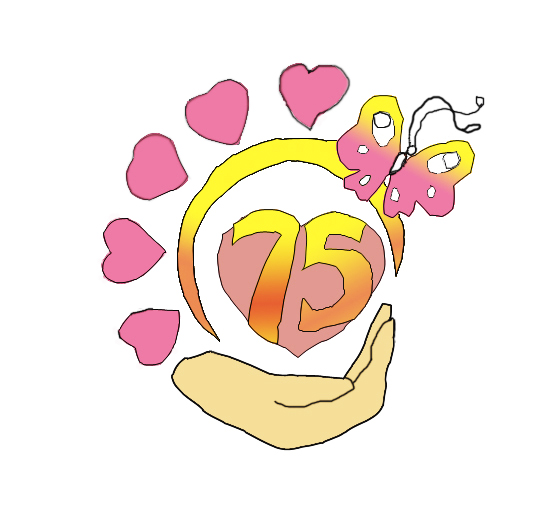 ПУБЛИЧНЫЙ ОТЧЕТМуниципального дошкольного образовательного учреждения «Детский сад № 75» за 2021 – 2022 учебный годЯрославль -  2022 годОбщие сведенияМДОУ «Детский сад  № 75» функционирует с 1976 года. Расположен в центральной части города Ярославля, рядом находятся необходимые социально значимые объекты для детей, сотрудничество с которыми позволяет нам  удовлетворять запросы семей.Лицензия  на осуществление  образовательной деятельности выдана МДОУ «Детский сад № 75» от  25 декабря 2015  г. ,  № 482/15 , серия 76Л02  № 0000737,  бессрочно. Приложение к лицензии серия 76П01 № 0004129.Документы ДОУ: http://mdou75.edu.yar.ru/svedeniya_ob_obrazovatelnoy_organizatsii/dokumenti.htmlВ детском саду 6 групп. Все группы функционируют в режиме 5-дневной рабочей недели, однородны по возрастному составу. Из 6 групп: 3 группы – комбинированной направленности (дети с тяжелыми нарушениями речи) и 3 группы – общеразвивающей направленности. В ДОУ обеспечивается воспитание, обучение и развитие детей от 2 до 7 лет. Во всех группах имеются спальные, туалетные, раздевальные комнаты.   Участок детского сада обеспечен теневыми навесами, зонами для игр, спортивной площадкой, имеются цветники, огород.На базе детского сада с 2010 года функционирует консультационный пункт для родителей детей, не посещающих дошкольные учреждения. На базе консультационного пункта оказываются услуги консультативной, методической помощи, диагностика детей раннего и дошкольного возраста.  Все услуги консультационного пункта оказываются специалистами  бесплатно.Основными  задачами  МДОУ «Детского сада  № 75» являются: - охрана жизни и укрепление физического и психического здоровья детей- обеспечение познавательно–речевого, социально–личностного, художественно–эстетического и физического развития детей в соответствии с федеральными государственными требованиями- воспитание гражданственности, уважения к правам и свободам человека, любви к окружающей природе, Родине, семье с учетом возрастных категорий детей - осуществление необходимой коррекционно – развивающей работы с детьми - взаимодействие с семьями воспитанников для обеспечения полноценного развития детей- оказание консультативной помощи семьям - родителям (законным представителям) по вопросам воспитания, обучения и развития детейРежим работы МДОУ: Детский сад осуществляет свою деятельность с понедельника по пятницу с 7.00 до 19.00Стратегической целью деятельности ДОУ в 2021 – 2022 учебном году было обеспечение качества дошкольного образования в ДОУ в контексте реализации ФГОС ДО и профессионального стандарта педагога в условиях неблагоприятной эпидемиологической ситуации.	Тактические цели ДОУ в 2021 – 2022 учебном году:Цель 1-Создание условий для реализации современных дистанционных форм сопровождения родителей (законных представителей), цифровых технологий в условиях инновационного развития учреждения.Цель 2- Совершенствование условий для сохранения и укрепления здоровья воспитанников, формирование у детей представлений о здоровом образе жизни и основах безопасности жизнедеятельности. Цель 3-Создание условий реализации программы воспитания на основе современных образовательных технологий, обеспечивающих развитие различных форм инициативы, активности и самостоятельности дошкольников в условиях реализации ДОУ. 	Для достижения тактических целей решались следующие задачи:1.	Совершенствовать систему профилактической, физкультурно-оздоровительной работы в ДОУ. 2.	Внедрить и апробировать программу воспитания.3.	Совершенствовать условия по нравственно-эстетическому воспитанию дошкольников.4.	Продолжать работу по повышению профессионального мастерства педагогических кадров посредством применения новых педагогических и информационных технологий, в частности, с использованием дистанционных форм, цифровых технологий  с целью развития индивидуальных способностей, познавательного интереса и интеллектуально - творческого потенциала  каждого ребенка, а также организации эффективного взаимодействия с родителями воспитанников.Принципы управленияПринципы управления: управления детским садом строиться на принципах единоначалия и самоуправления. Такой подход предполагает активное взаимодействие администрации педагогического коллектива.https://mdou75.edu.yar.ru/svedeniya_ob_obrazovatelnoy_organizatsii/struktura_i_organi_upravleniya_obrazovatelnoy_organizatsiey/informatsiya_o_strukture_i_organah_upravleniya_dou.htmlВ детском саду развиты следующие формы самоуправления: - педагогический совет - Совет родителей- Управляющий Совет - общее собрание трудового коллективаАдминистративно – управленческую работу детского сада обеспечивает следующий кадровый состав:ЗаведующийГлавный бухгалтерЗаведующий хозяйствомСтарший воспитательКадровое обеспечение воспитательно-образовательного процессаВ учреждении осуществляют свою работу специалисты:Львова Ольга Анатольевна – заведующая детским садом, высшая квалификационная категория, высшее педагогическое образованиеКолесова Елена Николаевна – старший воспитатель, высшая квалификационная категория, высшее педагогическое образование.Челина Еленеа Николаевна – учитель – логопед, первая квалификационная категория, высшее педагогическое образованиеАрдимасова Татьяна Павловна – учитель-логопед, первая квалификационная категория в должности воспитатель, высшее педагогическое образование (дефектологическое)Синицына Елена Валерьевна – музыкальный руководитель, высшая квалификационная категория, высшее педагогическое образованиеКолчина Ольга Владимировна – педагог-психолог, социальный педагог,  первая квалификационная категория, высшее педагогическое образованиеКалинина Валентина Владимировна – инструктор по физическому воспитанию, первая квалификационная категория в должности воспитатель, высшее педагогическое образованиеРуководство и педагогический состав: https://mdou75.edu.yar.ru/svedeniya_ob_obrazovatelnoy_organizatsii/rukovodstvo_dot__pedagogicheskiy_sostav.htmlНа конец учебного года:Количество детей в ДОУ – 153 ребенка Количество групп – 6 (1 группа раннего  возраста общеразвивающей направленности, 1 группа младшего возраста общеразвивающей направленности, 1 группа среднего возраста комбинированной направленности (здоровые дети и дети с тяжелыми нарушениями речи), 2 группы старшего возраста (1 группа – общеразвивающей направленности, 1 группа комбинированной направленности (здоровые дети и дети с тяжелыми нарушениями речи), 1 группа подготовительного к школе возраста комбинированной направленности (здоровые дети и дети с тяжелыми нарушениями речи).На конец учебного года:Всего педагогов: 16В том числе:Старший воспитатель – 1Воспитатели – 10Музыкальный руководитель – 1Инструктор по физическому воспитанию – 1 (внутреннее совмещение)Учитель-логопед –2 ( 1 из них  – по внутреннему совмещению)Педагог-психолог – 1 с внутренним совмещением обязанностей социального педагога  - 1Уровень образования педагоговТаким образом, 93% педагогов имеют высшее образование: либо педагогическое, либо непедагогическое, но с обязательной переподготовкой по профилю «Дошкольное образование».Уровень квалификации педагогов79% педагогических работников имеют высшую и первую квалификационные категории. В 2021 – 2022 учебном году впервые аттестованных – 1 воспитатель (на первую квалификационную категорию) Перевалова Диана Константиновна.В перспективе в 2022 – 2023 учебном году: подготовка к аттестации на первую квалификационную категорию двух молодых специалистов (со стажем работы в ДОУ до 2-х лет) и аттестация на соответствие должности воспитателя, пребывающего в пенсионном возрасте.Стажевые показатели43% педагогических работников имеет общий стаж работы свыше 20 лет, 36% - педагогический стаж  свыше 20 лет. Молодых педагогов со стажем до 5 лет – 29%.Средний возраст педагогов составляет 43,5 года.Материально – техническое обеспечениеРаздел «Материально-техническое обеспечение», условия питания, обучения: https://mdou75.edu.yar.ru/svedeniya_ob_obrazovatelnoy_organizatsii/materialno_minus_tehnicheskoe_obespec_85.htmlФинансовое обеспечение функционирования и развития МДОУ Детский сад № 75 за 2021 – 2022 учебный годУлучшение материально-технической базы в 2021-2022 учебном году производилось из бюджетных и внебюджетных источников финансирования.За счет бюджетных средств:Приобретены основные средства: Детская мебель и уличное оборудование на сумму 112 130,63 руб.Компьютерная техника на сумму 153 205,00 руб.Игрушки, пособия, методическая литература на сумму 58 540 руб.Канцелярские товары для занятий с детьми (краска, кисти, пластилин и т.д.) – на сумму 149 211 руб.Средства защиты от CoVid-19 на сумму 15495 руб.Замена тревожной кнопки 32 020 руб.За счёт внебюджетных средств:Медикаменты (перевязочные средства) на сумму 4334 руб.Приобретены моющие, хозяйственные, электро товары – на сумму 180384 руб.Посуда – на сумму 9710 руб.Мягкий инвентарь – на сумму 54106 руб.Огнетушители 6 шт на сумму 4780,00 руб.Более подробно информацио о финансово-хозяйственной деятельности представлена на сайте ДОУ:https://mdou75.edu.yar.ru/svedeniya_ob_obrazovatelnoy_organizatsii/finansovo_minus_hozyaystvennaya_deyat_43.htmlПерспектива на 2022-2023 учебный год: финансирование целевых средств на текущий ремонт зданий и сооружений, расходы на приобретение основных средств.Условия осуществления образовательного процессаФотогалерея «Наш детский сад» https://mdou75.edu.yar.ru/fotogalereya_nash_detskiy_sad.htmlЭкскурсия по группам: https://mdou75.edu.yar.ru/foto.htmlНаша территория: https://mdou75.edu.yar.ru/fotogalereya_luchshiy_uchastok.htmlОбеспечение безопасности Раздел «Безопасность»: http://mdou75.edu.yar.ru/bezopasnost.htmlРаздел «Антитеррор»: http://mdou75.edu.yar.ru/antiterror.htmlРаздел «Дорожная безопасность»: https://mdou75.edu.yar.ru/dorozhnaya_bezopasnost/dokumenti.htmlРаздел «Информационная безопасность»: https://mdou75.edu.yar.ru/informatsionnaya_bezopasnost/informatsionnie_materiali.htmlБезопасность образовательного процесса обеспечивается в ДОУ через:Соблюдение и выполнение санитарных норм и правил, выполнение требований пожарной безопасностиБезопасную среду (закрепленные шкафы, стеллажи, отсутствие ядовитых и колючих растений, безопасное расположение растений в группе)Соблюдение условий хранения различных материалов, медикаментов (ножницы, иголки находятся в недоступном для детей месте, моющие средства – в специальном шкафу)Подбор мебели в соответствии с ростом детейУстановка охранных систем и системы видеонаблюдения. Наличие домофонной системы входов на территорию ДОУ и в здание. Наличие системы аварийного освещения.В ДОУ регулярно проводятся практические мероприятия по отработке навыков безопасного поведения на объекте, эвакуация совместно с работниками и детьми. В работе с детьми углубленно внедряется программа обучения правилам пожарной безопасности и программа обучения дошкольников правилам дорожного движения.В перспективе в 2022 – 2023 учебном году – реализация проекта «Здоровый образ жизни глазами детей и основы безопасного поведения дошколенка».Условия обучения и воспитания	Развивающая предметная среда ДОУ оборудована с учетом возрастных особенностей детей. https://mdou75.edu.yar.ru/svedeniya_ob_obrazovatelnoy_organizatsii/materialno_minus_tehnicheskoe_obespec_85.htmlВсе элементы среды связаны между собой по содержанию, масштабу и художественному решению. В соответствии с ФГОС ДО и образовательной программой ДОО РППС создается педагогами для развития индивидуальности каждого ребенка с учетом его возможностей,  уровня активности и интересов. РППС  в нашем ДОУ  отвечает следующим требованиям ФГОС ДО: содержательная насыщенность, трансформируемость, полифункциональность, вариативность, доступность, безопасностьВ ДОУ имеются:кабинет заведующегометодический кабинеткабинет педагога-психолога и учителя-логопедамедицинский кабинетизоляторпроцедурный кабинетмузыкально-физкультурный залспортивный комплекс на улицеучастки для прогулок детейцветниктеплица и летние огороды на групповых участкахгрупповые и спальные помещения с учетом возрастных особенностей детейпомещения, обеспечивающие бытВсе кабинеты оснащены современным оборудованием.На конец  2021 – 2022 учебного года 94% РППС ДОУ на высоком уровне:Сводная таблица по группам ДОУ на конец 2021-2022 учебного годаВывод: в ДОУ хорошая материально-техническая база, грамотно организованная предметно-развивающая средаПерспективы развития РППС в группах ДОУ на 2022 – 2023 учебный год:- продумывать в группах пространства, обеспечивающие максимальную двигательную активность детей, разнообразить спортивное оборудование- сформировать центры конструкторской деятельности- изучить понятие «кванториум», отличительные особенности- активизировать деятельность по наполнению уголков природы и центров экспериментирования- обновить материалы в центрах эмоционального развития- организовать обучающую деятельность по оформлению и самостоятельному размещению детьми своих творческих работ в игровых зонах- расширить игровое оборудование за счет внесения макетов, игровых самодельных атрибутов, тканей, ширм, коробов- организовать и оборудовать территорию участка в соответствии с возрастом детей и сезонными периодами.- регулярно обновлять центры уединения в группах- по максимуму продумать и изменить зонирование групп для обеспечения полной доступности воспитанников ко всему игровому оборудованию с учетом наличия в группах детей с ОВЗ.Образовательная деятельность ДОУ, режим воспитания и обучения, реализуемые программы	Воспитательно-образовательный процесс в ДОУ строился в соответствии с основной образовательной программой, разработанной творческой группой учреждения в соответствии с  ФГОС ДО и с учетом  примерной основной  образовательной программы, инновационной программы дошкольного образования «От рождения до школы» под редакцией Н.В. Вераксы, Т.С. Комаровой, М.А. Васильевой, парциальных программ «Я, ты, мы» Князева О. Л., Стеркина Р. Б., «Безопасность» Авдеева, Р.Б.Стеркина, «Ладушки» И. Каплуновой, И. Новоскольцевой, ряда методических разработок «Обучение дошкольников ПДД», «Обучение детей правилам пожарной безопасности». http://mdou75.edu.yar.ru/svedeniya_ob_obrazovatelnoy_organizatsii/obrazovanie.htmlВ план совместной образовательной деятельности (ОД)  включены пять образовательных областей, обеспечивающие познавательное, речевое, социально-коммуникативное, художественно-эстетическое и физическое развитие детей. Реализация плана ОД предполагает обязательный учёт принципа интеграции образовательных областей в соответствии с возрастными возможностями и особенностями воспитанников и спецификой самих образовательных областей. 	В середине учебного года (январь) для воспитанников организуются недельные каникулы, во время которых проводятся занятия только физического и художественно-эстетического направлений. 	Совместная образовательная деятельность учителя – логопеда  социального педагога включается в план СОД МДОУ «Детский сад № 75»: учитель-логопед проводит ОД  с детьми в рамках времени, отведенного для освоения образовательных областей  «Речевое развитие», «Социально-коммуникативное развитие», частично -  «Познавательное развитие»; педагог-психолог, социальный педагог организует образовательную деятельность с детьми среднего, старшего возраста и подготовительной к школе группы во время, предназначенное для ОД по  освоению содержания образовательных областей «Познавательное развитие» и «Социально-коммуникативное развитие» дошкольников. 	Совместная образовательная деятельность, представленная в плане, осуществляется с 1 сентября по 31 мая.  В летнее время с детьми проводится только физкультурная и музыкальная деятельность (соответственно 3 и 2 в течение недели) и образовательная деятельность художественно-эстетического цикла.  Вся образовательная деятельность  осуществляется в процессе организации  различных видов детской деятельности  (игровой, коммуникативной, трудовой, познавательно-исследовательской, продуктивной,  музыкально-художественной, чтения), а также в ходе режимных моментов, в самостоятельной деятельности детей и во взаимодействии с семьями воспитанников ДОУ.При организации воспитательно-образовательного процесса в МДОУ обеспечивается единство воспитательных, развивающих и обучающих  задач, при этом их решение  осуществляется,  исключая перегрузки детей, на необходимом и достаточном материале, максимально приближаясь к разумному «минимуму». Достичь этой цели позволяет построение образовательного процесса на комплексно-тематическом принципе с учетом интеграции образовательных областей, запросов родителей  и специфики учреждения. Введение похожих тем в различных возрастных группах обеспечивает достижение единства образовательных целей и преемственности в детском развитии на протяжении всего дошкольного возраста, органичное развитие детей в соответствии с их индивидуальными возможностями.Тематический подход позволяет оптимально организовать образовательный процесс для детей всех возрастов.  Организационной основой реализации комплексно-тематического принципа построения программы являются лексические темы.  В течение месяца организуется «проживание» трех - четырех тем. Тема отражается в подборе материалов, находящихся в группе и уголках развития. Содержание работы определяется требованиями Программы. Распределение учебной нагрузки для детей дошкольного возраста в 2021 – 2022 учебном году0,5 означает, что указанный вид деятельности проводится 1 раз в две недели.*в группах адаптации (вновь поступившие дети)Продолжительность непосредственно образовательной деятельности для детей 3-го года жизни – не более 10 минут, 4-го года жизни – не более 15 минут, 5-го года жизни – не более 20 минут, для детей 6-го года жизни – 20 -  25 минут, для детей 7-го года жизни – не более 30 минут.Максимально допустимый объем образовательной нагрузки в 1 половине дня в младшей и средней группах не превышает 30 и 40 минут соответственно, а в старшей и подготовительной – 45 минут и 1,5 часа соответственно. Перерывы между периодами непрерывной образовательной деятельности – не менее 10 минут.	Продолжительность образовательной деятельности во вторую половину дня с детьми старшего дошкольного возраста составляет не более 25 – 30 минут в день. В рамках коррекционной работы с детьми:Во всех группах с детьми 1 раз в неделю проводятся занятия по профилактике нарушений речи «Логопедические пятиминутки».Кроме того, дважды в неделю во второй половине дня в группах комбинированной направленности (старшей № 4, средней № 2 и подготовительной № 5) проводилась логоритмика с учителем-логопедом и музыкальным руководителем.Взаимодействие взрослого с детьми в различных видах деятельностиСамостоятельная деятельность детей и оздоровительная работаРежим двигательной активностиЕжедневно во всех группах:1. Взаимодействие взрослого с детьми в различных видах деятельности:- чтение художественной литературы- игровая деятельность- общение при проведении режимных моментов- дежурства- прогулки2. Самостоятельная деятельность детей:- самостоятельные игры- познавательно-исследовательская деятельность- самостоятельная деятельность детей в центрах (уголках) развития3. Оздоровительная работа:- утренняя гимнастика- гимнастика пробуждения- комплексы закаливающих процедур- гигиенические процедуры	Режим работы МДОУ установлен Учредителем: пятидневная рабочая неделя, длительность пребывания детей — 12 часов, с 07.00 до 19.00. Организация жизни детей опирается на определенный суточный режим, который представляет собой рациональное чередование отрезков сна и бодрствования в соответствии с физиологическими обоснованиями. Проектирование воспитательно–образовательного процессаОсновными принципами организации воспитательно-образовательного процесса являются:уважение к свободе и достоинству каждого ребенка как маленького, но полноправного человека;интеграция разных видов деятельности, повторяемости материала, постоянном усложнении;создание условий для развития индивидуальности каждого ребенка;обеспечение атмосферы психологического комфорта в группах;учет возрастных и психологических  особенностей детей при отборе содержания и методов воспитания и развития;наличие «свободного педагогического пространства» для проявления творчества и индивидуальности педагогов.Воспитательно-образовательный процесс, основанный на комплексно-тематическом принципе с учетом интеграции образовательных областей   Координация работы специалистов в МДОУ «Детский сад № 75»Реализуемые программыДетский сад работает в соответствии с основной образовательной программой, разработанной рабочей группой учреждения в соответствии с  ФГОС ДО и с учетом  примерной основной  образовательной программы, инновационной  программы дошкольного образования «От рождения до школы» под редакцией Н.Е. Вераксы, Т.С. Комаровой, Э.М. Дорофеевой, парциальных программ «Я, ты, мы» Князева О. Л., Стеркина Р. Б., «Безопасность» Авдеева, Р.Б.Стеркина и др., ряда методических разработок. Перечень используемых  программ и технологий, пособий. Перечень программ и технологий образовательной области «Социально-коммуникативное развитие», используемых в ДОУ:Перечень программ и технологий образовательной области «Познавательное  развитие», используемых в ДОУ:Перечень программ и технологий образовательной области «Речевое развитие», используемых в ДОУ:Перечень программ и технологий образовательной области «Художественно-эстетическое развитие», используемых в ДОУ:Перечень программ и технологий образовательной области «Физическое  развитие», используемых в ДОУ:Результаты воспитательно-образовательной деятельности с детьмиВоспитательно-образовательная деятельность строится в соответствии с ООП ДО по 5 образовательным областям. В соответствии с режимом дня, расписанием образовательной деятельности реализован материал программы на 100%.Сводная ведомость журнала наблюдения Группа раннего возраста № 1 на конец 2021– 2022 учебного  годаВсего детей в группе: 27. Обследовано – 24 детейПроведено наблюдение за детьми группы раннего возраста с целью выстраивания индивидуальных маршрутов развития детей. Проведено наблюдение уровня развития 24 детей, 2  детей отсутствовали по причине длительного отпуска, 1 ребенок зачислен после мониторинга. С детьми , которые не обследовались планируется: Продолжать положительно настраивать эмоциональный фон ребенка при приходе в ДОУ (играть в игры, игрушки, слушать музыку, танцевать)Во время образовательной деятельности акцентировать внимания на этих детей , направлять, помогатьПроводить индивидуальные игры, упражнения , беседы с этими детьмиХвалить когда ребёнок совершает успех в определенной деятельности Включать детей в групповую деятельность( вовлекать ребёнка в совместные игры с детьми)В результате высокий уровень развития наблюдается у 46 % воспитанников, средний у 40.% и низкий у 14%. Низкий уровень наблюдается по нескольким направлениям : 1) Развитие мелкой моторики 2)Сенсорное развитие 3)Развитие речи  4)Социальное и эмоциональное развитие 5) Игровая деятельность.С целью развития мелкой моторики планируется  организация пальчиковой гимнастики с детьми:  « утром встали пальчики», «моя семья», «солнышко»; продевание шнурков; нанизывание бусин; игры с куклой ( одевание и раздевание куклы); лепка ( из теста, пластилина) и др.С целью сенсорного развития планируется организация дидактических игр:  «волшебный мешочек», «веселый грузовик», «палочки цветные» ; Игры- упражнения с предметами:  « забавные прищепки», « собери пирамидку», « разложи по коробочкам» и др.С целью развития речи планируется организация упражнений по развитию артикуляционного аппарата; «свеча», «киска», «трубочка», «поймаем мышку»; подвижные игры с речевым сопровождением: «за грибами», «дождик», «заяц Егорка» С целью  социального и эмоционального развития планируется проводить каждую неделю «утро радостных встреч», рефлексию с детьми в конце недели о буднях в саду; просматривание и обсуждение иллюстраций ; Игры «ласковый ребенок», «колючий зверь», «догонялки-обнималки» и др.С целью развития игровой деятельности планируется : научить детей выполнять несколько действий с одним предметом и переносить знакомые действия с одного объекта на другой ; подводить детей к пониманию роли в игре ; способствовать проявлению самостоятельности, активности в игре с персонажами, игрушками ; развивать у детей желание играть вместе.Мониторинг достижения детьми планируемых результатов освоения ООП ДО на конец 2021 – 2022 учебного годаГруппы дошкольного возраста с 3 до 7 лет (группы № 2, 3, 4, 5, 6) –  126 детейВсего детей в возрасте 3 – 7 лет на конец 2021 – 2022 учебного года – 126. Проведено наблюдение за уровнем развития 120 детей. 6 человек – не обследованы по причине длительного отсутствия в ДОУ по заявлению родителей. 94% воспитанников достигли достаточного уровня детского развития, из них на высоком уровне – 42% детей (требуется развивающая работа педагогов), 52% - на среднем уровне развития (требуется сопровождающая и поддерживающая работа педагогов). У 6% воспитанников наблюдаются проблемы в освоении образовательной программы, требуется корректирующая работа педагогов ДОУ, в частности это дети, имеющие статус ОВЗ.Наилучшие результаты достигнуты в освоении образовательной области социально-коммуникативное развитие (98%), познавательное и художественно-эстетическое развитие – по 97% соответственно. Низкий уровень развития у 7% воспитанников в освоении ОО «Речевое развитие», преимущественно эти дети со статусом ОВЗ. Хуже обстоит дело с освоением ОО «Физическое развитие» - 15 % воспитанников нуждаются в корректирующей работе по развитию двигательных навыков. Планируется разработка рабочей программы «Здоровый малыш» и реализации цикла мероприятий по привитию у детей основ ЗОЖ. Консультирование родителей по вопросам физического развития дошкольников.Мониторинг достижения детьми подготовительных групп целевых ориентиров освоения  ООП ДО на конец  2021 – 2022 учебного года, подготовительные группы (группы № 5, 4) – 32 ребенкаНа конец 2021 – 2022 учебного года в ДОУ - 32 выпускника, планирующих поступление в школу.100% выпускников освоили образовательную программу в полном объеме. Из них 71% ребенок – с высоким уровнем развития.Группа № 5:В мониторинге детского развития принимало участие 27 детей, при списочном составе группы 27 детей. Общие результаты показывают, что увеличилось количество детей с высоким уровнем развития с 31,5 % (начало года) до 58 % (конец года) средний уровень снизился с 62% (начало года) до 42% (конец года), низкий уровень развития снизился с 6,5 % (начало года) до 0% (конец года). По образовательной области «Физическое развитие» получены следующие результаты: повысился высокий уровень развития с 14% (4 детей) начало года до 30% (8 детей) конец года, снизился средний уровень развития с 86% (24 ребенка) начало года до 70% (19 детей) конец года и низкий уровень остался 0%.По данному направлению средний уровень развития наблюдается по критериям: «метание на дальность», «соблюдение интервалов во время передвижения». С данными детей планируется продолжить индивидуальную работу в летний период, а также включение данных видов упражнений в организованную образовательную деятельность с детьми на физкультурных занятиях, отработка в игровых упражнениях в режимные моменты (прогулка), включение элементов физкультурной деятельности в другие занятия. В работу с родителями по данному направлению планируем включить в дистанционном режиме информацию по организации физического развития.По образовательной области «Социально-коммуникативное развитие» получены следующие результаты: повысился высокий уровень развития с 61% (17 детей) начало года до 85% (23 ребенка) конец года и снизился средний уровень развития с 39% (11 детей) начало года до 15% (4 детей) конец года. Низкий уровень развития 0% на начало и конец года.Проблемы обнаружены по критериям: «При общении со сверстниками может занимать позицию лидера, и позицию ведомого в зависимости от ситуации», «имеет в творческом опыте несколько ролей, умеет оформлять свой спектакль, используя разнообразные материалы». Следовательно, в работе необходимо продолжить уделять внимание на: подготовку предметно-развивающей среды для организации самостоятельной игровой деятельности детей, организацию сюжетно - ролевых игр, мотивируя детей на выражение своих творческих возможностей. По образовательной области «Познавательное развитие» получены следующие результаты: повысился высокий уровень развития с 43%(12 детей) начало года до 70% (19 детей) конец года, снизился средний уровень развития с 57% (16 детей) начало года до 30% (8 детей) конец года и низкий уровень остался 0%.Средний результат был выявлен по критериям: «Ориентируется в пространственных и временных отношениях», «Достопримечательности родного края знает, свободно рассказывает о них». Для улучшения результатов, с данной категорией детей следует продолжить индивидуальную работу в летний период, направленную на формирование знаний по данному направлению в детском саду с использованием ИКТ технологий, красочного наглядного материала, дидактических игр, заданий по временным и пространственным ориентациям.По образовательной области «Речевое развитие» получены следующие результаты: повысился высокий уровень развития с 21,5% (6 детей) начало года до 63% (17 детей) конец года и снизился средний уровень развития с 57% (16 детей) начало года до 37 % (10 детей) конец года. Низкий уровень развития снизился с 21,5% (6 детей) начало года до 0 % (0 детей) конец года.У детей были выявлены проблемы в освоении следующих критериев: «Свободно рассказывает истории по сюжетным картинкам», «использует в речи синонимы», «правильно произносит звуки родного языка», «может пересказать любимые сказки и рассказы». Проблемы по данному направлению связаны с наличием в группе детей ОВЗ с речевыми нарушениями. По данному направлению следует продолжить индивидуальную работу учителя-логопеда и специалистов ДОУ с детьми ОВЗ в летний период. По образовательной области «Художественно-эстетическое развитие» получены следующие результаты: повысился высокий уровень развития с 18% (5 детей) начало года до 44 % (12 детей) конец года и снизился средний уровень развития с 71 % (20 детей) начало года до 56% (15 детей) конец года. Низкий уровень развития снизился с 11% (3 детей) начало года до 0% (0 детей) конец года.По данной образовательной области на конец года были выявлены следующие проблемы: «создает небольшие сюжетные композиции, передавая пропорции, позы и движения фигур», «умеет анализировать образец постройки». Для получения дальнейшего результата, следует продолжить индивидуальную работу по развитию творческих способностей у детей в летний период.Группа № 4:В мониторинге детского развития на конец года принимало участие 5 детей,  при списочном составе группы 25 человек. Это 5 детей, которые планируют в этом году пойти в школу из старшей группы. На начало года количество обследованных детей составляло 6 детей, но родители 1 ребёнка передумали и остаются в детском саду. Общие результаты показывают:  высокий уровень развития 84%, средний 16%, низкий у 0% детей.  По образовательной области «Физическое развитие» получены следующие результаты: все дети имеют средний уровень развития 100% (5 детей).  При планировании дальнейшей работы следует обратить внимание на следующее: развитие основных видов движений, физических качеств, перестроение в колонну по трое-четверо, участие в спортивных и подвижных играх. В работу с родителями по данному направлению планируем включить наглядную информацию по организации физического развития детей в дистанционном режиме (родительский чат в viber).По образовательной области «Социально-коммуникативное развитие» получены следующие результаты: высокий уровень развития 100% (5 детей), средний и низкий уровень развития не выявлен. В дальнейшей работе необходимо обратить внимание на следующее: использование в сюжетно-ролевой игре разнообразных сюжетов, умению следовать правилам игры и умению договариваться со сверстниками об очередности, приобщение к трудовой деятельности. Регулярно  включать в деятельность настольно-печатные игры и игры с правилами. По образовательной области «Познавательное развитие» получены следующие результаты: высокий уровень развития 100% (5 детей), средний и низкий уровень развития не выявлен. Для достижения более высоких результатов в дальнейшей работе необходимо обратить внимание на следующее: ориентировку в пространственных и временных отношениях, обратный счёт в пределах 20, формирование знаний об истории и достопримечательностях родного края. В работе планируем использовать  ИКТ технологии,  красочный  наглядный  материал, дидактические игры с заданиями, проводить индивидуальную работу на «зону ближайшего развития».По образовательной области «Речевое развитие» получены следующие результаты: высокий уровень развития 100% (5 детей), средний и низкий уровень развития не выявлен. В дальнейшей работе необходимо обратить внимание на следующее: составление рассказа по сюжетной картинке, использование выразительной речи (рассказ, стихотворение), инсценировке отрывка произведения. По данному направлению планируется индивидуальная работа с детьми данной категории. Также, планируем пополнить в группе уголок «Речевого развития» пособиями, словесными играми и упражнениями, дидактическими играми для детей подготовительной группы. По образовательной области «Художественно-эстетическое развитие» получены следующие результаты: все дети имеют высокий уровень развития 100% (5 детей) средний и низкий уровень развития не выявлен. Для достижения более высоких результатов следует обратить внимание на следующее: формирование знаний о различных видах изобразительного искусства (живопись, графика, скульптура), создании выразительных композиций и раскрытии темы в рисунке, владение всеми приёмами в лепке.По всем образовательным областям для данной категории детей, планируется индивидуальная работа с материалом более сложного уровня на «зону ближайшего развития».Кроме того, педагогом-психологом было проведено обследование выпускников на предемт готовности к школьному обучению. Всего было обследовано 31 человек. При обследовании применялись методики: диагностика школьной готовности по М.А. Кумариной (групповая), КДГд (сост. Н.В. Нижегородцева), методика «Рукавички» Г.А. Цукерман.  Данная диагностика направлена на изучение школьной зрелости воспитанника, как основного условия успешного обучения ребенка в начальной школе, т.к. дошкольный период  - важный этап развития человека, обладающий самостоятельной ценностью. Диагностические задания  позволяют отследить основные направления развития ребенка, необходимые для перехода на новый этап развития – обучения в школе: личностную, социальную и интеллектуальную сферы.  Диагностика проводилась как индивидуально, так и в группе.  Групповая форма работы позволяет отследить приобретенные навыки и умения работы в коллективе: способность проявлять свои знания и умения и способность регулировать свое поведение.Уровень коммуникативных умений у детей находится на достаточно высоком уровне, они умеют договариваться, считаться с чужим мнением. При определении  отношения ребенка к школе и уровня школьной тревожности  по рисунку школы  выявлен уровень школьной тревожности у 12% детей(4 человека), причем, уровень тревожности снизился в результате проведенной за учебный год работе на 17%. Негативного отношения не выявлено. 	При анализе такого показателя, как мотивация к обучению, можно отметить, что 100% воспитанников имеют положительное отношение к школе. При анализе преобладающих мотивов можно отметить наличие показателей «позиционного» мотива (27%), широкие социальные мотивы выявлены у 48% опрошенных, 25% - детей с учебной мотивацией. Игровой мотивации и внешних мотивов не выявлено, что может свидетельствовать о сформированности у большинства воспитанников интереса и желания к обучению в школе.  Адекватная самооценка выявлена у 62% детей, 38 % ребенка с завышенной самооценкой, низкой самооценки не выявлено. Завышенная самооценка в принципе считается нормой для дошкольника, однако в данном случае можно сделать прогноз, что ряд детей будут испытывать проблемы при освоении школьного материала, так как пока не умеют правильно относиться к собственным неудачам и не видят своих ошибок.  Произвольность поведения, умение владеть собой сформирована у 38% диагностируемых, что является показателем для прогноза трудностей школьного обучения. Импульсивность поведения, проблемы самоорганизации могут повлечь ряд проблем школьной успешности и успеваемости. При анализе показателей познавательных процессов можно отметить: - достаточно высокие показатели развития логического и наглядно-образного мышления (46% детей имеют высокий уровень), развитость опосредованного запоминания – 22% детей имеют высокие показатели. Последний показатель тесно                                                                               связан с  сформированностью произвольного внимания (42%)- можно отметить хороший уровень развития фантазии и воображения воспитанников у 76% детей. - развитие слуховой  памяти воспитанников преобладает над зрительной (49% высоких показателей против 17%);- мелкая моторика рук развита достаточно хорошо у 94 % детей. Низкие показатели диагностики (6%) обусловлены объективными обстоятельствами, подтвержденными заключениями ПМПК.Анализ диагностики ГОШ по М.А. Кумариной показывает, что низкий уровень и уровень ниже среднего отсутствует.  100 % диагностируемых имеют достаточный уровень развития важнейших психологических и психофизических функций, необходимых для дальнейшего обучения в школе и на этапе адаптации.  Из них – 32%  имеют высокий уровень, 48% - выше среднего, 19%  - средний уровень. Особое затруднения вызывали задания связанные на слуховое восприятие и фонематический слух (у выпускников комбинированной группы с ТНР), а так же диагностические пробы, направленные на выявления уровня зрительного восприятия, памяти, анализа и синтеза предложенной испытуемым информации. Итогом можно сделать вывод, что все выпускники МДОУ готовы к новой для себя роли – учеников школы. С целью обеспечения социализации ребенка, становления базовых качеств личности: самооценки и образа «Я», нравственных ценностей и эмоциональной сферы дошкольников в ДОУ реализуется приоритетное направление деятельности – социально-личностное развитие детей. Одним из приоритетных направлений деятельности МДОУ «Детский сад  № 75» является социально-личностное развитие детей.	Цель: обеспечение социализации ребенка, становление базовых качеств личности: самооценки и образа «Я», эмоциональной сферы, нравственных ценностей, формирование культурных традиций.Эмоционально-личностное развитие детей ДОУ на конец 2021 – 2022 учебного годаГруппы № 2, 3, 4, 5, 6 – 126 детей. Обследовано - 120Результаты психологического фона развития детей Результаты эмоционально-волевого развития детей дошкольного возрастаДанные на конец 2021-2022 учебного года показали, что 96% детей имеют благоприятный статус психологического здоровья, как результат адекватного психолого-педагогического взаимодействия взрослых и детей. Все дети справляется с бытовыми нуждами, стремятся к самообслуживанию, легко обращаются за помощью и делятся впечатлением. Большинство детей имеют близких друзей и демонстрируют свои достижения. Данные на конец 2020-2021 учебного года показали, что все дети понимают собственные эмоции и чувства, большинство из них способны к самоконтролю, пытаются моделировать свои желания и возможности, что является важным моментом в становлении личности растущего человека. Для получения таких результатов в группе были организованы следующие мероприятия:•	беседы на этические темы,•	игры сюжетно-ролевые и дидактические,•	наблюдения и рефлексия,•	чтение художественной литературы (сказок на корректировку поведения (сказкотерапия)),•	организация элементов театрализованной деятельности.В группах организована соответствующая развивающая предметно-пространственная среда: головные уборы, атрибуты театральных предметов, разнообразные куклы-варежки на руку для реализации кукольных спектаклей, деревянный и пальчиковый театры, набор музыкальных инструментов, с помощью которого дети учатся понимать эмоциональное состояние свое и других детей. Ведется «Журнал настроения» для фиксации эмоционального состояния каждого ребенка, по результатам которого воспитатели группы имеют возможность предупредить проявление негативных реакций отдельных детей и скорректировать свою работу с учетом эмоционального состояния воспитанников.Однако беспокойство представляет ситуация в младшей группе №6, где 17% воспитанников с низким психологическим фоном, у 5% детей этой группы низкий уровень эмоционально-волевого развития. Необходимо сопровождение детей и педагогов педагогом-психологом и социальным педагогом, дополнительная психологическая диагностика детей с низким уровнем развития и выработка единых рекомендаций педагогам по сопровождению таких детей, и родителям воспитанников. При планировании дальнейшей работы, следует обратить внимание на развитие гигиенических навыков и навыков в самообслуживании, на проявление эмоциональной стабильности и умение контролировать своё поведение, а также создание благоприятной обстановки в группе для поддержки каждого ребёнка, а именно:•	Обеспечение  активности  и самостоятельности  в разных  видах деятельности. •	Ведение тетрадей взаимодействия со специалистами и родителями.•	Ежедневное отслеживание эмоционального фона каждого ребенка («Журнал настроения»).•	Планирование совместной деятельности с детьми (Сеансы «равного распределения», утро радостных встреч, «вечера добрых традиций, сладкий час, театрально-культурные досуги).•	При организации режимных моментов использование партнерского стиля общения с детьми.•	Включение игр и упражнений на развитие речевой активности, релаксации, снятие мышечного напряжения, а также, игровых упражнений на развитие коммуникативной и эмоционально-волевой сферы.Поставлены задачи использовать в работе с детьми с низким уровнем эмоционально-волевого развития игры на снятие эмоционального напряжения, минутки релаксации, создание ситуации успеха, давать посильные поручения с целью оказания помощи другим детям.Дополнительные образовательные услуги в ДОУБольшая работа в ДОУ в период 2021 – 2022 учебного года была проведена по реализации дополнительных платных образовательных услуг в ДОУ:http://mdou75.edu.yar.ru/svedeniya_ob_obrazovatelnoy_organizatsii/platnie_obrazovatelnie_uslugi.htmlВ 2021 – 2022 учебном году в ДОУ было реализовано 5 программ дополнительного образования дошкольников: «Умелые ручки» для детей 3-4 лет (руководитель Колесова Е.Н.), «Графомоторика» для детей 4-5 лет (руководитель Колесова Е.Н.),  «Логика» для детей 5-6 и 6-7 лет (руководитель Колесова Е.Н.), «Веселый теремок» для детей 5-6 лет (руководитель Синицына Е.В.), «Шахматы» для детей 6-7 лет (руководитель Малоземов Д.В.). Среднее количество детей, посещающих дополнительные образовательные программы составило 64 человека (26% от общего количества детей ДОУ) в возрасте от 3 до 7 лет.Ввиду отпусков, наложенных карантинов,  больничных листов педагогов и праздничных дней количество не проведенных занятий составило 20%. Материал пропущенной деятельности был выдан воспитанникам в рамках совмещения материала образовательной программы, а также в рамках индивидуального консультирования родителей воспитанников.В течение всего учебного года практические работы детей были представлены в уголках допобразования на каждой возрастной группе, организовано информирование родителей по вопросам реализации дополнительных образовательных программ посредством дистанционного взаимодействия. С целью оценки качества предоставления дополнительных образовательных услуг была разработана анкета удовлетворенности. В результате 100% законных представителей дошкольников удовлетворены предоставленными платными услугами полностью, 5% респондентов предлагают расширить набор предлагаемых дополнительных образовательных услуг.В рамках консультирования родителей в конце учебного года родители получили ответы на свои вопросы, приняли участие в практикуме «Сайт учреждения: страничка дополнительного образования». В итоге 100% родителей изъявили желание продолжить получение их детьми дополнительных образовательных услуг в ДОУ.Реализуя программы, педагоги в течение всего учебного года анализировали их содержание, корректировали содержание, внося изменения и дополнения в зависимости от уровня освоения детьми программ, их возрастных особенностей. На конец учебного года материал дополнительных образовательных программ был полностью реализован. ВЗАИМОДЕЙСТВИЕ СО СПЕЦИАЛИСТАМИ ДОУВоспитатели ДОУ работают в тесной взаимосвязи со специалистами: учителем-логопедом Челиной Еленой Николаевной, учителем-логопедом Ардимасовой Татьяной Павловной,  педагогом-психологом, социальным педагогом Колчиной Ольгой Владимировной, музыкальным руководителем Синицыной Еленой Владимировной, инструктором по физическому воспитанию Калининой Валентиной Владимировной.  Специалисты оказывают помощь в работе с детьми как педагогам ДОУ, так и родителям воспитанников. Результаты их работы в 2021 – 2022 учебном году имеют положительную тенденцию.Работа музыкального руководителя Синицыной Елены Валерьевны:Цель музыкального воспитания: Способствовать формированию музыкально-эстетического развития дошкольников в соответствии с ФГОС.	Задачи:1: Формировать нравственно-эстетическое отношение к действительности посредством музыкального воспитания.2:Развивать музыкальность дошкольников посредством эмоциональной отзывчивости в процессе прослушивания музыкальных произве-дений.3: Обогащать музыкальные впечатления детей, применяя  литературно-художественные образы с фрагментами  музыкального материала.4: Обучать дошкольников певческим и музыкально-ритмическим умениям и навыкам.5: Способствовать развитию художественно-творческих способностей детей.6: Формировать умение играть на детских музыкальных инструментах.7: Взаимодействовать с семьями воспитанников посредством подготовки и участия в досугах и праздниках.8: Привлекать педагогов к совместной деятельности, обогащать музыкальные компетенции в рамках образовательного процесса.Карта диагностического обследования музыкального развития детей МДОУ  «Детский сад № 75» на конец 2021-2022 учебного годаНе обследовано 5 воспитанников по причине не посещения образовательной деятельности. На конец года уровень музыкального воспитания дошкольников соответствует возрастным показателям по итогам кода. В основном дети показали знания, умения, навыки среднего уровня. Высокий уровень отмечен в группах старшего и  подготовительного возраста, в основном дети близки к среднему уровню музыкального развития. Низкий уровень так же отмечен в группах раннего и младшего возрастов, в основном по причине малой посещаемости и возрастных особенностей данного дошкольного периода. В 2021 - 2022 учебном году в ДОУ открыты три группы комбинированной направленности (дети с тяжелыми нарушениями речи). Работа с  детьми (4-5, 5-6 и 6-7 лет) комбинированной направленности осуществлялась во взаимодействии с учителем-логопедом по адаптированной коррекционно-развивающей программе работы с детьми с ограниченными возможностями здоровья. Разработан перспективный план работы по логоритмике  для детей дошкольного возраста с ОВЗ обусловленными тяжелыми нарушениями речи, а также индивидуальный образовательный маршрут сопровождения ребенка. Планирование деятельности составлялось с учетом авторской программы дополнительного образования" Ритмическая мозаика для детского сада от 3 до 5 лет" автор А.И. Буренина, "Новые логопедические распевки" авт.: Гавришева Л.Б., Нищева Н.В. а так же "Логоритмические занятия в детском саду" Картушина М.Ю. и отражалась в календарном годовом плане. Занятия с группами комбинированной направленности проводились в соответствие с циклограммой деятельности 2 раза в неделю. Активно использовалась технология обучения детей игре на свирели по методике Э. Смеловой. Использована углубленно технология личностно- ориентированного подхода на занятиях по логоритмике. Кроме образовательной, была реализована и досуговая деятельность:Запланированные годовым планом мероприятия проведены в полном объеме. В перспективе планируется дальнейшая музыкально –досуговая деятельность на летний оздоровительный период и предстоящий учебный год.Родители (законные представители обучающихся) являются первыми педагогами дошколят. Во взаимодействии с родителями активно вовлекаю их в образовательный процесс и использую разнообразные формы взаимодействия с семьей: провожу беседы, консультации по интересующим вопросам, готовлю наглядную агитацию в виде памяток, объявлений: Ежемесячно выставляю материалы для просвещения родителей в области дошкольного воспитания и образования на сайте ДОУ https://mdou75.edu.yar.ru/soveti_muzikalnogo_rukovoditelya.htmlАнкетирование родителей по теме «Музыка в вашей жизни»  показало, что не все родители равнодушно относятся к музыкальному воспитанию и развитию своих детей и многие заинтересованы в дополнительном музыкальном образовании. Однако есть и отрицательная сторона. Согласно анкетированию, многие родители (законные представители) вне ДОУ очень редко уделяют внимание слушанию музыки и приобщению к музыкальной культуре  своих детей.  Удовлетворенность родителей качеством образовательных услуг выявляется по результатам анкетирования, которое про-водится ежегодно в конце года. Для этого мною разработана анкета «Результаты музыкального воспитания детей». В работе с родителями активно вовлекаю их в образовательный процесс и использую разнообразные формы взаимодействия с семьей: презентации, консультации по интересующим вопросам, готовлю наглядные пособия в виде папок взаимосвязи, памяток, буклетов, музыкальных уголков в группах, объявлений, приглашений (на утренники, на семейные гостиные, совместные досуги, родительские собрания, спектакли), сделанных своими руками и с помощью детей.Перспектива  дальнейшей  работы:•	Продолжать  активное  сотрудничество с  педагогами  и  родителями в прямом (не дистанционном) режиме;•	Пополнять картотеку  музыкального материала; •	Музыкально-дидактических игр, здоровьесберегающих упражнений;•	Использовать  в  своей  работе  инновационные  технологии : Работа инструктора по физическому воспитанию Калининой Валентины Владимировны      Задачами   инструктора по физическому воспитанию в соответствии с  ФГОС  ДО являлось: Оздоровительные задачи: охрана жизни и укрепление здоровья, обеспечение нормального функционирования всех органов и систем организма, повышение работоспособности. Обязательный учёт индивидуальных особенностей и интересов, предоставление ребёнку свободы выбора, ориентация на зону ближайшего развития.Образовательные задачи:  формирование двигательных умений и навыков, развитие физических качеств, овладение ребёнком элементарными знаниями о своём организме, роли физических упражнений в его жизни, способах укрепления собственного здоровья).Воспитательные задачи: формирование интереса к занятиям физическими упражнениями и потребностью в них, разностороннее гармоничное развитие ребёнка).Коррекционно-профилактические:  профилактика нарушений психофизического развития детей. -Укрепление здоровья и физического развития путем применения средств и методов, способствующих повышению функциональных     возможностей,     укрепляющих      опорно - двигательный аппарат,  сердечно - сосудистую и дыхательную системы;Логопедические:-совершенствование общей и мелкой моторики, выработка четких координированных движений во взаимосвязи с речью.Занятия проводились по составленной программе инструктора по физическому воспитанию на 2021-2022 уч.год, где отражены график, планы образовательной деятельности и различных мероприятий по физическому развитию во взаимодействии с воспитателями и родителями.  Также выстроено взаимодействие со специалистами: учителем-логопедом, педагогом-психологом, муз. руководителем  по основной программе ДОУ «Детского сада №75».Мониторинг достижения детьми планируемых результатов освоения образовательной области Физическое развитие на конец 2021 – 2022 учебного года Группы дошкольного возраста с 3 до 7 лет (группы № 2, 3, 4, 5, 6) – 126_детейПродиагностировано – 120 детейНа конец учебного года по образовательной области «Физическое развитие» обследовано 120 детей из 126. 6 детей не прошли мониторинг.  1 ребенок – отказ родителей от проведения тестирования. 5 детей находятся в  отпуске по заявлению родителей.В начале года на основании мониторинга  по каждой возрастной группе были поставлены задачи по развитию основных физических качеств и навыков. В течение года проводилась физкультурно-оздоровительная работа соответственно плана работы ДОУ и непосредственно плана инструктора по физическому воспитанию. Ежедневно  проводилась утренняя гимнастика, ОД по физкультуре, согласно расписанию, а также досуговые и спортивно-развлекательные мероприятия. По мониторингу на конец года выявлены следующие результаты: высокий уровень развития показали 12 человек (уровень вырос с 2,8 до 11%), средний уровень развития 88 детей (74% и 69% на начало года), низкий уровень развития 20 детей (уровень снизился с 28,2% до 15%). Таким образом, можно сделать вывод о четко выстроенной системе работы по ОО «Физическое развитие» (регулярные занятия, профилактическая работа, оздоровительные мероприятия, активное взаимодействие инструктора по физической культуре с педагогами  специалистами ДОУ). За год отработаны поставленные задачи по каждой возрастной группе, что позволяет детям показать уровень физического развития, соответствующий возрастной норме. Наличие детей с низким уровнем развития обусловлено, в основном, психо-физическими особенностями развития (дети ОВЗ), а также низкой посещаемостью по отдельным группам из-за неблагоприятной эпидемиологической ситуации.  Для организации эффективной работы по физическому воспитанию  считаю важным:Продолжать комплексную работу по направлению «Физическое воспитание детей дошкольников»: организация ежедневной утренней гимнастики, организация регулярной физической деятельности, организация динамических пауз и профилактических мероприятий на всех возрастных группах ДОУ;Продолжать совместную систему работы с педагогами групп по сопровождению детей, показавших низкий результат по направлениям физического развития, а также с детьми ОВЗ, соответственно их статусу;Продолжать использовать различные нетрадиционные методы и формы работы с детьми для  развития интереса детей к физической культуре и спорту.Результаты развития детей фиксируются в картах индивидуального развития. По результатам мониторинга детского развития на начало и конец года проводится подробный анализ, выявляются проблемы и трудности по всем направлениям детского развития, ставятся задачи и определяются методы и приемы, с помощью которых будут решаться поставленные задачи. В картах индивидуального развития по результатам мониторинга определяется индивидуальный маршрут для каждого ребенка. Родители (законные представители) каждого ребенка знакомятся с результатами мониторинга и рекомендациями по дальнейшей работе с ребенком на начало и конец года.С целью создания условий, безопасных для жизни и здоровья детей (по результатам мониторинга) реализуется систематическая работа по сохранению и укреплению здоровья воспитанников в ДОУ:1.	Соблюдение режима дня, соответствие длительности занятий образовательной деятельности возрастной категории детей.2.	Соблюдение структуры физкультурного занятия, контроль над самочувствием детей.3.	Удовлетворение двигательной активности в течение всего дня (комплексы утренней гимнастики, на занятиях смена динамических поз, физкультминутки, пальчиковые гимнастики, подвижные и малоподвижные игры в помещении и на улице, комплексы гимнастик пробуждения). В этом учебном году были созданы условия для реализации потребности детей в двигательной активности: пополнен центр физической культуры новым наглядным материалом «Виды спорта», картотекой подвижных игр народов мира в соответствии с возрастом детей, был пополнен спортивный инвентарь для использования во время прогулок. Все это повышает интерес к физкультуре, увеличивает эффективность занятий, позволяет упражнять детей во всех видах основных движений в помещении и на прогулке и как следствие укреплять здоровье детей. В теплое время года прием детей и зарядку организуется на свежем воздухе под музыкальное сопровождение. проведение физкультурно-оздоровительных занятий на свежем воздухе 1 раз в неделю для каждой возрастной группы в учебном году, а также 3 раза в неделю в летний период.4.	Закаливание (организация физкультурной деятельности в проветриваемых помещениях), использование комплексов дыхательных гимнастик, контроль ежедневного рефлекторного массажа стоп после дневного сна. В текущем году пополнены картотеки комплексов утренней гимнастики и гимнастики пробуждения для детей старшего дошкольного возраста.5.	Использование дезаров в зале, в группах и спальных помещениях, проветривания  и влажная уборка помещения зала перед занятиями.6.	Проверка наличия у детей физкультурной формы (футболка, шорты, кеды), соответствие одежды размеру и росту детей. 7.	Сотрудничество с медицинским персоналом детского сада (как воспитателей, так и родителей): медицинский осмотр детей, оказание медицинской первой помощи, получение рекомендаций, консультаций.8.	Отслеживание детей с отстранением на посещение занятий физкультурой по медицинским показаниям (согласно мед.справкам).На конец года % заболеваемости  воспитанников составил 10,3%.Большое внимание уделяется развитию конкурсного движения. В течение года 41 Воспитанник приняли участие в конкурсах физкультурной направленности,  32% - с результативностью 1, 2 , 3 места.В течение 2021 – 20222 учебного года вне образовательной деятельности были организованы физкультурно-спортивные праздники, дни здоровья и другие мероприятий оздоровительного характера развлечения, досуги и праздники различной направленности.Досуговые  развлечения и спортивные праздники проведены в соответствие с планом физкультурно-оздоровительной работы ДОУ.  Дети активно принимают участие в предложенных мероприятиях, что дает положительный эмоциональный подъем, создает мотивацию для занятий спортом и физкультурой у детей дошкольного возраста. Родители (законные представители обучающихся) являются первыми педагогами дошколят. Во взаимодействии с родителями инструктор по физической культуре активно вовлекает их в образовательный процесс, используя разнообразные формы взаимодействия с семьей: беседы, консультации по интересующим вопросам наглядная агитация в виде памяток, объявлений.Анализируя формы взаимодействия необходимо отметить наиболее востребованную форму работы с родителями в настоящее время  – дистанционная через родительские чаты.  Уровень участия  родителями достигает  80 %. Таким образом, родители могут просмотреть информацию в отсроченном режиме, а также обратиться с интересующей проблемой в любое время.  Ежемесячно представляются материалы для просвещения родителей в области дошкольного воспитания и образования на сайте ДОУ https://mdou75.edu.yar.ru/soveti_instruktora_fizicheskoy_kulturi.htmlВ тесном взаимодействии с Региональным центром тестирования (НП «СК «Буревестник-ВВ») СШ №8 им. Беляйкова организовано тестирование по нормативам комплекса ГТО организовано взаимодействие с центром «Буревестник». Из-за продолжительного карантина сроки сдачи нормативов перенесены на май. Для завершения работы по направлению,  ДОУ перенаправлен в региональный центр тестирования, базирующийся в СШ №8.Таким образом: результаты деятельности были тщательно проанализированы, сделаны выводы о том, что работа проводилась целенаправленно и эффективно. Наиболее значимым профессиональным результатом в 2021 – 2022 учебном году считаю проведение массовых спортивных мероприятий в течение  года.Также, можно  сделать вывод о четко выстроенной системе работы по ОО «Физическое развитие» (регулярные занятия, профилактическая работа, оздоровительные мероприятия, активное взаимодействие инструктора по физической культуре с педагогами  специалистами ДОУ). За год отработаны поставленные задачи по каждой возрастной группе, что позволяет детям показать уровень физического развития, соответствующий возрастной норме. Наличие детей с низким уровнем развития обусловлено, в основном, психофизическими особенностями развития (дети ОВЗ).  Для организации эффективной работы по физическому воспитанию на следующий учебный год считаю важным:•	Продолжать комплексную работу по направлению «Физическое воспитание детей дошкольников»: организация ежедневной утренней гимнастики, организация регулярной физической деятельности, организация динамических пауз и профилактических мероприятий на всех возрастных группах ДОУ;•	Организовать совместную систему работы с педагогами групп по сопровождению детей, показавших низкий результат по направлениям физического развития, а также с детьми ОВЗ, соответственно их статусу;•	Продолжать использовать различные нетрадиционные методы и формы работы с детьми для  развития интереса детей к физической культуре и спорту.•	Организовать систему совместной работы с родителями в дистанционном и очном формате по приобщению детей к здоровому образу жизни.•	Включить  в деятельность с детьми передовые методики формирования правильной осанки у детей дошкольного возраста.Перспектива на следующий год: привлекать к участию в конкурсном движении детей разных возрастных групп, увеличить количество участников. Подготовить план участия в конкурсах по физическому воспитанию и пропаганды здорового образа жизни среди семей воспитанников  различного уровня.Работа педагога-психолога, социального педагога Колчиной Ольги Владимировны	Задачами психологической службы ДОУ в 2021-2022 уч.году являлись:Предупреждение возникновения проблем развития детей с помощью проведения диагностического обследования  эмоциональной и познавательной сферы детей с целью выявления нарушений с дальнейшей разработкой и реализацией психопрофилактических и психокоррекционных программ;Способствовать гармоничному развитию личности ребенка путем психологического сопровождения, мониторинга развития и проведения  психопрофилактических и психокоррекционных занятий;Совершенствовать психолого-педагогической компетентность педагогов в вопросах взаимодействия с детьми и семьями воспитанников.Способствовать нравственно-эстетическому развитию детей дошкольного возраста в рамках выполнения задач годового плана ДОУ.В работе с детьми реализую программы:Авторская программа по профилактике дезадапатции детей раннего возраста «Счастливый малыш»Авторская программа по профилактике деструктивного поведения детей дошкольного возраста 6-7 лет «Сказки без опаски»Программа психологических занятий для дошкольников «Цветик-семицветик» «Приключения будущих первоклассников» для детей 6-7 лет (авторы: Н.Ю. Куражева, Н.В. Вараева. А.С. Тузаева, И.А. Козлова)Программа психологических занятий для дошкольников «Цветик-семицветик» для детей 5-6  лет (авторы: Н.Ю. Куражева, Н.В. Вараева. А.С. Тузаева, И.А. Козлова)Результаты развития обучающихся и воспитанников при реализации программ профилактики, реабилитации и коррекцииРезультаты психологической диагностики доказывают эффективность работы. Низкий уровень и уровень ниже среднего отсутствуют. Совмещая работу педагога-психолога и социального педагога в начале года с вновь поступающими детьми было организовано сопровождение детей в процессе адаптации к условиям детского сада.Общее количество детей: 33 человека. Из них у 32  человек адаптация завершена, 1 человек  (гр. №1)– адаптация не завершена (домашний режим).Метод: наблюдение (во взаимосвязи со специалистами). Методика: «Лист адаптации», автор  К. ПечораКатегория: дети дошкольного возраста всех группРезультаты адаптации детей к ДОУ на январь 2021г. По результатам исследования адаптации детей дошкольного возраста, поступившие в период август-ноябрь 2021 г. выявлено 15 (60%) детей с достаточно легкой степенью адаптации к условиям МДОУ. Эти дети быстро влились в систему коллективных отношений в группе и эмоционально комфортно чувствуют себя в МДОУ. 10 человек (40%) имеют среднюю степень адаптированности к условиям МДОУ, отмечалось эмоционально нестабильное состояние, проявлявшиеся в  отрицательных эмоциональных реакциях, отказе от пищи, узком круге контактов со сверстниками. Благодаря занятиям педагогов ДОУ в данный момент стояние данных детей выровнялось, стало стабильным и комфортным для ребенка. Тяжелой степени адаптации у детей не выявленоНа конец ноября 2021 года адаптационные процессы  были завершены.  С родителями проведено 2 родительских собрания на тему подготовки детей к условиям ДОУ и по адаптации детей (охват 100%). Родителям выданы рекомендации: «Как адаптировать ребенка к условиям ДОУ», информация размещена на сайте. Так же подготовлена тетрадь для занятий с детьми дома в период болезней или длительного отсутствия, что бы минимизировать риски дезадаптации. Проведено 6 индивидуальных консультаций. С воспитателями проведен цикл консультаций по признакам дезадаптации и способам преодоления кризисных моментов в процесс адаптации к условиям МДОУ. На данный момент к условиям ДОУ адаптировано 100 % детей, что является достаточно высоким показателем успешной социализации детей. В группах ДОУ с обычными детьми обучаются дети, имеющие статус ОВЗ (ТНР, ЗПР) в количестве 16 человек.Работа с детьми с особыми образовательными потребностямиТаким образом, работа велась с 16 детьми, имеющих статус ОВЗ. Проведено 9 консультаций с родителями данной категории воспитанников, в ходе которых были представлены итоговые и промежуточные результаты работы педагога-психолога. В течение учебного года было проведено 3 консультации с воспитателями групп комбинированной направленности с целью психологического просвещения в вопросах развития и воспитания детей ОВЗ. С детьми Группы риска был проведен цикл занятий с использованием элементов сказкотерапии и арт-терпии с использованием техники Прозрачный мольберт для развития эмоционально-волевой сферы данной категории воспитанников. С родителями ребенка-инвалида проведено 3 консультации, направленные на просвещение в вопросах воспитания ребенка. Взаимодействие с родителями воспитанников педагога-психологаКроме групповых и подгрупповых встреч, имеют место быть индивидуальные консультации (48 шт). В 2021 – 2022 учебном году были заявлены такие темы, как снижение агрессивности у детей, вопросы тяжести адаптации, воспитания ребенка в неполной семье. Анализируя формы взаимодействия хочется сделать вывод, что необходимо сочетать он-лайн формы с очным посещением родителями мероприятий детского сада.  Ежемесячно представлялись материалы для просвещения родителей в области дошкольного воспитания и образования на сайте ДОУ https://mdou75.edu.yar.ru/soveti_pedagoga_minus_psihologa.htmlВ течение всего учебного года педагог-психолог, социальный педагог Колчина О.В. проводила работу по ознакомлению педагогов и родителей с нормативно-правовыми документами РФ: Трудовым и Семейным Кодексами, Конвенцией о Правах ребенка. Тщательно организована работа по выявлению детей «группы риска» через выявление и обследование социального положения всех семей воспитанников ДОУ, проведение профилактических мер с семьями, нарушающими права детей. Ежеквартально осуществлялся  выход на городскую комиссию с отчетом о социально-опасных семьях в соответствии с законом РФ. Вся информация представлена на страничке сайта ДОУ  http://mdou75.edu.yar.ru/komissiya_po_uregulirovaniyu_sporov/informatsiya_ob_upolnomochennom.htmlВ соответствии с Федеральным законом от 24 июня 1999 г. N 120-ФЗ "Об основах системы профилактики безнадзорности и правонарушений несовершеннолетних", статьей 14, а также в рамках профилактики деструктивного поведения и травматизма в ДОУ реализуются следующие мероприятия:1)	Своевременно и систематично оказывается социально-психологическая и педагогическая помощь несовершеннолетним с ограниченными возможностями здоровья и (или) отклонениями в поведении либо несовершеннолетним, имеющим проблемы в обучении. В 2021 году в ДОУ обучалось 16 детей с ОВЗ (дети с тяжелыми нарушениями речи, ЗПР) и 1 ребенок-инвалид. В 2021 году – 15 детей с ОВЗ (дети с тяжелыми нарушениями речи, ЗПР) и 1 ребенок-инвалид. Открыты 3 группы комбинированной направленности (здоровые дети и дети с тяжелыми нарушениями речи). Организовано сопровождение детей с ОВЗ педагогом-психологом, учителями-логопедами, социальным педагогом ДОУ. Для детей с ОВЗ разработаны и реализуются адаптированные образовательные программы, учителем-логопедом и музыкальным руководителем ведутся занятия «Логоритмикой». В группе раннего возраста (дети 2-3 лет) с целью снижения степени адаптации и легкой акклиматизации к условиям ДОУ реализуется программа «Счастливый малыш».	Педагогами ДОУ в течение года выявляются дети группы риска,  с которыми педагогом-психологом ведется работа по профилактике деструктивного поведения и снятию эмоционального напряжения. При необходимости дети направляются на ППК. В 2020 году выявлено 3 ребенка с признаками агрессивного поведения. Полученные данные были подтверждены дополнительным исследованием педагога-психолога наблюдением и проективными методиками «Кактус» и «Несуществующее животное»  Проведена дополнительная психологическая диагностика уровня тревожности (тест Темпл-Дорки-Амен), дополнительно выявлены дети с признаками тревожности и повышенным уровнем страхов – 9 человек. Разработана и реализована авторская программа на основе применения метода сказкотерапии. За период с сентября 2020 г.  по май 2021 г. г. проведено 24 занятия по авторской программе «Сказки без опаски» (Утверждена педагогическим советом протокол № 1 от 30.08.2020 г. Приказ № 04-03/31-1). Цель программы: профилактика деструктивного поведения у дошкольников 6-7 летнего возраста. Численность воспитанников: 28 человек. Результативность программы: по результатам психологического обследования на  конец учебного года видно, что развитие мимической мускулатуры и выражение эмоций у детей улучшилось на 32%. Снизился уровень тревожности и агрессивности в среднем на 58%, что свидетельствует об эффективности работы.2)	своевременно выявляются несовершеннолетних, находящихся в социально опасном положении, а также не посещающих или система-тически пропускающих по неуважительным причинам занятия в образовательных организациях, принимают меры по их воспитанию и получению ими общего образования. За 2021-2022 г. несовершеннолетних, находящихся в социально опасном положении, не выявлено. Однако, были выявлены дети,  систематически пропускающие по неуважительным причинам занятия в ДОУ. Совместно с социальным педагогом, руководителем и воспитателями ДОУ незамедлительно приняты меры: с родителями проведены консультации, выявлены причины пропусков. Родители воспитанников оформили заявления на индивидуальный режим посещения ДОУ с указанием причин отсутствия в конкретные дни или время дня.3) своевременно выявляются семьи, находящиеся в социально опасном положении, и оказывают им помощь в обучении и воспитании детей.Разработан алгоритм оказания помощи семьям, находящимся в социально опасном положении. 3)	в ДОУ обеспечивается организация общедоступных спортивных секций, технических и иных кружков, клубов и привлекаются к участию в них несовершеннолетних.Так в ДОУ реализуются платные образовательные услуги. В 2021-2022 году – 65 воспитанников в возрасте 3-7 лет обучаются по 5 дополнительным программам (в том числе, дети с ОВЗ и ребенок-инвалид). Всем воспитанникам старше 5 лет оказана помощь в оформлении сертификатов персонифицированного финансирования дополнительного образования, даны рекомендации по доступным бесплатным кружкам и программам в городе Ярославле.  Кроме того, в режимные моменты педагогами групп реализуется проектная деятельность с детьми с целью расширения кругозора преимущественно практической направленности. 5) осуществляются меры по реализации программ и методик, направленных на формирование законопослушного поведения несовершеннолетних.С 2018 года в ДОУ реализуется методическая разработка – программа по правовому воспитанию детей 5-7 лет, направленная на формирование у детей старшего дошкольного возраста знаний о собственных правах. В рамках здорового образа жизни и ОБЖ в ДОУ реализуются методические разработки – программа «Обучение дошкольников правилам дорожного движения» и «Обучение дошкольников мерам пожарной безопасности». Ежегодно составляется план воспитательной работы с детьми, включающий перечень мероприятий по формированию основ социокультурного, нравственно-патриотического развития. С 1 сентября 2021 года в ДОУ разработана и реализуется программа воспитания, направленная на реализацию основных ценностей: родина-природа (патриотическое направление), человек-семья-дружба-сотрудничество (социальное направление), знание (познавательное направление), здоровье (физическое и оздоровительное направление), труд (трудовое направление), культура и красота (этико-эстетическое направление). В рамках реализации плана воспитательной работы в ДОУ проведен ряд социальных и благотворительных акций: сентябрь 2021 г. - «Собери ребенка в школу», октябрь 2021 г. – «Открытка пожилому человеку», декабрь  2021 г. - «Подарок к Новому году», май 2022 г. – «Письмо ветерану, март-апрель 2022 г. – «Подари книгу сельским библиотекам». В 2021 – 2022 учебном году реализуется проект нравственно-эстетического цикла «Воспитание добром», в рамках которого дошкольники учатся позитивной социализации и общению.В рамках консультативной работы с родителями ДОУ были проведены:- Родительская конференция «Законы и документы, регламентирующие права ребенка», «Права и обязанности родителей в детском саду» (для вновь поступивших) проведено 23 сентября 2021 г. (участвовало 139 человек, дистанционный формат). Родители ознакомлены с основными  документами, регламентирующими права и обязанности детей и родителей в РФ, телефонами доверия ЯО, правилами внутреннего распорядка и Уставом ДОУ. Был освещен вопрос функционала социального педагога ДОУ и особое внимание уделено наличию необходимой одежды, предметов обихода (расчески, платки), вопросу опоздания детей на образовательную деятельность и пропуска посещения ДОУ без уважительной причины.- 15.09.2021 в группах № 1, 6 проведена семейная гостиная «Об ответственности родителей за сохранение жизни и здоровья детей». Особое внимание уделялось тому, что сохранение жизни и здоровья детей – главная обязанность взрослых, и в первую очередь – родителей. Даны практические рекомендации родителям по созданию безопасной среды дома – ограничить доступ к электроприборам, розеткам, открытым окнам, лекарственным средствам, колющим и режущим предметам для несовершеннолетних. Даны рекомендации проверить закрепленные на стенах бытовые приборы, полки. В результате была выявлена группа детей Группы риска (7 человек) с признаками тревожного поведения, страхами. С данной группой детей проводился цикл занятий по обучению элементам релаксации и саморегуляции.   Дети под релаксационную музыку с элементами визуализации учились контролировать свои эмоции. Родителям данных детей были даны рекомендации по применению сказок  от страхов (сказкотреапия автор Е.Ульева). С педагогами проведены индивидуальные консультации (2) по вопросам взаимодействия с тревожными детьми. - В апреле 2022 года на платформе Вайбер для родителей размещены информационные листы: «Чек-лист безопасного детства», «Внимание, открытые окна!», «Информационный лист по детскому телефону доверия», с целью повышения компетенции родителей по вопросам безопасности детей в окружающем мире. Даны практические рекомендации, как обезопасить ребенка дома, на улице, на проезжей части и в машине. Аудитория охвата 152 родителя. - апрель 2022 размещена памятка на платформе Вайбер для родителей (142 чел) «Предупреждение чрезвычайных ситуаций» Родители ознакомлены  с  комплексом мероприятий, проводимых заблаговременно и направленных на максимально возможное уменьшение риска возникновения чрезвычайных ситуаций, а также на сохранение здоровья людей (необходимость пристегивать ребенка в машине, использование детского кресла, соблюдение правил ПДД, профилактика пожаров, вт.ч. в лесах)- в октябре 2021 г. информационная памятка «Ремень – не метод воспитания» о недопущении применения физических средств наказания детей.- в рамках тематических групповых собраний в ноябре 2021 г. был освещен вопрос «Режим работы образовательной организации» (охват более 100 законных представителей).- в декабре 2021 г. в групповых чатах Вайбер родителям предложена информационная памятка «Безопасность ребенка в новогодние праздники».- памятка для родителей «Роль семьи в воспитании детей» разработана в Феврале 2022 г. и распространена также посредством Вайбера в групповых родительских чатах с акцентом на Закон Об образовании.В рамках консультативной работы с педагогами ДОУ и сотрудниками осуществлены следующие мероприятия:- 20.10.2021 г. консультация для педагогов младшей группы и группы раннего возраста (4 педагога) «Адаптация ребенка в детском саду» (выявление признаков дезадаптации воспитанников)- 10.11.2021 г. организован семинар для педагогов (11 человек)  «Психологическая безопасность в ДОУ», в рамках которого повторили понятия "физическая" и «психологическая» безопасность. Отработали знания на практических упражнениях.- 23.03.2022 г. – проведен семинар  для педагогов «Профилактика СОП и жестокого обращения с детьми» присутствовало 13 человек. Вспомнили и отработали алгоритм действий при выявлении признаков насилия над детьми.- в рамках реализации работы с детьми:- в течение года трижды  (сентябрь, январь, апрель) проводятся беседы с дошкольниками в группах по правилам поведения детей в ДОУ «Детский сад – территория безопасности». В игровой форме дети повторяли и закрепляли правила поведения в помещениях ДОУ и на территории, учились общаться друг с другом без ссор и конфликтов.- в сентябре 2021 г. проведена диагностика детско-родительских отношенийс использованием проективной методики «Рисунок семьи» (старшие и подготовительные группы).- 16.12.2021г. - беседа для детей младшей группы «Знакомство с правилами поведения в детском саду» в игровой форме.- с 04 по 08 апреля с детьми подготовительной группы в рамках мероприятий «Умные каникулы» проведена неделя «Народы Российской Федерации» (учимся дружить)Ежегодно собирается информация о выпускниках МДОУ, идущих в 1 класс школ. Данные подтверждаются справками из школы от родителей выпускников. По информации все 100% выпускников ДОУ на 1 сентября 2021 года зачислены в 1 класс школ города. По запросу Департамента образования ежеквартально предоставляем отчет о реализации мероприятий по профилактике алкоголизма. В данном направлении в 2021 году проведены следующие мероприятия:- семинар для педагогов «Основы здорового образа жизни» - сентябрь 2021 г. (участвовали 13 педагогов ДОУ)- тренинг для работников ДОУ «Алкоголь – способ расслабиться или…» - ноябрь 2021 г.(участвовали 22 сотрудника ДОУ)- занятие с детьми 5-7 лет «В гостях у Айболита» с целью пропаганды здорового образа жизни и вреде алкоголя и табака. (участвовали 4 группы детей, 91 человек)- презентация для родителей ДОУ «Здоровый образ жизни в Вашей семье» в рамках групповых тематических собраний (участвовали 151 человек, в сообществе детского сада в социальной сети ВК – 195 просмотров материала).По состоянию на апрель 2022 года семей, находящихся в социально неблагополучном положении в ДОУ не выявлено.Организация работы учителя-логопеда Челиной Елены Николаевны:В 2021 – 2022 учебном году зачислены  на индивидуальные коррекционные занятия с учителем-логопедом :19  обучающихся подготовительной к школе группы № 5 в возрасте 6-7 лет,  6 воспитанников старшей группы № 4 в возрасте 6-7 лет, 1 воспитанник старшей группы №3 в возрасте 5-6  лет,,  имеющий ограниченные возможности здоровья (ОВЗ ТНР), что подтверждено заключением ПМПК.  Всего 26 обучающихся.       Численность воспитанников с ограниченными возможностями здоровья в общей численности воспитанников группы, получающих услуги по коррекции недостатков в физическом и (или) психическом развитии на 31.05.2022 г. -  составляет:4 обучающихся ТНР в подготовительной к школе группе № 5 в возрасте 6-7 лет,4  обучающихся ТНР в средней  группе № 2 в возрасте 4-5 лет,Всего 8 обучающихся.  Эти дети также получают услугу по освоению образовательной программы дошкольного образования и услугу присмотра и ухода. Для каждого ребенка с ОВЗ  разработаны и реализуются адаптированные основные общеразвивающие  программы.Педагогическую работу вела в трех направлениях: воспитательно-образовательная деятельность с детьми, взаимодействие с роди-телями воспитанников, самообразовательная деятельность и обмен опытом,1.	Коррекционная воспитательно-образовательная деятельность с детьми.	Образовательная деятельность в Детском саду организована в соответствии с Федеральным законом от 29.12.2012 № 273-ФЗ «Об образовании в Российской Федерации», ФГОС дошкольного образования, Санитарные правила СП 2.4.1.3648-20 «Санитарно-эпидемиологические требования к организациям воспитания и обучения, отдыха и оздоровления детей и молодежи» (от 28.09.2020 № 28), Санитарные правила и нормы СанПиН 1.2.3685-21 «Гигиенические нормативы и требования к обеспечению безопасности и (или) без-вредности для человека факторов среды обитания» (от 28.01.2021 № 2).Организация образовательного  процесса строится с учетом ФГОС ДО. Реализую  основную образовательную программу на основе ФГОС ДО, примерной основной образовательной программы дошкольного образования с учетом: инновационной программы «От рожде-ния до школы» под редакцией Н. Е. Вераксы,  парциальные программы: «Я, Ты, Мы» О. Л. Князева, Р. Б. Стеркина. «Основы безопасности детей дошкольного возраста» Н. Н. Авдеева, О. Л. Князева, Р. Б. Стеркин., коррекционных программ: Т. Б. Филичева, Г. В. Чиркина  «Про-грамма логопедической работы по преодолению общего недоразвития речи у детей». Кроме того, реализую ряд методических разработок коллектива ДОУ: программу обучения дошкольников правилам дорожного движения, программу обучения дошкольников мерам пожар-ной безопасности, программу правового воспитания детей 5-7 лет.   Емельянова Н.В., Житкова Л.И., Капицына Г.А.   Коррекция звуко-произношения у детей с фонетическим нарушением речи в условиях логопункта ДОУ.   Ельцова О.М.  основные направления содержание работы по подготовке детей к обучению грамоте.Результаты коррекционной работы   учителя- логопеда общеразвивающих групп ДОУКоличественные данные о зачислении воспитанников в список, занимающихся с учителем-логопедом, и их выпуске.Результаты коррекционной работы (по данным итоговой диагностики речевого развития выпускников группы).Выводы: Количественный анализ результатов логопедического обследования представлен в таблицах . Количественный и качественный анализ результатов логопедической коррекции показал положительную динамику речевого развития каждого ребенка.Всем детям поставлены нарушенные звуки. Но у 3 детей недостаточно автоматизированы поставленные звуки,  что требует дальнейшего контроля со стороны родителей.У  детей  сформированы операции языкового анализа и синтеза, достаточный уровень развития фонематических процессов, что послужит хорошей базой для усвоения русского языка в школе.Грамматический строй речи в пределах нормы у 21 ребенка. У 4 детей в речи наблюдаются аграмматизмы. Для этих детей трудны для произношения слова сложной слоговой структуры; данные дети не договаривают окончания слов, у них наблюдаются ошибки в словообразовании и словоизменении. Поэтому в домашних условиях родителям рекомендовано продолжить работу по обогащению словаря детей, следить за грамматическим оформлением речи, играть в игры, целью которых является развитие грамматических категорий.У всех детей пополнился и обогатился словарный запас.Развитие связной речи соответствует возрасту у 18 детей,  У 7 детей  средний уровень развития связной речи. У данных детей наблюдаются неточные употребления слов, пропуски предлогов на фоне развернутой речи.Все дети читают, понимают прочитанное.У детей развились коммуникативные умения и навыки. Дети научились общаться между собой, с взрослыми, задавать вопросы, поддерживать беседу. Все дети с охотой берут на себя роль взрослого, учителя при проведении артикуляционной гимнастики, проверке выполненного задания.У всех детей улучшились память, внимание, мышление, усидчивость. У всех детей появились интерес и любовь к занятиям.         Таким образом, у всех детей отмечается положительная динамика речевого развития и достаточный уровень речевой готовности к школьному обучению.Результаты коррекционной работы  учителя-логопеда  в подготовительной группе комбинированной направленности  № 5 для детей с тяжёлыми нарушениями речи Количественные данные о зачислении и выпуске воспитанников группы.Общее количество воспитанников в группе ___4_____________________________________________________________________________Кол-во воспитанников с заключениями ПМПК, которым рекомендовано обучение  по адаптированной образовательной программе для детей с ТНР ___4_________________________________________________________________________________________________________Результаты коррекционной работы (по данным итоговой диагностики речевого развития выпускников группы).Выводы: Количественный анализ результатов логопедического обследования представлен в таблицах . Количественный и качественный анализ результатов логопедической коррекции показал положительную динамику речевого развития каждого ребенка. Коррекция речевого недоразвития осуществлялась по адаптивной программе    на  подгрупповых и индивидуальных занятиях.           У  всех детей отмечается положительная динамика речевого развития и достаточный уровень речевой готовности к школьному обучению.  В тоже время 2 детям необходима дальнейшая помощь учителя – логопеда,  контроль родителей за звукопроизношением детей. Данные дети нуждается в индивидуальном подходе и постоянном контроле со стороны взрослых Остальные воспитанники не нуждаются в дальнейшей логопедической коррекции.Перспективы на следующий год: Осуществлять более тесную взаимосвязь с родителями через проведение индивидуальных и подгрупповых консультаций, поскольку общая осведомленность детей, их словарный запас, грамматические представления во многом зависят от ближайшего окружения детей.Результаты коррекционной работы  учителя-логопеда  в подготовительной группе комбинированной направленности  № 2 для детей с тяжёлыми нарушениями речи Количественные данные о зачислении и выпуске воспитанников группы.Общее количество воспитанников в группе  28Кол-во воспитанников с заключениями ПМПК, которым рекомендовано обучение  по адаптированной образовательной программе для детей с ТНР 4 Данные воспитанники  зачислены на 3-х летний  период  обучения в группу комбинированной направленности для детей с тяжёлыми нарушениями речи .  В результате коррекционной работы наблюдается положительная динамика в развитии речи о чем свидетельствует мониторинг речевого развития:  2 воспитанника (Тимофей К., Рома К.) показали более высокий уровень речевого развития.  У некоторых детей сложная структура дефекта, что влияет на результативность работы.  У  воспитанника (Дима Я.) наблюдается повышение уровня развития мелкой моторики,  слоговой структуры слова, звукопроизношения, но наблюдается крайне незначительная динамика развития связной речи, лексико-грамматического строя, познавательной сферы. Данный воспитанник будет направлен на прохождение ПМПК для уточнения заключения.   Воспитанник  (Матвей Ф.)показывает низкий уровень речевого развития, что связано с трудностями коммуникации. Ребенок не вступает в вербальное общение с  взрослыми (дома ребенок разговаривает). В  тоже время у него наблюдается положительная динамика в развитии артикуляционной моторики, мелкой моторики  - ребенок охотно выполняет данные виды упражнений. В конце учебного года он начал оформлять словом, фразой свой ответ. Добиться стойкого положительного результата и преодолеть трудности в освоении программного материала  помогло тесное взаимодействие специалистов, воспитателей группы. Данным воспитанникам  рекомендовано продолжить коррекционно-развивающие занятия со специалистами ДОУ.Работа с детьми с особыми образовательными потребностями.Вывод: Программа  коррекционной работы предусматривает создание специальных условий обучения и воспитания, позволяющих учитывать особые образовательные потребности детей с ограниченными возможностями здоровья посредством индивидуализации и дифференциации образовательного процесса.Программа направлена на обеспечение коррекции недостатков в физическом и (или) психическом развитии детей с ограниченными возможностями здоровья (ОВЗ) и оказание помощи детям этой категории в освоении Образовательной  программы.Полученный результат:создана система комплексного психолого- медико- педагогического сопровождения детей с ограниченными возможностями здоровья в освоении основной образовательной программы, коррекции недостатков в физическом и (или) психическом развитии ,  их социальной адаптации.созданы специальные условия обучения и воспитания, позволяющие учитывать особые образовательные потребности детей с ограниченными возможностями здоровья посредством индивидуализации и дифференциации  образовательного процесса.	В течение учебного года проводилась активная работа с родителями воспитанников в рамках семейных гостиных.Кроме групповых и подгрупповых встреч, проводились индивидуальные консультации по таким темам, как «»Ребенок плохо говорит», «Зачем проходить ПМПК»,  «Сообщение результатов логопедической диагностики, «Проведение дома  артикуляционной гимнастики» и т.д.  Всего 59  консультаций. Выводы: анализируя формы взаимодействия хочется сделать вывод, что у родителей повысился уровень осведомленности  по использованию разных приемов и способов развития речи детей дошкольного возраста.  Наиболее востребованы такие формы работы , как индивидуальные консультации в онлайн и офлайн форматах. Родителей интересуют результаты диагностики на начало и конец учебного года, а также достижения детей в результате коррекционной работы.Ежемесячно выставляю материалы для просвещения родителей в области дошкольного воспитания и образования на сайте ДОУ http://mdou75.edu.yar.ru/soveti_uchitelya_minus_logopeda.htmlВсе мероприятия, включенные в перспективный годовой план, выполнены.Работа учителя-логопеда Ардимасовой Татьяны ПавловныВ 2021 – 2022 учебном году работала с детьми группы комбинированной направленности в возрасте 5-6 лет в количестве 25 человек Численность воспитанников с ограниченными возможностями здоровья в общей численности воспитанников группы, получающих услуги по коррекции недостатков в физическом и (или) психическом развитии на 31.05.2022 г. -  составляет 5 детей (ТНР – 3 ребёнка, ЗПР – 2 ребенка). Эти дети также получают услугу по освоению образовательной программы дошкольного образования и услугу присмотра и ухода. Для каждого ребенка с ОВЗ  разработаны и реализуются адаптированные основные общеразвивающие  программы. коррекционных программ: Т. Б. Филичева, Г. В. Чиркина  «Программа логопедической работы по преодолению общего недоразвития речи у детей». Коррекционную работу с детьми ОВЗ проводила по программе Т. Ю. Бардышевой, Е.Н. Моносовой «Логопедические занятия в детском саду. Старшая группа». А также, для проведения групповых занятий по обучению грамоте, использовала парциальную программу И. А. Быковой «Обучение детей грамоте в игровой форме».Результаты коррекционной работы (по данным итоговой диагностики речевого развития выпускников группы).Результаты коррекционной работы  учителя-логопеда  в старшей  группе комбинированной направленности №4Общее количество воспитанников в группе: 25Кол-во воспитанников с заключениями ПМПК, которым рекомендовано обучение  по адаптированной образовательной программе: для детей с ТНР: 3, для детей с ЗПР: 2Для коррекции недостатков в физическом и (или) психическом развитии детей с ограниченными возможностями здоровья (ОВЗ) и оказание помощи детям этой категории в освоении Образовательной  программы мною  разработаны  индивидуальные  «Адаптированные  образовательные  программы  муниципального дошкольного образовательного учреждения «Детский сад № 75» г. Ярославля для детей с тяжелыми нарушениями речи»  (АОП) на каждого воспитанника с ОВЗ комбинированной группы №4. 
 Данные программы    предусматривают создание специальных условий обучения и воспитания, позволяющих учитывать особые образовательные потребности детей посредством индивидуализации и дифференциации образовательного процесса. Учебный  год начинается с тщательного стартового логопедического обследования воспитанников комбинированной группы №4, с целью точного установления причин,  структуры и степени выраженности отклонений в их речевом развитии. Результаты логопедической диагностики в начале учебного года позволяют выявить уровень речевого развития ребенка, его резервные возможности, определить  стратегию коррекционно-педагогического процесса, выбрать оптимальные способы организации, методы и приемы коррекционно-образовательной деятельности. Диагностика в конце учебного года позволяет сделать вывод о динамике развития каждого ребенка и о необходимости внесения корректив на следующий учебный год. Также мною разработаны «Листы речевого развития ребенка»,  в которые  ежегодно заносятся данные диагностики звукопроизношения, фонематического слуха, состояния артикуляционного аппарата, грамматического   строя речи,  слоговой структуры слова, словарного запаса, а так же логопедическое сопровождение ребенка. Листы речевого развития хранятся в картах развития воспитанников. Родители (законные представители) воспитанников имеют возможность ознакомиться с результатами логопедического обследования на родительских собраниях, индивидуальных консультациях.На начало учебного года группу посещало 5 детей с ОВЗ: 3 ребёнка с ТНР и 2 ребёнка с ЗПР. Обучение рекомендовано по адаптированной программе, поэтому на каждого ребёнка составлена адаптированная образовательная программа, задания в которых охватывают разные лексические темы. Создана соответствующая РППС, ведётся индивидуальная работа и занятия по логоритмике. Во взаимодействии с родителями активно вовлекаю их в образовательный процесс и использую разнообразные формы взаимодействия с семьей: беседы, консультации по интересующим вопросам, наглядная агитация в виде памяток, объявлений.Кроме групповых и подгрупповых встреч, имеют место быть индивидуальные консультации. В 2021 – 2022 учебном году были заявлены такие темы, как:«Результаты мониторинга речевого развития на начало года» (07.10.2021, 14.10.2021, 21.10.2021)«Задания и упражнения на развитие грамматического строя речи» (16.12.2021)«Подбор небольших текстов для пересказа и ответов на вопросы» (18.01.2022, 27.01.2022)««Задания и упражнения на развитие грамматического строя речи» (10.02.2022)«Подбор игровых упражнений для развития звуковой структуры слова» (07.04.2022)«Результаты мониторинга речевого развития на начало года» (13.05.2022)Выводы: анализируя формы взаимодействия хочется сделать вывод, что уровень посещаемости мероприятий родителями в дистанционном режиме составил 70 — 75%. Процент посещения родителями дистанционных форм общения выше, чем проведения в очной форме.Ежемесячно выставляю материалы для просвещения родителей в области дошкольного воспитания и образования на сайте ДОУ https://mdou75.edu.yar.ru/soveti_uchitelya_logopeda_a_54.htmlТаким образом: результаты деятельности были тщательно проанализированы, сделаны выводы о том, что в целом работа проводилась целенаправленно и эффективно. Наиболее значимым профессиональным результатом в 2021 – 2022 учебном году считаю повышение педагогической компетентности в работе с детьми по обучению грамоте.Наши достиженияСвои навыки и умения дошкольники демонстрировали  участвуя в конкурсах различной направленности, педагоги также делились опытом посредством участия в конкурсах.Карта активности МДОУ «Детский сад № 75»  за 2021 – 2022 учебный годСоциальное партнерствоВ течение всего учебного года для детей были организованы кукольные спектакли, музыкальные представления, концерты с участием актеров различных театральных студий, артистов из филармонии. В соответствии с разработанным планом взаимодействия в сентябре  2021 г. за круглым столом с завучем СОШ № 42 обсудили основные мероприятия по организации сотрудничества. Были уточнены списки детей, поступивших в 1 класс из детского сада № 75. В центральные школы города Ярославля поступило более 70% выпускников ДОУ.	В сентябре в рамках круглого стола с воспитателями подготовительных групп  Переваловой Д.К., Ханевич Я.А., учителем-логопедом Ардимасовой Т.П., учителем-логопедом Челиной Е.Н., педагогом-психологом Колчиной О.В.  изучили нормативно-правовые документы по вопросам организации преемственности, изучили индивидуальные психологические особенности детей 7-летнего возраста. В методическом кабинете была оформлена выставка методической литературы «Подготовка детей к школьному обучению» в соответствии с ФГОС ДО. Учителя начальной школы ознакомились с основной образовательной программой ДОУ, а педагоги ДОУ – с программой начальной школы. На информационных стендах в подготовительной группе в течение учебного года для родителей будущих первоклассников была представлена следующая информация: рекомендации «По подготовке детей к школьному обучению», памятки - «Портрет будущего первоклассника	«, «Кризис 7 лет», «Летний отдых будущего первоклассника». В рамках групповых родительских собраний воспитатели группы ознакомили родителей с индивидуальными психологическими особенностями детей предшкольного возраста, особенностями кризисного периода 7-лет». Ежеквартально проводилось анкетирование родителей с целью оценки качества образовательных услуг в ДОУ, в том числе и по вопросам, касающимся образования и предшкольной подготовки детей. В результате на конец учебного года 100% родителей оценивают  данный показатель качества на «хорошо» и «отлично», что свидетельствует о высоком уровне подготовки детей к школьному обучению. По результатам мониторинга детского развития 100% воспитанников достигли целевых ориентиров дошкольного образования и полностью готовы к школьному обучению.	С целью эффективности отслеживания результатов освоения программы начальной школы, степени адаптированности выпускников ДОУ к школьному обучению в 2022-2023 учебном году планируется работа по апробации анкеты взаимодействия с учителями 1-х классов, в которые поступили наши выпускники на базе СОШ № 42. Кроме того, ввиду недостаточности планирования мероприятий по непосредственному практическому взаимодействию со школой (посещение уроков, проведение совместных мероприятий с детьми подготовительной группы и 1 классами) планируется активизировать работу в данном направлении.Консультационный пунктВ детском саду функционирует консультационный пункт для детей, не посещающих ДОУ. http://mdou75.edu.yar.ru/uslugi_naseleniyu/organizatsiya_lekotek_dlya_semey_deti_65.html Консультационный пункт («КП») организован на базе МДОУ «Детский сад №75» согласно Приказу 04-03/32-25 от 30.08.2021г.Правовые  акты МР или ГО учреждается, которыми   регулируется деятельность КП:	Приказ департамента образования № 26 от 18.06.2010 г., 	Договор между МДОУ «Детским садом №75» и семьями детей охваченных услугами КП.Ответственный КП:  Колчина О.В.Состав специалистов КП: Львова О.А.  – заведующий  МДОУЧелина Е.Н.   – учитель-логопедСиницына Е.В.  – музыкальный руководитель Колесова Е.Н.  -  старший воспитательКалинина В.В.- инструктор по физическому воспитаниюФормы работы: -групповые он-лайн консультации, мастер-классы, практикумы - индивидуальное консультирование взрослых в отсутствие ребенка(по предварительной записи);- психодиагностика(по предварительной записи);- логопедическое обследование (по предварительной записи);- групповые мероприятия с детьми и родителями.Цель деятельности «КП»: Оказание психолого-педагогической помощи семьям, чьи дети не посещают дошкольное образовательное учреждение.Задачи: 1.	Психолого-педагогическое просвещение родителей детей раннего возраста, не посещающих дошкольное учреждение2.	Поддержка всестороннего развития личности ребенка3.	Оказание консультативной помощи 4.	Обеспечение стартовых возможностей 5.	Повышение социально психолого-педагогической компетенции родителей На КП зарегистрировано 17 семей. Из них: 17 семей, где  родители (законные представители)   с детьми от 0-3 лет, При этом:  9 семей, где дети раннего младенческого возраста 0-1 года;6 семей, дети возрастом от 1 года до 3 лет,В 2021-2022 учебном году работа в рамках консультационного пункта велась в  основном дистанционном формате (последнее занятие от 13.05.2022 г. было проведено в очной форме с присутствием семей в ДОУ) С каждой семьей был заключен договор и выстроен «Индивидуальный годовой маршрут». Групповая работа:На базе КП  он-лайн   мероприятия (общее количество: 8 часов) по темам: 1. Презентация работы «Консультационного пункта» (цели, задачи, вариативность форм встреч)2. Особенности развития ребенка: возрастные кризисы и нормы развития3.  Материнский фольклор(потешки, колыбельные) в жизни ребенка (практическое занятие)4.  Новогодний утренник «В гостях  у Ёлочки».5. «Сказки для адаптации: как помочь ребенку?(аудиоконсультация)6.  «Новогодний утренник в дистанционном формате «В гостях у Елочки»7. Музыкальное развитие ребенка в раннем возрасте 9. Гимнастика вместе с мамой (видеоконсультация)10 «Сказки о веселом язычке» (консультация)11 «Ум на кончиках пальцев» – игры с пальчиками для развития мелкой моторики12.«Нормы развития речи»13. «Развитие культурно-гигиенических навыков: что должен уметь ребенок, который идет в детский сад» (групповая консультация)14. Диагностика речевого развития ребенка (по запросу родителей)15. «В гостях у сказки» (кукольный театр)16. «Как выбрать детский сад?»17. «Речевые игры»18.Подведение итогов работы Консультационного пункта; Индивидуальная работа с семьями:Осуществлено  индивидуальное  он-лайн консультирование по запросу родителей на темы: - 3 консультации  (6 часов) было  проведено педагогом-психологом  по темам:- Особенности развития ребенка: возрастные кризисы и нормы развития; -и «Сказки для адаптации: как помочь ребенку?(аудиоконсультация)-«Ум на кончиках пальцев» – игры с пальчиками для развития мелкой моторики  Музыкальным руководителем были проведены 2 консультации (4 часа)- Материнский фольклор(потешки, колыбельные) в жизни ребенка (практическое занятие)- Музыкальное развитие ребенка в раннем возрасте Также  были организованы новогодний утренник «В гостях у Елочки» (2 часа формат он-лайн ), и кукольный спектакль  «В гостях у сказки», который посетили 3 семьи. Инструктором по физической культуре было подготовлено  мероприятие «Гимнастика вместе с мамой» (видеоконсультация) (2 часа)Консультация  учителя–логопеда  «Сказки о веселом язычке» (консультация). (2 часа), «Нормы развития речи»(2 часа) , «Речевые игры» (2 часа) - выданы методические рекомендации родителям о том, как организовать правильное речевое пространство дома.  Так же была проведена диагностика речевого развития ребенка по индивидуальному запросу (2 чел) –(2 часа). Старшим воспитателем проведены для родителей следующие консультации:  «Развитие культурно-гигиенических навыков: что должен уметь ребенок, который идет в детский сад» (2 часа), «Как выбрать детский сад» (2 часа). Все материалы были размещены в чате для общего доступа родителей. Так же семьи консультационного пункта были включены в просветительскую программу «Родительский университет», которая функционировала на базе МДОУ под эгидой ЯГПУ им КД. Ушинского. Было проведено 6 консультаций. «Рекомендации по дальнейшему развитию ребенка» 3 семьи.Общее количество часов по индивидуальному запросу – 10 часов.Из них: У старшего воспитателя –1 часовУ педагога-психолога – 6 часову учителя-логопеда – 4 часов    Таким образом, каждая семья получила помощь от всех специалистов ДОУ как в индивидуальной, групповой форме, так и дистанционно.    Подведение итогов работы Консультационного пункта показало эффективную работу по психолого-педагогическому сопровождению неорганизованных семей и их детей, а именно: общее количество часов проведенных мероприятий составляет – 49 часов как эффективный показатель реализации годового плана КП на 2021– 2022 г.   Тематика консультаций, предусмотренная КП на 2021 – 2022 г. (см. Приложение «Годовое планирование работы КП»).Дистанционно был проведен опрос родителей в чате – 100% опрошенных удовлетворены работой консультационного пункта ДОУ. Отрицательных оценок работе нет. Методическая  работа в ДОУМероприятия по решению задачи в рамках совершенствования системы профилактической, физкультурно-оздоровительной работы в ДОУБольшое значение по эффективной работе педагогов с воспитанниками ДОУ является сохранение здоровья воспитанников через проведение регулярных оздоровительных мероприятий. Поэтому члены коллектива продолжали совершенствовать работу коллектива по физическому воспитанию дошкольников, осуществляя поиск эффективных средств оздоровления и совершенствования двигательной активности детей на основе формирования у них потребности в движении и здоровом образе жизни, привлекая родителей. За период за 2021 - 2022 уч.г. реализовались следующие задачи по направлениям:     В группах воспитателями ежедневно проводились сюжетно-игровые занятия; утренняя гимнастика; физкультминутки, пальчиковые игры,  корригирующая гимнастика после сна; подвижные игры и физические упражнения на прогулке;     Воспитателями проанализирована и подобрана РППС в группе и на улице по физическому развитию, где дети самостоятельно могут выбирать  движения и игры с пособиями, самодельного или приспособленного спортивного инвентаря. На каждом занятии по физическому воспитанию были включены подвижные и спортивные игры, которые  развивают у детей наблюдательность, восприятие отдельных вещей, совершенствуют координацию движений, быстроту, силу, ловкость, меткость, выносливость и другие психофизические качества. Игры и упражнения подобраны  с учетом возраста детей. Применялись различные виды движений,  интересные двигательные игровые задания. Данные виды упражнений являются профилактикой различных соматических и эмоциональных нарушений.       Были проведены спортивные досуги, праздники и Дни здоровья.    Важной составляющей во взаимодействии с педагогами ДОУ стала просветительская деятельность с практической частью по здоровье сберегающим технологиям и их применением на практике.  По данному направлению, в летний период запланирован мастер-класс для педагогов ДОУ на тему: «Изготовление дорожек здоровья из подручного материала».    Дополнительно, по запросам педагогов ДОУ были разработаны и выданы картотеки «Оздоровительно-развивающих игр.В течение года осуществлялись индивидуальные консультации с педагогами ДОУ  по результатам физической подготовленности ребенка.  На всех возрастных группах был разработан и оформлен  уголок  здоровья для родителей на темы: Двигательная активность детей, залог физического и психического здоровья детей.Как сделать зарядку любимой привычкой ребёнка.Одежда и здоровье ребёнка.Организация закаливания для детей.Подвижные игры на свежем воздухе в зимний период для родителей и детей.Значение режима для детей.Как сохранить здоровье ребёнка.Как сохранить зрение ребёнка.Оздоровление детей в условиях семьи.Организация здорового сна ребёнка.Польза витаминов для детского организма.Правильное питание-залог здоровья.Для родителей всех возрастных групп была изготовлена яркая наглядная  информация на тему: «Как    приобщить  ребенка к ЗОЖ» (буклеты), ежемесячно организовывались консультации по вопросам безопасного поведения детей..В течение года осуществлялись индивидуальные консультации с родителями по результатам физической подготовленности детей.  В работе с детьми все педагоги эффективно использовали различные здоровьесберегающие технологии. В каждой группе обновлено содержание картотек утренней, артикуляционной, дыхательной гимнастики, гимнастики пробуждения после дневного сна, подвижных игр. Педагоги продолжали работу с детьми по программе ОБЖ «Ребенок в безопасной среде».Большое значение по эффективной работе педагогов с воспитанниками ДОУ является сохранение здоровья воспитанников через проведение регулярных оздоровительных мероприятий, а именно:Двигательный режим дня:Подвижные игры в течение дняУтреннюю гимнастику с использованием дыхательных упражненийМузыкально – ритмическую и физкультурную деятельностьЛогоритмические упражненияФизкультурный досуг и спортивные праздникиПрогулкиОздоровительные мероприятияСамостоятельную двигательную деятельность детей в течение дняВ летний период планируются закаливающие процедуры:Утренний прием детей на улицеСолнечные и воздушные ванныВ теплый период года ежедневное обливание ног прохладной водойРефлекторный массаж стоп на дневных прогулках с использованием массажных дорожекПрофилактические мероприятия в 2021-2022 годуВитаминизация третьего блюда  проводилась ежедневно 35/50 аскорбиновой кислоты на 1 ребенка ясли/сад соответственно. Антропометрия и осмотр детей специалистами проводилась согласно плану. Профилактические прививки не проводились, т.к. лицензия на данный вид деятельности отсутствует. Своевременно пополнялась материально-техническая база медицинского кабинета. а также аптечка неотложной помощи.Аналитические данные по состоянию здоровья на  2021 – 2022 учебного годаАнализируя данные приведенных выше таблиц можно сказать о преобладании дефектов речи различного характера, проблем в области ортопедии. На основании этого в начале года, были поданы данные специалистам ,а именно учителю-логопеду и инструктору по физической культуре. С учетом выявленной патологии с каждым ребенком велась индивидуальная работа. Учитель по физкультуре выстраивает свою работу правильно , работая с группой в целом и с каждым  ребенком по отдельности, делая уклон на группы здоровья и ограничения при выполнении упражнений. Регулярные занятия по физическому воспитанию ,а также спортивные развлечения и соревнования повышают уровень активности детей, позволяют снижать уровень соматических заболеваний.Благодаря планомерной работе воспитателей и логопедов в группах комбинированной направленности, отмечается положительная динамика  у детей с различными нарушениями  речи.Для снижения уровня заболеваемости в ДОУ разработан план профилактических мероприятий. При закрытии группы на карантин( в период с сентября 2021г по май 2022г в ДОУ было7 карантинов) своевременно проводилась текущая и заключительная дезинфекция согласна инструкции. В летний период проводятся закаливающие процедуры. Профилактические прививки проводятся согласна национальному календарю прививок. Также выполняются все требования по новым рекомендациям роспотребнадзора для профилактики нераспространения новой коронавирусной инфекции. Проводятся консультации и инструктажи с работниками детского сада. А также для родителей лично и онлайн.	Ежемесячно обновляется информация на медицинской страничке сайта ДОУ:http://mdou75.edu.yar.ru/uslugi_naseleniyu/organizatsiya_i_funktsionirovanie_gru_74.htmlСпециалистами ДОУ (педагогом-психологом, учителем-логопедом, музыкальным руководителем, инструктором по физическому воспитанию) были разработаны приложения к рабочим программам, индивидуальные  маршруты по работе с ребенком ДЦП.На следующий учебный год разрабатывается новый план работы по профилактическим мероприятиям ,проведению профилактических прививок и укреплению здоровья воспитанников. Необходимо разработать программу здоровьесбережения и приступить к ее реализации.Организация питания           Питание воспитанников осуществляется на основании натуральных и денежных норм.           В МДОУ организовано 4-х разовое питание, на основании нового утвержденного 10 – дневного меню и разработанных к нему технологических карт. Питание предоставляется ООО «Комбинатом социального питания».           Сформированный рацион питания соответствует по пищевой ценности возрастным нормам, включает в себя продукты натурального происхождения, а так же овощи, фрукты и соки. Строго соблюдается контроль за технологией приготовления всех блюд. Оснащение пищеблока способствует разнообразию рациона воспитанников детского сада: это тушеные, паровые блюда, выпечка собственного производства. Меню размещается на сайте ДОУ своевременно изменениям https://mdou75.edu.yar.ru/organizatsiya_i_funktsionirovanie_gru_74.htmlМероприятия по решению задачи по внедрению и апробации программы воспитания и совершенствованию условий по нравственно-эстетическому воспитанию дошкольников	В начале учебного года рабочей группой ДОУ была разработана Программа воспитания, определяющая содержание и организацию воспитательной работы ДОУ и являющейся компонентом основной образовательной программы дошкольного воспитания МДОУ «Детский сад № 75». В центре Рабочей Программы воспитания находится личностное развитие воспитанников МДОУ «Детский сад № 75» и их приобщение к российским традиционным духовным ценностям, правилам и нормам поведения в российском обществе.Реализация Программы воспитания велась в следующих направлениях.- Патриотическое (ценности: Родина, природа)- Социальное (ценности: человек, семья, дружба, сотрудничество)- Познавательное (ценность: знания)- Физическое и оздоровительное (ценность: здоровье)- Трудовое (ценность: труд)- Этико-эстетическое (ценности: культура и красота)В рамках реализации мероприятий Патриотического направления воспитанники ДОУ приняли участие в ряде конкурсов «День Победы глазами детей», «9 мая», в акции «Окна Победы». Дети старших групп приняли участие в торжественном празднике ко Дню Победы. Воспитанники 5 – 7 лет изучили обычаи и традиции народов России в рамках мероприятий «Умные каникулы».В рамках реализации Социального направления родители участвовали в городском конкурсе «Семейные ценности» (3 место семья группы № 1 Елистратовой Анны). В ДОУ в течение года успешно реализован ряд акций: «Собери в школу», «Открытка пожилому человеку», «Покормим птиц зимой», «Подарок на Новый год», «Подари книгу», «Помоги своей семье», «Окна Победы».В рамках Познавательного направления дети 5-7 лет расширяли кругозор участием в Международном конкурсе «Человек и природа», дошкольной олимпиаде. Углубились в мир Космоса в рамках тематического занятия «Все о Космосе» (группы 3 и 4). В рамках реализации мероприятий Трудового воспитания все группы реализовали мини проекты по профориентации и погружению в мир профессий. Участвовали в акции «Помоги своей семье», группы старшего возраста 3 и 4 углубленно работают в рамках экологического образования в теплицах на участках групп. В группе 3 проведены следующие мероприятия:•	беседы «Вот и осень пришла!», «Перелетные птицы», «Как животные к зиме готовятся», «Осенние работы», цикл бесед «Морские обитатели», цикл бесед «Комнатные растения»;•	проект «Птицы зимой»,•	организована экспериментальная и наблюдательная деятельность с растениями,•	трудовая деятельность («Огород на окне», мини-огород на участке)Разработаны дидактические матери-алы:•	картотека бесед с наглядным мате-риалом по теме «Морские обитатели», •	осенние судоку, закономерности,•	карточки-фотографии с овощами, ягодами, фруктами,•	дидактические игры «Бабушкины заготовки», «Варим компот».С детьми группы № 4 проведены циклы бесед: «Осень. Какая она?», «Пернатый калейдоскоп» (птицы ЯО), «Хвойные деревья. Какие они?»;«Экзотические фрукты», «Весна. Какая она?», «Первые ягоды». Оформлен макет для практической деятельности детей «Огород на подоконнике». Проведены наблюдения «Выращивание зеленого лука в разных условиях», «Размножения растений черенками», наблюдение за ростом и развитием рассады; наблюдение за выходом луковичных (чеснок,); «Проращивание семян гороха и фасоли». Организована практическая деятельность детей:  - сбор семян цветов для посадки на следующий год; сбор урожая с мини-огорода (свекла, морковь, кабачок); посев семян перцев и томатов на рассаду; работа посев семян цветов на рассаду; работа высадка гороха и фасоли; высадка рассады в теплицу; оформление цветочных клумб, посадка мини-огорода (морковь, лук, свекла, салат,  петрушка, укроп).  Проведены творческие работы, дидактические и подвижные игры.Более 50 семей воспитанников приняли активное участие в Субботнике в апреле 2022 г.Реализация этико-эстетического направления прошла в этом году с узкой направленностью через проект «Создание условий нравственно-эстетического воспитания дошкольников» - проект «Дорогой доброты». Каждая группа, специалисты ДОУ внедрили свои подпроекты:- Музыкальный руководитель - «В ритме детских сердец». Собран каталог песен, музыки и музыкальных инструментов по теме проекта, проведен праздничный досуг для детей «Ты, лети лепесток…» по мотивам сказки «Цветик-семицветик».- Группа № 1 - «Путешествие по стране тепла и доброты»: сформирован уголок доброты, подготовлены подарки для бабушки и дедушки «День пожилого человека», оформлен альбом «Моя семья», оформлена выставка рисунков «Подарок любимой маме», оформлена выставка «Мир добрых игрушек», организовано взаимодействие с педагогом-психологом «Ладошки дружбы».- Группа № 2 – «Театрализованные игры с детьми среднего дошкольного возраста»: изготовлен театр на палочках «Теремок», плоскостной  театр  «Колобок», приобретена литература, буклеты, открытки о родном крае и родном городе Ярославле. Пошиты чехлы для С.Р.игр «Скорая помощь», «МЧС», «Полиция».- Группа № 3 – «Поделись своею добротой»: созданы и подобраны картотека бесед «В мире мудрых пословиц», использовался ранее созданный альбом-картотека «Пословицы и поговорки в картинках», картотека сказок о добре с вопросами и заданиями. Были также подобраны демонстрационные материалы (беседы по картинкам) в формате pdf на такие темы: Уроки вежливости, Я и моё поведение, Я и другие, Моя семья. В группе были организованы выставки книг следующих авторов – Виталия Валентиновича Бианки, Льва Николаевича Толстого и Валентины Александровны Осеевой, выставка и книг с русскими народными сказками. Использовала карты из дидактических материалов «Детские писатели и поэты и их произведения» соответствующих писателей. По окончании знакомства с произведениями каждого автора была проведена викторина. Были сделаны книжки-раскладушки «По произведениям Льва Николаевича Толстого» и «А хорошо ли ты знаешь русские народные сказки?». - Группа № 4 – «Дорогою добра»: создан «Уголок доброты», с детьми проведен  цикл бесед по нравственным качествам человека, созданы иллюстрации к прочитанным сказкам, которые, впоследствии,  были собраны в книгу «По дороге в страну Вежливости». Совместно с родителями и детьми оформлен уголок «Символ семейного счастья».- Группа № 5 – «Воспитание сказкой: цикл бесед на темы: «Доброе дело делай смело», «Добрый человек поймет по взгляду, в трудную минуту будет рядом», «Мы – маленькие дети на большой планете!», «Что значит быть добрым?», «Труд человека кормит» и др. с целью формирования у детей умения вести диалог на нравственно-этическую тему, анализируя поступки героев и свои собственные. Создали стенгазету: «Что такое доброта», провели игровые ситуации: «Кукла заболела», «День рождения Хрюши», «Ссора», «Поссорились- помирились», «Каждой вещи – свое место», «Помоги другу». Провели праздник «День матери», организовали выставку рисунков «Моя любимая мама». Напечатали книгу сказок собственного сочинения. Организовали выставку рисунков по сказкам, выставку совместного творчества родителей и детей по изготовлению игрушек, поделок, рисунков по сказкам. Провели консультации с родителями на темы: «Изостудия дома», «Воспитание любовью», «Приобщение детей к народным традициям», «Воспитание любви к родному городу», «Семейные праздники», «Сказки и рассказы, которые учат дружить». Провели экскурсии в мини-музей народного искусства в ДОУ, и итоговое занятие «Викторина по сказкам».- Группа № 6 – «Воспитание нравственных качеств детей младшего дошкольного возраста посредством русских народных сказок»: организовали выставку семейного творчества с участием детей и родителей  на тему: «Мой любимый сказочный герой», собрали картотеки: дидактических  игр на тему «Сказочные герои», подвижных игр по теме проекта, сказочных  физкультминуток, пальчиковых игр «Сказочные герои», сказочных загадок. Организовали выставку русских народных сказок в литературном центре. Провели итоговое занятие - развлечение «Как зайчик избушку искал»  апрель 2022г.Мероприятия Программы воспитания за учебный год выполнены в полном объеме и продолжат реализацию в летний оздоровительный период по каждому направлению воспитания дошкольника. Мероприятия по созданию условий взаимодействия с родителями воспитанников, для реализации современных дистанционных форм сопровождения родителей (законных представителей), цифровых технологий в условиях инновационного развития учреждения.Решение задачи по совершенствованию  системы  взаимодействия с родителями воспитанников осуществлялось через разнообразные формы работы в соответствии с ФГОС ДО. В рамках цикла семинаров с педагогами изучены новейшие формы взаимодействия с родителями воспитанников (мастер-классы, кейс-технологии, портфолио и др.).	Большое внимание в течение всего учебного года было уделено взаимодействию с семьями воспитанников, осуществляемое на подключении родителей к активному участию в педагогическом процессе детского сада, выработке единой линии воздействия на детей и обеспечение непрерывной связи между развитием ребенка дома и в условиях детского сада, а также на основе приложения к годовому плану по работе с родителями воспитанников. В начале учебного года было проведено общее родительское собрание, на котором родители воспитанников могли познакомиться с локальными актами учреждения, новым законом «Об образовании РФ» а также педагогическим составом и особенностями образовательного процесса. Был избран родительский комитет детского сада, Управляющий Совет, которые на протяжении всего учебного года активно участвовал в жизни учреждения. 	Согласно годового плана работы в течение 2021 – 2022 учебного года проведено 100% запланированных мероприятий совместно с родителями воспитанников, включающих в себя родительские собрания на различные темы с воспитателями групп,  консультации специалистов ДОУ в виде семейных гостиных, развлечения и праздники.	В рамках Недели открытых дверей были проведены различные открытые мероприятия с участием детей и родителей: показ совместной образовательной деятельности с детьми, режимных моментов, музыкальной деятельности, деятельности с учителем-логопедом. В течение учебного года проводились конкурсы семейного творчества на различные тематики: «Осторожно, огонь!», «Осенние фантазии», «Лучший участок в ДОУ зимой»,  «Новогоднее волшебство»,  «Пасхальная радость», и многие другие, в которых родители вместе с детьми принимали активное участие. Большую помощь оказывали в организации развивающей предметно-пространственной среды ДОУ. Более 50 родителей воспитанников приняли участие в городском субботнике по уборке и покраске территории детского сада.	К сожалению, ввиду коронавирусных ограничений все мероприятия организовывались в дистанционном режиме. Исключение составили новогодние утренники и Выпускной, в рамках которых представители семей смогли поприсутствовать на мероприятиях, получить ответы на накопившиеся вопросы. Однако, в рамках дистанционного взаимодействия была организована НЕДЕЛЯ открытых дверей, в рамках которой все педагоги успешно представили мероприятия с детьми в детском саду:Группа раннего возраста № 1Воспитатель первой квалификационной категории Казак Екатерина Геннадьевна – художественно-эстетическое развитие, образовательная деятельность «Пластилиновые заплатки для Снеговичка» (ЛЕПКА)Воспитатель Троицкая Регина Вячеславовна - художественно-эстетическое развитие, образовательная деятельность «Наши маленькие цыплята» (ЛЕПКА с использованием природного материала)Группа среднего возраста № 2Воспитатель высшей квалификационной категории Перепелина Надежда Владимировна – фотообзор «Наши занятия», «Мы играем», «Мы гуляем»Группа старшего возраста № 3 Воспитатель первой квалификационной категории Мокеева Елена Владимировна – совместная образовательная деятельность с детьми по речевому развитию, викторина «По страницам произведений Валентины Осеевой»Группа старшего возраста № 4Воспитатель первой квалификационной категории Ардимасова Татьяна Павловна – образовательная деятельность по познавательному развитию «Путешествие в мир металла» (Ознакомление с окружающим миром – мир вещей)Воспитатель первой квалификационной категории Калинина Валентина Владимировна – образовательная деятельность по познавательному развитию «Мы делили апельсин» (формирование элементарных математических представлений)Группа подготовительного к школе возраста № 5Воспитатель первой квалификационной категории Перевалова Диана Константиновна и воспитатель Ханевич Ядвига Адольфовна – Фотопрезентация «Наша жизнь в детском саду»Группа младшего возраста № 6Воспитатель высшей квалификационной категории Мяконькина Светлана Анатольевна – Итоговое открытое занятие в рамках проекта «Воспитание нравственных качеств детей младшего дошкольного возраста посредством русских народных сказок»  в группе № 6 «Как зайчик свой дом искал» с фотоотчетомВоспитатель Зыкова Татьяна Николаевна – образовательная деятельность по формированию элементарных математических представлений с фотоотчетомМузыкальный руководитель высшей квалификационной категории Синицына Елена Валерьевна – тематическое занятие с детьми старшего возраста групп № 3 и 4 на тему «Все о Космосе»Инструктор по физическому воспитанию Калинина Валентина Владимировна – образовательная деятельность по физическому воспитанию «Дорожка здоровья» с детьми старшей группы № 4Учитель-логопед первой квалификационной категории Челина Елена Николаевна – индивидуальные занятия по формирование слоговой структуры слова у детей старшего дошкольного возраста на логопедических занятияхУчитель-логопед Ардимасова Татьяна Павловна – подгрупповая образовательная деятельность с детьми старшей группы № 4 (логопедические занятия) по обучению грамоте на тему: «Звук и буква «Ж»»Работа по взаимодействию с родителями воспитанников осуществлялась через проведение семейных гостиных специалистами ДОУ, консультаций и родительских собраний воспитателями на всех возрастных группах, а также через проведение  досуговых мероприятий: праздников, утренников и развлечений с непосредственным участием в них родителей. Отзывы показали большую заинтересованность родителей  воспитательно-образовательной работой в ДОУ. Хотелось бы большего их участия в совместной с детьми деятельности в ходе режимных моментов, недостаточная заинтересованность в оказании помощи именно в образовательной работе с детьми в рамках ДОУ, снижение посещаемости родителей на образовательных мероприятиях ДОУ. На сайте ДОУ активно действует раздел «Для Вас, родители» с материалами к каждому родительскому собранию https://mdou75.edu.yar.ru/dlya_vas__roditeli_/itogovaya_roditelskaya_konf_77.htmlВ Сообществе МДОУ Детского сада № 75 в социальной сети ВКонтаке еженедельно выкладывается информация о жизни детского сада с фотоотчетами и описанием мероприятий https://vk.com/public202706502В плане на 2022 – 2023 учебный год  активизировать родителей на участие в образовательном процессе, в частности, родителей выпускников, а также продолжить работу в очном формате.	По итогам анкетирования за 2021 – 2022 учебный  год «Оценка качества образовательных услуг в ДОУ» получены следующие результаты:Сводные данные за 2021 – 2022 учебный  год    Анкетирование «Качество образовательных услуг в ДОУ»Всего –  153 ребенка в возрасте 2 – 7 лет. Участвовали в анкетировании – 89Из общего состава воспитанников ДОУ в анкетировании приняли участие законные представители 89 детей, что составило 60%.По результатам анкетирования 96,6%  респондентов оценивают качество предоставления образовательных услуг в ДОУ на хорошо и отлично, что свидетельствует о хорошей разъяснительной работе по предлагаемому набору услуг в ДОУ. Из них 75% опрошенных ставят оценку «отлично» качеству предоставляемых в ДОУ услуг.	Из числа опрошенных родителей детей до 3-х лет по результатам анкетирования 96% оценивают качество предоставления образовательных услуг в ДОУ на хорошо и отлично, что свидетельствует о хорошей разъяснительной работе по предлагаемому набору услуг в ДОУ. Удовлетворены качеством услуг 4%: не могут оценить отношение младшего воспитателя к детям 13% родителей ввиду отсутствия постоянного сотрудника на группе. Также 13% респондентов ставят оценку «удовлетворительно по критерию «Питание ребенка». Здесь имеется одно уточнение: ребенок не говорит, что кушал в саду. Удовлетворительную оценку по критериям «Возможность обсуждения различных вопросов со специалистами: физ.инструктором, логопедом, музыкальным работником» по причине отсутствия обращений.Таким образом, рекомендуется провести консультирование родителей по вопросу: в группе ежедневно работает младший воспитатель, но не постоянный, а подменный. Дети получают услугу присмотра и ухода в полном объеме. Также необходимо донести до родителей информацию о предлагаемых детям блюдах в детском саду. Меню размещено на сайте ДОУ в разделе «Медицинская страничка». В групповой чат можно предложить фотогалерею «Наш завтрак»…., где родители смогут посмотреть сервировку столов, рассадку своих детей. Перед приемом пищи озвучивать детям предлагаемые блюда, а во время приема пищи комментировать полезность употребляемых продуктов, проговаривая названия блюд.  Подготовить памятку для родителей о функционале специалистов ДОУ, графике их работы и с какими вопросами можно к ним обращаться.Из числа опрошенных родителей детей в возрасте 3-7 лет: по результатам анкетирования 97,2% оценивают качество предоставления образовательных услуг в ДОУ на хорошо и отлично, что свидетельствует о хорошей разъяснительной работе по предлагаемому набору услуг в ДОУ. Однако, удовлетворительную оценку ставят по таким критериям, как «Питание ребенка» (9%) ,» Возможность обсуждения со специалистами различных вопросов»: с педагогом-психологом (3%), с инструктором по физическому воспитанию (3%), с администрацией (3%), с музыкальным руководителем (1,4%), «Организацией дополнительных платных образовательных услуг» - 3%. Не удовлетворены возможностью обсуждения различных вопросов с администрацией ДОУ, Питанием детей и обеспечением безопасности по  1,4% респондентов. 1% родителей не смогли оценить качество услуг в ДОУ по причине их неиспользования в течение года.Таким образом, необходимо усилить работу в области информирования родителей о предлагаемых детям блюдах в детском саду. Меню размещено на сайте ДОУ в разделе «Медицинская страничка». В групповой чат можно предложить фотогалерею «Наш завтрак»…., где родители смогут посмотреть сервировку столов, рассадку своих детей. Перед приемом пищи озвучивать детям предлагаемые блюда, а во время приема пищи комментировать полезность употребляемых продуктов, проговаривая названия блюд.  Подготовить памятку для родителей о функционале специалистов ДОУ, графике их работы и с какими вопросами можно к ним обращаться. Уточнить график работы администрации, донести информацию родителям воспитанников.Стремиться к расширению спектра платных дополнительных услуг в ДОУ с целью удовлетворения запросов родителей в данной области услуг.Удовлетворенность семьи ребенка-инвалидов по всем критериям составила 100%.Мероприятия по решению задачи по повышению профессионального мастерства педагогических кадровВ 2021 – 2022 учебном году в детском саду продолжила работу рабочая группа ДОУ в рамках мероприятий  пилотных учреждений по введению ФГОС ДО, которая  активно участвовала в мероприятиях, организованных муниципальной базовой площадкой по введению ФГОС ДО в г. Ярославле. Посетили цикл межмуниципальных семинаров семинаров, организованных на базе ИРО для пилотных учреждений г. Ярославля и Ярославской области, участвовали в обмене опытом с ДОУ Ярославской области. Старший воспитатель Колесова Е.Н. прошла курсы повышения квалификации по тьюторскому сопровождению. В ДОУ было создано ПОС из числа педагогов и специалистов ДОУ, каждый из тьюторантов прошел диагностику на базе ИРО, составлены планы тьюторского сопровождения. Изучили вопросы функциональной грамотности педагогов ДОУ. Опыт работы был представлен в тьюторском сообществе в декабре 2021 г. на базе ИРО коллегам г. Углича и Ярославля. В рамках внедрения инновационных технологий учитель-логопед Челина Елена Николаевна представила опыт работы по сопровождению детей с ОВЗ через использований ИКТ 10 ноября 2021 г. Опыт оказался востребованным, отзывы положительные.Каждый педагог участвовал в обмене опытом работы внутри ДОУ:
Педагоги публиковали свои наработки на страничке сайта ДОУ, а также в различных сообществах:В течение всего учебного года решалась задача по совершенствованию методического сопровождения педагогов ДОУ в условиях реализации ФГОС ДО. Переработаны структуры планирования образовательной деятельности с детьми, карты индивидуального развития. Разработаны индивидуальные листы сопровождения детей с ОВЗ. Проведен цикл семинаров, консультаций на различные темы дошкольного образования.  Воспитатели имели возможность показать свои достижения в рамках открытых показов образовательной деятельности коллегам ДОУ. Воспитатель Перевалова Диана Константиновна спешно защитилась на первую квалификационную категорию (впервые)  100% педагогов реализуют направления самообразования в работе с детьми дополнительными направлениями деятельности. 100% педагогов обучены по ФГОС ДО. Коллектив пополнился двумя молодыми специалистами, с которыми начата работа в школе молодого педагога. Прошла программу переподготовки по профилю дошкольное образование воспитатель Троицкая Р.В., Зыкова Т.Н., обучение на КПК различной направленности прошли 64% педагогов по более, чем 20 программам повышения квалификации объемом от 16 часов. Вебинары, длительностью от 2-х часов, прослушали 100% педагогов ДОУ. Каждый педагог занимается самообразовательной работой по различным направлениям развития дошкольников. Опыт работы интересный и многогранный:Реализованное самообразование педагогов в 2021 – 2022 учебном годуПедагог-психолог Колчина О.В. стала победителем как муниципального, так и регионального этапа Всероссийского конкурса профессионального мастерства «Воспитатель года – 2022», активно готовится к участию во Всероссийском этапе совместно со старшим воспитателем Колесовой Е.Н. Кроме того, педагог-психолог Колчина О.В. является вкладчиком в банк педагогических идей МОУ ГЦРО. С материалом «Технологическая карта ООД на тему «Снежинка желаний»» http://www.yarbnpi.ru/akt-dou/dou-zfСведения о награждениях в 2021 – 2022 учебном году С целью создания благоприятных условий реализации всех видов детской деятельности в ДОУ велась активная работа  по обновлению содержания РППС за счет изменения функциональных центров, а также за счет разнообразия игрового оборудования, изготовленного руками всех участников образовательного процесса. Был доработан паспорт РППС групп, разработан паспорт музыкального (физкультурного) зала, проведен внутренний аудит сформированности РППС групп. Велась активная работа по реализации мероприятий в мини-музее членами творческой группы Колесовой Е.Н. и Переваловой Д.К.В плане на 2022-2023 учебный год:- защита на высшую квалификационную категорию (впервые)  педагога-психолога Колчиной О.В.,- защита на 1 категорию впервые – инструктор по физическому воспитанию Калинина В.В., учитель-логопед Ардимасова Т.П.- аттестация на соответствие должности воспитателя Ханевич Я.А., социального педагога Колчиной О.В.- ввиду набора новых молодых педагогов планируется активная работа наставнической деятельности с вновь пришедшими педагогами.- проведение внутреннего конкурса профессионального мастерства «Лучший младший воспитатель».Планируется в следующем учебном году процедура внутреннего мониторинга качества образования в ДОУ в рамках реализации СВМКО в ДОУ.ТАКИМ ОБРАЗОМ,  согласно годового плана методической  работы на 2021 – 2022 учебный год выполнено  100 % мероприятий, несмотря на коронавирусные ограничения и карантины. Со  стороны старшего воспитателя, в ходе мероприятий по осуществлению контроля за деятельностью педагогов были выявлены проблемы по реализации образовательной области познавательное развитие, а именно в рамках реализации конструкторских навыков дошкольников, развития технического и инженерного мышления в образовательном процессе,   а также сложности в реализации мероприятий по сопровождению детей «группы риска» и детей с ОВЗ в рамках работы комбинированных групп.  Поэтому данные проблемы планируется разрешить  в рамках реализации задач на следующий учебный год. 	 Основной же целью воспитательно-образовательной работы в ДОУ будет создание условий для обеспечения качества образования.ОбразованиеНа 01.06.2022 г.На 01.06.2022 г.Количество человек%Высшее1493%Незаконченное высшее00Среднее профессиональное17%Студенты ЯГПУ00Количество педагогов14100%КвалификацияНа 01.06.2022 г.На 01.06.2022 г.Количество человек%Высшая429%Первая750%Без категории321%Соответствие 00Итого количество педагогов с 1 и высшей квалификационной категорией1179%Количество педагогов в ДОУ14100%Всего педагоговДо 5 лет5 – 10 лет10 – 15 лет15 – 20 летСвыше 20 летОбщий стажОбщий стажОбщий стажОбщий стажОбщий стажОбщий стаж144(29%)0(0%)1(7%)3(21%)6(43%)Педагогический стажПедагогический стажПедагогический стажПедагогический стажПедагогический стажПедагогический стаж144 (29%)2(14%)2(14%)1(7%)5(36%)Предмет расходов в 2021 годуИсточник финансированияИсточник финансированияИз городского и областного бюджетаОт приносящей доход деятельностиЗаработная плата10602060,63232633,54Прочие выплаты (пособие до 3-х лет)Начисления на заработную плату3082118,98220029,10Коммунальные услуги, услуги связи и т.д.1617687,378563,34Услуги по содержанию имущества256109,02690,00Прочие работы и услуги459417,433213752,93Пособия по соц. пом. населению (компенсация)466488,29Расходы на питаниеРасходы на основные средства266335,6334260,00Приобретение материальных запасов242937,19192589,65Уплата налогов399200,00Всего    17 392 354,543 902 518,56НаименованиеСуммаКоличествоМашинка "Внедорожник" (уличное оборудование)90 445,501Скамейка детская "Гусеница"17 685,131НаименованиеСуммаКоличествоМФУ Canon i-Sensys MF 301018 903,641Ламинатор Fellowes3 576,361Монитор LCD 23.6 ASUS VP247NA9 100,001Компьютер в сборе PC-IRU Corp 515 i5 9400F53 500,001Ноутбук 15.6 HP15s-eq2023ur48 200,001Кресло оператор "Samba GTR", кожзам черный19 925,002№Наличие социально-бытовых условий, пунктовФорма владения, пользования зданиями и помещениями1Медицинское обслуживание, лечебно-оздоровительная работаМедицинский кабинет, процедурный кабинет, изолятор2Питание – ООО «Комбинат социального питания», аутсорсингПищеблок3Объекты физической культуры и спортаМузыкальный зал, спортивная площадка4Спальные помещения6 спальных помещений5Специальные коррекционные занятияКабинет педагога-психолога и учителя-логопеда6Хозяйственно-бытовое и санитарно-гигиеническое обслуживаниеКладовая, продуктовая, хозяйственная, 8 сан. узлов, 1 душевая7Помещения социально-бытовой ориентировкиПрачечная8Досуг, быт и отдыхМузыкальный зал9Иное (указать)Методический кабинет, кабинет делопроизводителя, бухгалтерия, кабинет музыкального руководителя, кабинет руководителяТребование ФГОС ДО%Уровень1.Насыщенность РППС96высокий2.Трансформируемость пространства87высокий3.Полифункциональность РППС и материалов83средний4.Вариативность РППС100высокий5.Доступность РППС96средний6. Безопасность РППС100высокийСреднее значение94%высокийПриоритетные направления(Образовательные области)Виды деятельностиРанний возраст 2-3 годаРанний возраст 2-3 годаМладший возраст 3-4 годаМладший возраст 3-4 годаСредний возраст 4-5 летСредний возраст 4-5 летСтарший возраст5 – 6 летСтарший возраст5 – 6 летПодготовительный возраст 6-7 летПодготовительный возраст 6-7 летПриоритетные направления(Образовательные области)Виды деятельностипериодичностьпериодичностьпериодичностьпериодичностьпериодичностьпериодичностьпериодичностьпериодичностьпериодичностьпериодичностьнедгоднедгоднедгоднедгоднедгодПознавательное развитиеВсего2722722722723108Познавательное развитиеОзнакомление с окружающим миром136136136136136Познавательное развитиеФормирование элементарных математических представлений136136136136272Речевое развитиеВсего27213613631084144Речевое развитиеРазвитие речи272136136272272Речевое развитиеОбучение грамоте136272Социально-коммуникативное развитиеВсего136272Социально-коммуникативное развитиеАдаптационная деятельность «Счастливый малыш»136Социально-коммуникативное развитиеПодготовка к школьному обучению «Ступеньки к школе»136Сказкотерапия136Художественно-эстетическое развитиеВсего41444144414451805180Художественно-эстетическое развитиеМузыкальное воспитание272272272272272Художественно-эстетическое развитиеРисование136136136272272Художественно-эстетическое развитиеЛепка1360,5180,5180,5180,518Художественно-эстетическое развитиеАппликация0,5180,5180,5180,518Физическое развитиеВсего2723108310831083108Физическое развитиеФизическая культура в помещении136272272272272Физическое развитиеФизическая культура на свежем воздухе136136136136136ИТОГО:1139610360103601343217612Объем недельной образовательной нагрузки1 ч. 50 мин.1 ч. 50 мин.2 ч. 30 мин.2 ч. 30 мин.3 ч. 20 мин.3 ч. 20 мин.5 ч. 25 мин.5 ч. 25 мин.8 ч. 30 мин.8 ч. 30 мин.Вид деятельностиРанний возраст 2-3 годаМладший возраст 3-4 годаСредний возраст 4-5 летСтарший возраст5 – 6 летПодготовительный возраст 6-7 летВид деятельностипериодичностьпериодичностьпериодичностьпериодичностьпериодичностьЭмоционально-личностное развитие детей (Реализация программы «Я, ты, мы») ежедневноежедневноежедневноежедневноежедневноТрудовое воспитаниеежедневноежедневноежедневноежедневноежедневноПравовое воспитание-1-я неделя месяца1-я неделя месяца1-я неделя месяца1-я неделя месяцаОзнакомление детей с правилами пожарной безопасности2-я неделя месяца2-я неделя месяца2-я неделя месяца2-я неделя месяца2-я неделя месяцаОзнакомление детей с правилами дорожного движения3-я неделя месяца3-я неделя месяца3-я неделя месяца3-я неделя месяца3-я неделя месяцаКонструктивно-модельная деятельность1 раз в неделю1 раз в неделю1 раз в неделю1 раз в неделю1 раз в неделюЧтение художественной литературыежедневноежедневноежедневноежедневноежедневноИгровая деятельностьежедневноежедневноежедневноежедневноежедневноОбщение при проведении режимных моментовежедневноежедневноежедневноежедневноежедневноПрогулкиежедневноежедневноежедневноежедневноежедневноДежурстваежедневноежедневноежедневноежедневноежедневноПознавательно-исследовательская деятельностьежедневноежедневноежедневноежедневноежедневноВид деятельностиРанний возраст 2-3 годаМладший возраст 3-4 годаСредний возраст 4-5 летСтарший возраст5 – 6 летПодготовительный возраст 6-7 летВид деятельностипериодичностьпериодичностьпериодичностьпериодичностьпериодичностьсамостоятельная игра в развивающих центрахежедневноежедневноежедневноежедневноежедневнопознавательно-исследовательская деятельностьежедневноежедневноежедневноежедневноежедневносамостоятельная игра на свежем воздухеежедневноежедневноежедневноежедневноежедневноутренняя гимнастикаежедневноежедневноежедневноежедневноежедневногимнастика пробужденияежедневноежедневноежедневноежедневноежедневнокомплексы закаливающих процедур, рефлекторный массаж стопежедневноежедневноежедневноежедневноежедневногигиенические процедурыежедневноежедневноежедневноежедневноежедневноФормы работыВиды занятийКоличество и длительность занятий в зависимости от возраста детейКоличество и длительность занятий в зависимости от возраста детейКоличество и длительность занятий в зависимости от возраста детейКоличество и длительность занятий в зависимости от возраста детейКоличество и длительность занятий в зависимости от возраста детейФормы работыВиды занятийРанний возраст 2-3 годаМладший возраст 3-4 годаСредний возраст 4-5 летСтарший возраст5 – 6 летПодготовительный возраст 6-7 летФизкультурные занятияВ помещении1 раз в неделю10 мин.1 раз в неделю15 мин.1 раз в неделю20 мин.1 раз в неделю25 мин.1 раз в неделю30 мин.Физкультурные занятияНа свежем воздухе2 раза в неделю10 мин.2 раза в неделю15 мин.2 раза в неделю20 мин.2 раза в неделю25 мин.2 раза в неделю30 мин.Физкультурно-оздоровительная работа в режиме дняУтренняя гимнастикаЕжедневно 5-6 мин.Ежедневно 5-6 мин.Ежедневно 6-8 мин.Ежедневно 8-10 мин.Ежедневно 8-10 мин.Физкультурно-оздоровительная работа в режиме дняПодвижные и спортивные игры и упражнения на прогулкеЕжедневно 2 раза (утром и вечером)15 – 20 мин.Ежедневно 2 раза (утром и вечером)15 – 20 мин.Ежедневно 2 раза (утром и вечером)20 – 25 мин.Ежедневно 2 раза (утром и вечером)25 – 30 мин.Ежедневно 2 раза (утром и вечером)30 – 40 мин.Физкультурно-оздоровительная работа в режиме дняФизкультминутки (в середине статического занятия)2-3 ежедневно в зависимости от вида и содержания занятий3-4 ежедневно в зависимости от вида и содержания занятий3-4 ежедневно в зависимости от вида и содержания занятий3-5 ежедневно в зависимости от вида и содержания занятий3-5 ежедневно в зависимости от вида и содержания занятийАктивный отдыхФизкультурный досуг1 раз в месяц10-15 мин.1 раз в месяц15-20 мин.1 раз в месяц20-25 мин.1 раз в месяц25-30 мин.1 раз в месяц30-40 мин.Активный отдыхФизкультурный праздник--2 раза в годдо 45 мин.2 раза в годдо 60 мин.2 раза в годдо 60 мин.Активный отдыхДень здоровья1 раз в квартал1 раз в квартал1 раз в квартал1 раз в квартал1 раз в кварталСамостоятельная двигательная деятельностьСамостоятельное использование физкультурного и спортивно-игрового оборудованияЕжедневно Ежедневно Ежедневно Ежедневно Ежедневно Самостоятельная двигательная деятельностьСамостоятельные подвижные и спортивные игрыЕжедневно Ежедневно Ежедневно Ежедневно Ежедневно Перечень программ и технологийДидактические и методические пособияОсновы безопасности детей дошкольного возраста. / Н.Н. Авдеева, О.Л. Князева, Р.Б. Стеркина. М.: Просвещение, 2007.Безопасность: Учебное пособие по основам безопасности жизнедеятельности детей старшего дошкольного возраста. / Н.Н. Авдеева, О.Л. Князева, Р.Б. Стеркина. – М.: ООО «Издательство АСТ-ЛТД», 1998. – 160 с.«Я, ты, мы» Князева О.Л., Стеркина Р.Б.Формирование основ безопасности.Безопасность на улицах и дорогах: Методическое пособие для работы с детьми старшего дошкольного возраста / Н.Н. Авдеева, О.Л. Князева, Р.Б. Стеркина, М.Д. Маханева. – М.: ООО «Издательство АСТ-ЛТД», 1997.Как обеспечить безопасность дошкольников: Конспекты занятий по основам безопасности детей дошкольного возраста: Кн. для воспитателей детского сада. / К.Ю. Белая, В.Н. Зимонина, Л.А. Кондрыкинская и др. – 5-е изд. – М.: Просвещение, 2005. – 24 с.Обучение детей дошкольного возраста правилам безопасного поведения на дорогах / Региональный стандарт Мин. образования Республики Татарстан. / Л.А. Артемьева, Ю.Д. Мисянин и др. – Казань, 1995.Семенюк В.И., Владимиров Н.В. Изучение правил дорожного движения: Кн. для учителя. – Мн.: Нар. асвета, 1996.Стеркина Р.Б. Основы безопасности  детей дошкольного возраста. – М.: Просвещение, 2000.Твоя безопасность: Как себя вести дома и на улице. Для средн. И ст. возраста: Кн. для дошкольников, воспитателей д/сада и родителей. / К.Ю. Белая, В.Н. Зимонина, Л.А. Кондрыкинская и др. - М.: Просвещение, 2005.Шорыгина Т.А. Осторожные сказки: Безопасность для малышей. – М.: Книголюб, 2004.Шорыгина Т.А. Правила пожарной безопасности детей 5-8 лет. – М.: Сфера, 2005.Комарова Т.С. Куцакова Л.В., Павлова Л.Ю. Трудовое воспитание в детском саду. – М.: Мозаика-Синтез, 2008Куцакова Л.В. Нравственно-трудовое воспитание в детском саду. – М.: Мозаика-Синтез,2007.Куцакова Л.В. Трудовое воспитание в детском саду (для занятий с детьми 3-7 лет) М.: Мозаика-Синтез,2014г. соответствует ФГОСС.Н. Теплюк «Занятия на прогулках». М.,2001Буре Р.С. Дошкольник и труд. Теория и методика трудового воспитания: Учебно-методическое пособие. – СПб:ДЕТСТВО-ПРЕСС, 2004.Самообслуживание, самостоятельность, трудовое воспитаниеАлгоритм умывания, Алгоритм одевания Кукла Маша с набором одежды по временам года.Наш детский сад. Серия демонстрационных картин с методическими рекомендациями по обучению дошкольников рассказыванию: Уч.-нагл. пос./Авт.-сост. Н.В. Нищева; худ.О.Р.Гофман. – СПб.: ДЕТСТВО-ПРЕСС,2006. – 9 картин, 24 с. Метод.рек. – (б-ка журнала «Дошкольная педагогика»). Все работу хороши. Детям о профессиях. Серия демонстрационных картин с методическими рекомендациями по обучению дошкольников рассказыванию: Уч.-нагл. пос./Худ. В.М. Каратай, О.Н.Уголок дежурства, форма дежурных (фартуки белые, цветные, клеенчатые), уборочный инвентарь (щетка-сметка, щетка половая, щетка для мытья игрушек, совок для мусора,, тазы, ведра, подносы, тряпочки).Лопаты для перекопки земли, деревянные лопаты для расчистки участка от снега, грабли деревянные, метелка, тачка, лейки, кормушки для птиц, веник, совок др.Шорыгина Т.А.Профессии. Какие они? Книга для воспитателей, гувернеров, родителей. М.Наглядное пособие для педагогов, логопедов, воспитателей и родителей «Профессии в картинках» Издательство «ГНОМ и Д»Все работы хороши. Детям о профессиях. Серия демонстрационных картин с методическими рекомендациями по обучению дошкольников рассказыванию: Уч.-нагл. пос./Худ. В.М. Каратай, О.Н, Капустина; Сост. И авт. Метод. рек. Н.В. Нищева. – СПб.: ДЕТСТВО-ПРЕСС, 2005Кем быть? Детям о профессиях. Серия демонстрационных картин с методическими рекомендациями педагогу дошкольного образовательного учреждения: Уч.-нагл. пос./Сост. И авт. Метод. рек. Н.В. Нищева. Худ. В.М. Каратай. – СПб.: ДЕТСТВО-ПРЕСС, 2005.Перечень  программ Технологии и методические пособияПрограммы, используемые в ДОУ«От рождения до школы» под ред. Н.Е. Вераксы, Т.С. Комаровой, Е.М. ДорофеевойПродуктивная (конструктивная) деятельность. Методические пособияВеракса Н. Е., Веракса А. Н. Проектная деятельность дошкольников. — М.: Мозаика-Синтез, 2008-2010.Куцакова Л. В. Занятия по конструированию из строительного материала в средней группе детского сада. — М.: Мозаика-Синтез, 2006-2010.Куцакова Л. В. Занятия по конструированию из строительного материала в старшей группе детского сада. — М.: Мозаика-Синтез, 2006-2010.Куцакова Л. В. Занятия по конструированию из строительного материала в подготовительной к школе группе детского сада. — М.: Мозаика-Синтез, 2014г.Формирование элементарных математических представлений. Методические пособияАрапова-Пискарева Н. А. Формирование элементарных математических представлений: Методическое пособие  (2-7 лет)Крашенников Е.Е., Холодова О.Л. Развивающий диалог как инструмент развития познавательных способностей (4-7 лет)Веракса Н.Е., Галимов О.Р. Познавательно-исследовательская деятельность дошкольников (4-7 лет)Павлова Л.Ю. Сборник дидактических игр по ознакомлению с окружающим миром (4-7 лет)Помораева И.А., Позина В. А. Формирование элементарных математических представлений: Младшая группа (3-4 года): Конспекты занятийПомораева И.А., Позина В. А. Формирование элементарных математических представлений: Средняя группа (4-5 лет): Конспекты занятийПомораева И.А., Позина В. А. Формирование элементарных математических представлений: Старшая группа (5-6 лет): Конспекты занятийПомораева И.А., Позина В. А. Формирование элементарных математических представлений: Подготовительная к школе группа (6-7 лет): Конспекты занятийФормирование целостной картины мира. Методические пособияДыбина О. В. Ребенок и окружающий мир. — М.: Мозаика-Синтез, 2005-2010.Дыбина О. В. Предметный мир как средство формирования творчества детей.-М., 2002.Дыбина О. В. Что было до... Игры-путешествия в прошлое предметов. — М., 1999.Дыбина О.В. Предметный мир как источник познания социальной действительности.—Самара, 1997.Дыбина О. В. Ознакомление с предметным и социальным окружением во второй младшей группе (для занятий с детьми 3-4 лет.. — М.: Мозаика-Синтез, 2014г. соответствует ФГОС.Дыбина О. В Ознакомление с окружающим миром в средней группе. для занятий с детьми 4-5 лет — М.: Мозаика-Синтез, 2014г. соответствует ФГОСДыбина О. В. Ознакомление с предметным и социальным окружением (подготовительная к школе группа. для занятий с детьми 6-7 лет. — М.: Мозаика-Синтез, 2014г.соответствует ФГОССаулина Т. Ф. Три сигнала светофора. Ознакомление дошкольников с правилами дорожного движения. —М.: Мозаика-Синтез, 2009-2010.Соломенникова О. А. Экологическое воспитание в детском саду. — М: Мозаика-Синтез, 2005-2010.Соломенникова О. А. Занятия по формированию элементарных экологических представлений в первой младшей группе детского сада. — М.: Мозаика-Синтез, 2007-2010.Соломенникова О. А. Занятия по формированию элементарных экологических представлений во второй младшей группе детского сада. —М.: Мозаика-Синтез, 2007-2010.Соломенникова О. А. Занятия по формированию элементарных экологических представлений в средней группе детского сада. —М.: Мозаика-Синтез, 2009-2010.Холодова О.Л., Крашенинников Е.Е. Развитие познавательных способностей дошкольников (для занятий с детьми 4-7 лет) - М.: Мозаика-Синтез, 2014гПеречень программ и технологийДидактические и методические пособияГ.М.Лямина Развитие речи детей раннего возраста. – М.: Айрис-Дидактика, 2005.В.В.Гербова Приобщение детей к художественной литературе. – М.: Мозаика-Синтез, 2005.Гербова В.В. «Развитие речи в детском саду»- М.: Мозаика-Синтез, 2005 Развитие речиГербова В.В. «занятия по развитию речи в первой младшей группе детского сада»- М.: Мозаика-Синтез, 2007-2010 Затулина Г.Я. «Конспекты комплексных занятий по развитию речи » (первая младшая группа)Гербова В.В. «Развитие речи в детском саду. Для занятий с детьми 2-3 лет: Наглядно-дидактическое пособие.- М.: Мозаика-Синтез, 2008-2010. Гербова В.В. «Развитие речи в детском саду. Для занятий с детьми 2-4 лет: Раздаточный материал.- М.: Мозаика-Синтез, 2008-2010. Гербова В.В. «Занятия по развитию речи во второй младшей группе детского сада»- М.: Мозаика-Синтез, 2007-2010 Затулина Г.Я.«Конспекты комплексных занятий по развитию речи» (вторая младшая группа)Гербова В.В. «Развитие речи в детском саду. Средняя группа Для занятий с детьми 3-4 лет: М.: Мозаика-Синтез,2014г. соответствует ФГОС..Гербова В.В. «Развитие речи в детском саду. Для занятий с детьми 2-4 лет: Раздаточный материал.- М.: Мозаика-Синтез, 2008-2010. Гербова В.В. «Занятия по развитию речи в средней группе детского сада»- М.: Мозаика-Синтез, 2007-2010 Затулина Г.Я. «Конспекты комплексных занятий по развитию речи» (средняя группа)Серия «Грамматика в картинках»Антонимы. Глаголы.- М.: Мозаика-Синтез, 2007-2010 Антонимы. Прилагательные.- М.: Мозаика-Синтез, 2007-2010 Говори правильно. - М.: Мозаика-Синтез, 2007-2010 Множественное число.  - М.: Мозаика-Синтез, 2007-2010 Многозначные слова.  - М.: Мозаика-Синтез, 2007-2010Один – много.  - М.: Мозаика-Синтез, 2007-2010Словообразование -М.: Мозаика-Синтез, 2007-2010Гербова В.В. «Занятия по развитию речи в старшей группе детского сада»- М.: Мозаика-Синтез, 2007-2010 Затулина Г.Я. «Конспекты комплексных занятий по развитию речи» (старшая группа)Ударение.- М.: Мозаика-Синтез, 2007-2010Затулина Г.Я.«Конспекты комплексных занятий по развитию речи.(подготовительная группа)»Художественная литератураКнига для чтения в детском саду и дома. Хрестоматия. /Сост. В.В.Гербова, Н.П.Ильчук и др. – М.: Оникс – ХХI век, 2005.Предметные, сюжетные картины, демонстрационный материал, серии картин, картотека художественной литературы.В.В.Гербова Развитие речи. Учебно-наглядное пособие. – М.: Мозаика-Синтез, 2007Перечень программ и технологийДидактические и методические пособияКомарова Т.С. Изобразительная деятельность в детском саду. – М.: Мозайка-Синтез, 2005Куцакова Л.В. Конструирование и ручной труд в детском саду – М.: Мозайка-Синтез, 2008Петрова В.А. «Малыш». Программа развития музыкальности у детей раннего возраста (третий год жизни). – М.: «Виоланта», 1998. Сауко Т.Н., Буренина А.И. «Топ-хлоп, малыши»: программа музыкально-ритмического воспитания детей 2-3 лет. – СПб., 2001.  Радынова О.П. «Музыкальные шедевры». Авторская программа и методические рекомендации. – М.: «Издательство ГНОМ и Д», 2000. – (Музыка для дошкольников и младших школьников.) Изобразительная деятельность, приобщение к искусству.Комарова Т.С. Занятия по изобразительной деятельности в средней группе детского сада.- М.: Мозайка-Синтез, 2007Куцакова Л.В. Занятия по конструированию из строительного материала в средней группе детского сада. – М .: Мозайка – Синтез, 2006 Комарова Т.С. Занятия по изобразительной деятельности в старшей группе детского сада.- М.: Мозайка-Синтез, 2007Куцакова Л.В. Занятия по конструированию из строительного материала в старшей группе детского сада. – М .: Мозайка – Синтез, 2006.Комарова Т.С. Занятия по изобразительной деятельности в подготовительной к школе  группе детского сада.- М.: Мозайка-Синтез, 2007Куцакова Л.В. Занятия по конструированию из строительного материала в подготовительной к школе группе детского сада. – М .: Мозайка – Синтез, 2006.Музыкальная деятельностьВ.А. Петрова Музыка - малышам. – М.: Мозаика-Синтез, 2001.В.А. Петрова «Мы танцуем и поем». – М.: «Карапуз», 1998. «Хрестоматия музыкального репертуара» (сост. В. А. Петрова). – М.: Центр «Гармония», 1995. Аудиокассеты с записями музыкальных произведений (сост. В. А. Петрова). – М.: ГДРЗ, 1995. Нотные сборники (в соответствии с рекомендуемым репертуаром по каждой возрастной группе: «Музыкальная палитра» ,«Танцевальная палитра»Дзержинская И. Л. Музыкальное воспитание младших дошкольников: Пособие для воспитателя и муз. руководителя детского сада (из опыта работы). — М.: Просвещение, 1985. — 160c.: ноты. Нотные сборники (в соответствии с рекомендуемым репертуаром «Музыкальная палитра», «Танцевальная палитра»)Костина Э. П.Музыкально-дидактические игры. -Ростов-на-Дону : « Феникс» .Серия: Сердце отдаю детям, 2010 -212 сКоренева Т. Ф. Музыкально-ритмические движения для детей дошкольного и младшего школьного возраста. — В 2 частях. — Учеб.-метод. пособие. — (Воспитание и дополнительное образование детей). — (Б-ка музыкального руководителя и педагога музыки). — М.: Гуманит. изд. центр «ВЛАДОС», 2001. — Ч. 1. — 112 с.: ноты. Тарасова К. В., Рубан Т. Г. Дети слушают музыку: Методические рекомендации к занятиям с дошкольниками по слушанию музыки. — М.: Мозаика-Синтез, 2001. Хрестоматия музыкального репертуара». Пятый год жизни. – М.: Центр «Гармония», 1993.   Аудиокассеты с записями произведений камерной и оперной музыки.  Пятый год жизни. – М.: Центр «Гармония», 1993.О.П. Радынова «Музыкальное развитие детей» в двух частях. – М.: «Владос», 1997. «Баюшки-баю». Методическое пособие. – М.: «Владос», 1995. Нотные сборники (в соответствии с рекомендуемым репертуаром для данной возрастной группы: «Музыкальная палитра», «Танцевальная палитра»)Костина Э. П.Музыкально-дидактические игры. -Ростов-на-Дону : « Феникс» ,2010Меркулова Л. Р. Оркестр в детском саду. Программа формирования эмоционального сопереживания и осознания музыки через музицирование. — М., 1999. Ветлугина Н. А. Музыкальное воспитание в детском саду. — М.: Просвещение, 1981. — 240 с.: ноты. — (Б-ка воспитателя дет. сада). Нотные сборники (в соответствии с рекомендуемым репертуаром для данного возраста «Музыкальная палитра», «Танцевальная палитра»)«Хрестоматия музыкального репертуара». Шестой год жизни. – М.: «Виоланта», 1998. Перечень  программ и технологийДидактические и методические пособия Пензулаева Л.И. Физкультурные занятия в детском саду. – М., Мозаика-Синтез, 2009. Галигузова Л.Н., Мещерякова С.Ю. Физическое развитие. М., Мозаика-Синтез, 2007. Лайзане С.Л. Физическая культура для малышей. – М., 2007. Тимофеева Е.А.Подвижные игры младшего дошкольного возраста. – М., Просвещение, 1986 Борисенко М.Г., Датешидзе Т.А., Лукина Н.А. Ползаем. Ходим. Бегаем. Прыгаем. – СПб., «Паритет», 2003.Маханева М.Д. Воспитание здорового ребенка. – М., АРКТИ, 1999.Степаненкова Э.Я. Методика проведения подвижных игр. – М., 2008. Степаненкова Э.Я. Методика физического воспитания. – М., 2005.Глазырина Л.Д. Физическая культура в старшей группе детского сада. – М., Владос, 2005.Горькова Л.Г., Обухова Л.А. Занятия физической культурой в ДОУ. -  М., 2005.Осокина Т.И., Тимофеева Е.А., Рунова М.А. Физкультурное и спортивно-игровое оборудование для дошкольных учреждений. – М., Мозаика-Синтез, 1999.Шебеко В.Н., Ермак Н.Н. Физкультурные праздники в детском саду. – М., Просвещение, 2003№Показатели оценкиУРОВЕНЬУРОВЕНЬУРОВЕНЬУРОВЕНЬУРОВЕНЬУРОВЕНЬ№Показатели оценкиНизкий уровеньНизкий уровеньСредний уровеньСредний уровеньВысокий уровеньВысокий уровень№Показатели оценкиКоличество детей%Количество детей%Количество детей%1Социальное и эмоциональное развитие52193710422Развитие речи93752110423Сенсорное развитие41713547294Игровая деятельность52112507295Бытовые потребности--2822926Общие двигательные навыки--41620847Развитие мелкой моторики142396--ИТОГО среднее значение14%14%40%40%46%46%ГруппаКол-во детейна конец годаКол-во обследованных детейОбразовательные областиОбразовательные областиОбразовательные областиОбразовательные областиОбразовательные областиОбразовательные областиОбразовательные областиОбразовательные областиОбразовательные областиОбразовательные областиОбразовательные областиОбразовательные областиОбразовательные областиОбразовательные областиОбразовательные областиОбразовательные областиОбразовательные областиОбразовательные областиОбразовательные областиГруппаКол-во детейна конец годаКол-во обследованных детейФизическое развитие%Физическое развитие%Физическое развитие%Социально-коммуникативное развитие%Социально-коммуникативное развитие%Социально-коммуникативное развитие%Познавательное развитие%Познавательное развитие%Познавательное развитие%Речевое развитие%Речевое развитие%Речевое развитие%Художественно-эстетическое развитие%Художественно-эстетическое развитие%Художественно-эстетическое развитие%Итоговое среднее значение%Итоговое среднее значение%Итоговое среднее значение%Итоговое среднее значение%ГруппаКол-во детейна конец годаКол-во обследованных детейВысокий уровеньСредний уровеньНизкий уровеньВысокий уровеньСредний уровеньНизкий уровеньВысокий уровеньСредний уровеньНизкий уровеньВысокий уровеньСредний уровеньНизкий уровеньВысокий уровеньСредний уровеньНизкий уровеньВысокий уровеньСредний уровеньНизкий уровеньГруппа № 228270703052444524445241740564395110Группа № 321200851565350504551575104550535587Группа № 425241877566295712456123166629557367Группа № 52727307008515070300633704456058420Группа № 62522073275545001000326442377022726Итого по саду (дети 3 – 7 лет):126120976156533249483454874453342526Итого по саду (дети 3 – 7 лет):12612085%85%1598%98%297%97%393%93%797%97%394%94%6ГруппаКол-во детейна конец годаКол-во обследованных детейОбразовательные областиОбразовательные областиОбразовательные областиОбразовательные областиОбразовательные областиОбразовательные областиОбразовательные областиОбразовательные областиОбразовательные областиОбразовательные областиОбразовательные областиОбразовательные областиОбразовательные областиОбразовательные областиОбразовательные областиОбразовательные областиОбразовательные областиОбразовательные областиГруппаКол-во детейна конец годаКол-во обследованных детейФизическое развитие%Физическое развитие%Физическое развитие%Социально-коммуникативное развитие%Социально-коммуникативное развитие%Социально-коммуникативное развитие%Познавательное развитие%Познавательное развитие%Познавательное развитие%Речевое развитие%Речевое развитие%Речевое развитие%Художественно-эстетическое развитие%Художественно-эстетическое развитие%Художественно-эстетическое развитие%Итоговое среднее значение%Итоговое среднее значение%Итоговое среднее значение%ГруппаКол-во детейна конец годаКол-во обследованных детейВысокий уровеньСредний уровеньНизкий уровеньВысокий уровеньСредний уровеньНизкий уровеньВысокий уровеньСредний уровеньНизкий уровеньВысокий уровеньСредний уровеньНизкий уровеньВысокий уровеньСредний уровеньНизкий уровеньВысокий уровеньСредний уровеньНизкий уровеньГруппа № 52727307008515070300633704456058420Группа № 4255208001000010000100001000084160Итого 52322575092,57,508515081,518,507228071290Итого 5232100%100%0100%100%0100%100%0100%100%0100%100%0100%100%0КритерииУровень Уровень Уровень Уровень Уровень Уровень Уровень Уровень Уровень Уровень Уровень Уровень Уровень Уровень Уровень Уровень Уровень Уровень Уровень Уровень Уровень Уровень Уровень Уровень Уровень КритерииВысокий уровеньВысокий уровеньВысокий уровеньВысокий уровеньВысокий уровеньВысокий уровеньСредний уровеньСредний уровеньСредний уровеньСредний уровеньСредний уровеньСредний уровеньНиже среднего Ниже среднего Ниже среднего Ниже среднего Ниже среднего Ниже среднего Ниже среднего Низкий уровень Низкий уровень Низкий уровень Низкий уровень Низкий уровень Низкий уровень КритерииГруппы Группы Группы Группы Группы Группы Группы Группы Группы Группы Группы Группы Группы Группы Группы Группы Группы Группы Группы Группы Группы Группы Группы Группы Группы Критерии23456По саду23456По саду23456По саду223456По садуКритерииКоличество детей Количество детей Количество детей Количество детей Количество детей Количество детей Количество детей Количество детей Количество детей Количество детей Количество детей Количество детей Количество детей Количество детей Количество детей Количество детей Количество детей Количество детей Количество детей Количество детей Количество детей Количество детей Количество детей Количество детей Количество детей Критерии28/2721/2025/2427/2725/22126/12028/2721/2025/2427/2725/22126/12028/2721/2025/2427/2725/22126/12028/2728/2721/2025/2427/2725/22126/120Уверенно справляются с бытовыми нуждами1009598100 73930520     23600000000000     40,8Стремятся к самообслуживанию10010093100  77940-70  2360000000000000Легко обращаются за помощью939588968692759497003000,60000051Делятся впечатлениями9395725223677524485027004000,800000275,4Легко вступают в контакт10085699359810152873617003000,60000051Имеют близких друзей9670808106542517195925053001,600000418,2Демонстрируют свои достижения96759063327142072250210531504,600000234,6Защищают свои права10095907714750510195916000400,800000275,4Среднее значение978986834480310121539160122010000017496%96%96%96%96%96%96%96%96%96%96%96%4%4%4%4%4%4%4%4%4%4%4%4%4%КритерииУровень Уровень Уровень Уровень Уровень Уровень Уровень Уровень Уровень Уровень Уровень Уровень Уровень Уровень Уровень Уровень Уровень Уровень Уровень Уровень Уровень Уровень Уровень Уровень КритерииВысокий уровеньВысокий уровеньВысокий уровеньВысокий уровеньВысокий уровеньВысокий уровеньСредний уровеньСредний уровеньСредний уровеньСредний уровеньСредний уровеньСредний уровеньНиже среднего Ниже среднего Ниже среднего Ниже среднего Ниже среднего Ниже среднего Низкий уровень Низкий уровень Низкий уровень Низкий уровень Низкий уровень Низкий уровень КритерииГруппы Группы Группы Группы Группы Группы Группы Группы Группы Группы Группы Группы Группы Группы Группы Группы Группы Группы Группы Группы Группы Группы Группы Группы Критерии23456По саду23456По саду23456По саду23456По садуКритерииКоличество детей Количество детей Количество детей Количество детей Количество детей Количество детей Количество детей Количество детей Количество детей Количество детей Количество детей Количество детей Количество детей Количество детей Количество детей Количество детей Количество детей Количество детей Количество детей Количество детей Количество детей Количество детей Количество детей Количество детей Критерии28/2721/2025/2427/27Проявляют адекватность эмоциональных реакций931002978507070641145250071104000051Проявляют эмоциональную стабильность898545854570111548155028007001,4000051Преобладает позитивное настроение10085809350820152075018000000000000Умеют контролировать свое поведение81903485456719105311452800134040000102Среднее значение8890478547,5721210461147,52500740200005197%97%97%97%97%97%97%97%97%97%97%97%3%3%3%3%3%3%3%3%3%3%3%3%группаВысокий уровеньСредний уровеньНизкий уровеньГруппа № 1 (ранний возраст)0%96%8%Группа №2(средний возраст)0%100%0%Группа №3(старший возраст)4%96%0%Группа №4(старший возраст)12%88%0%Группа №5(подготовительный возраст)12%88%0%Группа №6 (младший возраст)0%96%4%Итого по детскому саду детей19%71%10%ДатаФорма, название мероприятияУровень (ОО, муниципальный и др.)Количество участников10.2021Осенние развлечения для воспитанников всех возрастов.Уровень ДОУДети и педагоги ДОУ11.2021Досуг «День Матери» для детей подготовительного возрастаУровень ДОУДети  группы подготовительного возраста муз. Рук-ль, воспитатели,.12.2021гНовогодние праздники для детей всех возрастов ДОУУровень ДОУДети и педагоги ДОУ02.2022Тематическая образовательная деятельность для дошкольников подготовительного возраста «День Защитника Отечества»Уровень ДОУДети, музыкальный руководитель, воспитатели. 03.2022г.Досуг для детей «Масленица 2022г»Уровень ДОУДети, музыкальный руководитель, воспитатели. 03.2022Праздничные мероприятия для дошкольников всех возрастов «8 марта»Уровень ДОУДети, педагоги, муз. Рук-ль.04. 2022Досуг для детей подготовительного возраста «День Космонавтики»Уровень ДОУДети, педагоги, муз. Рук-ль, ст. восп-ль.04.2022Досуг для дошкольников раннего, младшего возрастов «На птичьем дворе», досуг для дошкольников среднего возраста «Путешествие в весенний лес»Уровень ДОУДети, педагоги, муз. Рук-ль.04.2022Досуг для детей старшего возраста «Ты, лети лепесток…» в рамках проектной деятельностиУровень ДОУДети, педагоги, муз. Рук-ль05.2022Праздничный досуг для детей старшего возраста «День Победы»Уровень ДОУДети, педагоги, муз. Рук-ль.05.2022«Выпускной» для дошкольников подготовительного возраста.Уровень ДОУДети, педагоги ДОУ, родителиВид публикации, названиеДата публикацииКонсультация «Развитие музыкальной природы ребенка».сентябрьКонсультация «Классика для малышей»октябрьКонсультация «Музыкальные предпочтения родителейноябрьКонсультация «Новый год с песнями».декабрьКонсультация «Зимнее утро. Классика зимы».январьКонсультация «Домашние праздники».февральКонсультации «Неразлучные друзья – взрослые и дети».мартКонсультация «Нам песня строить и жить помогает».апрельКонсультация «Музыкотерапия для взрослых и детей».майКонсультация «Календарь летних праздников 2022г»летоГруппаКол-во детейна конец годаКол-во обследованных детейФизическое развитие%Физическое развитие%Физическое развитие%ГруппаКол-во детейна конец годаКол-во обследованных детейФизическое развитие%Физическое развитие%Физическое развитие%ГруппаКол-во детейна конец годаКол-во обследованных детейВысокий уровеньСредний уровеньНизкий уровеньГруппа № 228270%70%	30%Группа № 321200%80%20%Группа № 420+519+516%+20%74%+80%10%Группа № 5272730%70%0%Группа № 625220%68%32%Итого по саду (дети 3 – 7 лет):12612011%74%15%датаМероприятия по организации активного отдыха воспитанников в режиме учебного и внеучебного времени образовательного учрежденияРезультатОктябрь 2021Спортивный досуг «Осенние забавы»Разработан конспект развлечения для детей старшей возрастной группы, адаптирован для детей младшего возраста. Подобраны атрибуты. Проведены мероприятия в соответствие  с планом. Информация предоставлена в чаты групп, а также в сообществе в ВК ДОУ.Декабрь 2021Спортивный досуг « День героев»Разработан конспект развлечения для детей старшей возрастной группы, адаптирован для детей младшего возраста. Проведены мероприятия в соответствие  с планом. Информация предоставлена в чаты групп, а также в сообществе в ВК ДОУ.Январь 2022 Спортивный досуг на свежем воздухе «Зимние Олимпийские игры»Разработан конспект развлечения для детей старшей возрастной группы, адаптирован для детей младшего возраста. Подобраны и изготовлены атрибуты. Проведены мероприятия в соответствие  с планом. Информация предоставлена в чаты групп, а также в сообществе в ВК ДОУ.Февраль 2022Спортивный праздник «День защитников Отечества» (гр. 3, 4, 5).Разработан конспект развлечения для детей старшей возрастной группы.  Подобраны и изготовлены атрибуты. Проведены мероприятия в соответствие  с планом. Информация предоставлена в чаты групп, а также в сообществе в ВК ДОУ.Февраль 2022 Спортивный досуг «Веселый мяч» (гр. 1, 2, 6)Разработан конспект развлечения для детей младшего возраста. Подобраны атрибуты. Проведены мероприятия в соответствие  с планом. Информация предоставлена в чаты групп, а также в сообществе в ВК ДОУ.Март 2022 Спортивно-музыкальный досуг «Масленица»Разработан конспект развлечения для детей. Подобраны атрибуты. Проведены мероприятия в соответствие  с планом. Информация предоставлена в чаты групп, а также в сообществе в ВК ДОУ.Апрель 2022Спортивный досуг «Путешествие к звездам» Разработан конспект развлечения для детей старшей возрастной группы, адаптирован для детей младшего возраста. Подобраны атрибуты. Проведены мероприятия в соответствие  с планом. Информация предоставлена в чаты групп, а также в сообществе в ВК ДОУ.Май 2022 Спортивный досуг «День Победы»Разработан конспект развлечения для детей старшей возрастной группы.  Подобраны атрибуты. Проведены мероприятия в соответствие  с планом. Информация предоставлена в чаты групп, а также в сообществе в ВК ДОУ.08.06.2022Физкультурный досуг «Веселые туристы» (средний и старший дошкольный возраст) Разработан конспект развлечения для детей старшей возрастной группы.  Подобраны атрибуты. Проведены мероприятия в соответствие  с планом. Информация предоставлена в чаты групп, а также в сообществе в ВК ДОУ.10.06.2022Физкультурный досуг «Слева-лето, справа-лето, до чего ж приятно это…» (младший дошкольный возраст) Разработан конспект развлечения для детей. Подобраны атрибуты. Проведены мероприятия в соответствие  с планом. Информация предоставлена в чаты групп, а также в сообществе в ВК ДОУ.06.07.2022Физкультурный досуг «По следам спортивных достижений» (в рамках «Недели семьи»). Разработан конспект развлечения для детей. Подобраны атрибуты. Проведены мероприятия в соответствие  с планом. Информация предоставлена в чаты групп, а также в сообществе в ВК ДОУ.20.07.2022Физкультурный досуг «В гостях у морского царя» Разработан конспект развлечения для детей. Подобраны атрибуты. Проведены мероприятия в соответствие  с планом. Информация предоставлена в чаты групп, а также в сообществе в ВК ДОУ.03.08.2022Физкультурный досуг «В гостях у сказки» (Старший дошкольный возраст) Разработан конспект развлечения для детей. Подобраны атрибуты. Проведены мероприятия в соответствие  с планом. Информация предоставлена в чаты групп, а также в сообществе в ВК ДОУ.05.08.2022Физкультурно-оздоровительные эстафеты в рамках ОД во всех группах «Быстрее, выше, сильнее!»  Разработан конспект развлечения для детей. Подобраны атрибуты. Проведены мероприятия в соответствие  с планом. Информация предоставлена в чаты групп, а также в сообществе в ВК ДОУ.ДатаМероприятие: форма и темаЦель взаимодействияМарт 2022Анкетирование родителей «Физическое воспитание в ДОУ»Выявление уровня информированности родителей о физкультурно-оздоровительной работе в ДОУ.Март 2022Индивидуальная консультация «Организация утренней гимнастики в домашних условиях»Повышение уровня педагогической компетентности родителей в вопросах физкультурно-оздоровительной работы с детьми Март 2022Индивидуальная консультация «Упражнения для формирования правильной осанки детей 3-4 лет»Повышение уровня педагогической компетентности родителей в вопросах физкультурно-оздоровительной работы с детьмиМарт 2022Индивидуальная консультация «Организация мониторинга физического развития детей дошкольного возраста»Повышение уровня педагогической компетентности родителей в вопросах физкультурно-оздоровительной работы с детьмиМарт 2022Индивидуальная консультация «Отработка основных видов движений по результатам мониторинга в домашних условиях»Повышение уровня педагогической компетентности родителей в вопросах физкультурно-оздоровительной работы с детьмиАпрель 2022Индивидуальная консультация «Правила проведения тестирования нормативов ГТО. Регистрация на сайте, получение  УИН-номера участника.Организация тестирования детей нормам комплекса ГТОВид публикации, названиеДата публикацииКонсультация для родителей «Физкультуру любят дети»сентябрьКонсультация для родителей «Использование координационно-скоростной лестницы для развития координации детей 5-7 лет»октябрьКонсультация для родителей «Зарядка для всей семьи»ноябрьКонсультация для родителей на сайте ДОУ «От здорового духа – к здоровому телу» декабрьКонсультация для родителей «О пользе прогулок с детьми» январьКонсультация для родителей на сайте ДОУ «Организация двигательной активности дошкольников в режиме дня» февральКонсультация для родителей на сайте ДОУ «Оздоравливающие игры для детей ЧБД»мартКонсультация для родителей на сайте ДОУ «Здоровье и одежда» апрельКонсультация для родителей на сайте ДОУ «Физическая подготовка будущих первоклассников»майКонсультация для родителей на сайте ДОУ «Рефлекторные дорожки из подручных материалов»летоНазвание программГруппа 1Авторская программа по профилактике дезадапатции детей раннего возраста «Счастливый малыш»В рамках сопровождения детей в период адаптации было также проведено 29 занятий по авторской программе "Счастливый малыш". Итогом проведения занятий стала успешная адаптация детей к условиям детского сада 100%. Все дети полностью привыкли а адаптированы к условиям пребывания в ДОУ.Название программГруппа 5Авторская программа по профилактике деструктивного поведения детей дошкольного возраста 6-7 лет «Сказки без опаски»В рамках развития эмоционально-волевой сферы и снижения тревожности, а так же формировнию навыков безопасного поведения в группе № 5  было проведено 24 занятия по авторской программе "Сказки без опаски" с элементами сказкотерпии. По итогам работы  по результатам диагностики (тест Темпл_Дорки_Амен) уровень тревожности снизился на 24%. Дети освоили навыки безопасного поведения в период пандемии, пожарной безопасности, безопасности на улице и дома. В процессе реализации программы решалась задача развития творческого мышления и воображения детей дошкольного возраста посредством сказкосочинительства и технологии Droodls. По результатам диагностики (Тест креативности Е.П. Торренса) параметры креативности беглость и гибкость возросли на 14%, а оригинальность и разработанность на 22%, что свидетельствует о эффективности применяемых технологий. Программа психологических занятий для дошкольников «Цветик-семицветик» «Приключения будущих первоклассников» для детей 6-7 лет (авторы: Н.Ю. Куражева, Н.В. Вараева. А.С. Тузаева, И.А. Козлова)Проведено 24 занятия. Охват составил 28 человек.  Уровень коммуникативных умений у детей находится на достаточно высоком уровне, они умеют договариваться, считаться с чужим мнением. При определении  отношения ребенка к школе и уровня школьной тревожности  по рисунку школы  выявлен уровень школьной тревожности у 12% детей(4 человека), причем, уровень тревожности снизился в результате проведенной за учебный год работе на 17%. Негативного отношения не выявлено. 	При анализе такого показателя, как мотивация к обучению, можно отметить, что 100% воспитанников имеют положительное отношение к школе. При анализе преобладающих мотивов можно отметить наличие показателей «позиционного» мотива (27%), широкие социальные мотивы выявлены у 48% опрошенных, 25% - детей с учебной мотивацией. Игровой мотивации и внешних мотивов не выявлено, что может свидетельствовать о сформированности у большинства воспитанников интереса и желания к обучению в школе.  Адекватная самооценка выявлена у 62% детей, 38 % ребенка с завышенной самооценкой, низкой самооценки не выявлено. Завышенная самооценка в принципе считается нормой для дошкольника, однако в данном случае можно сделать прогноз, что ряд детей будут испытывать проблемы при освоении школьного материала, так как пока не умеют правильно относиться к собственным неудачам и не видят своих ошибок.  Произвольность поведения, умение владеть собой сформирована у 38% диагностируемых, что является показателем для прогноза трудностей школьного обучения. Импульсивность поведения, проблемы самоорганизации могут повлечь ряд проблем школьной успешности и успеваемости. При анализе показателей познавательных процессов можно отметить: - достаточно высокие показатели развития логического и наглядно-образного мышления (46% детей имеют высокий уровень), развитость опосредованного запоминания – 22% детей имеют высокие показатели. Последний показатель тесно                                                                               связан с  сформированностью произвольного внимания (42%)- можно отметить хороший уровень развития фантазии и воображения воспитанников у 76% детей. - развитие слуховой  памяти воспитанников преобладает над зрительной (49% высоких показателей против 17%);- мелкая моторика рук развита достаточно хорошо у 94 % детей. Низкие показатели диагностики (6%) обусловлены объективными обстоятельствами, подтвержденными заключениями ПМПК.Все выпускники МДОУ готовы к новой для себя роли – учеников школы. Название программГруппа 3Программа психологических занятий для дошкольников «Цветик-семицветик» для детей 5-6  лет (авторы: Н.Ю. Куражева, Н.В. Вараева. А.С. Тузаева, И.А. Козлова)Всего было проведено 22 занятия, охват составил 21 человек. По итогам диагностики положительная динамика в развитии эмоционально волевой сферы у воспитанников старшего возраста составила 56%.Возраст (№ группы)Легкая степеньСредняя степеньТяжелая степеньКол-во человекРанний возраст группа №115 (60%)10 (40%)025Младший дошкольный возраст группа №62 (100%)002Дошкольный возраст от 4 до 7 лет5 (83%)1(17%)05Всего22 (66%)11(44%)0	33№Категории детей с разными образовательными потребностямиКоличество детей в конкретном годуНаличие индивидуальных планов, маршрутов и т.д., для работы с данной категорией детейДети с ОВЗ  16 человек (14 человек – ТНР, 2 человека – ЗПР)На начало учебного года занятия педагога-психолога посещало 16 детей с ОВЗ (14 человек – ТНР, 2 человека - ЗПР). Обучение рекомендовано по адаптированной программе. Для данной категории воспитанников составлены АОП, где  задания на развитие психических процессов и эмоционально-волевой сферы  охватывают разные лексические темы. В результате индивидуальной коррекционной работы с детьми ОВЗ  в течении 2021-2022 уч.года из 16  человек  75% (12 человек)  имеют стабильные положительные результаты в познавательном и эмоциональном развитии. Работа с 12 детьми будет продолжена в 2022-2023 уч.году. Дети группы риска9 человекПо коррекционно-развивающей работе с детьми «Группы риска» с целью развития познавательной и эмоционально-волевой сферы проведено 18  индивидуальных и 7 подгрупповых  занятий. Из 9  человек 88% (8 человек)  имеют стабильные положительные результаты в познавательном и эмоциональном развитии. Работа с ребенком-инвалидом1 человек (сахарный диабет)Проведено 9 индивидуальных занятий с использованием песочной терапии для снятия эмоционального напряжения и тревожности. По данным итоговой диагностики уровень тревожности снизился на 32%.ДатаМероприятие: форма и темаЦель взаимодействияРезультат Подтверждающие материалы05.08.2021Родительское собрание «подготовка ребенка к детскому саду. Трудности адаптации»Психологическое просвещениеПовышена родительская компетенция в вопросах адаптации ребенка к условиям ДОУ.Презентация https://disk.yandex.ru/i/uy3o2J43G5VYmA10.10.221Семейная гостиная «Как подготовить ребенка к школе»Психологическое просвещениеПовышена родительская компетенция в вопросах психологической подготовки ребенка к школеПрезентация  https://disk.yandex.ru/i/lXgmXdIGNVJwuwВид публикации, названиеДата публикации«Чем занять ребенка осенью,»сентябрь«Игры, направленные на формирование волевого усилия у детей дошкольного возраста»октябрь«Как приучить ребенка спать в своей кроватке»ноябрь«Не хочу проигрывать: как научить ребенка переживать неудачи?»декабрь«Признаки утомляемости ребенка-дошкольника»январь«Детская тревожность: советы родителям»февраль«Портрет первоклассника Не готового к школе»март«Как позаботиться о психическом здоровье дошкольника»апрель«Когда ребенок не может за себя постоять»май«Во что играть летом»июньГруппаОбщее  количество воспитанников, обследованныхучителем-логопедомКоличество воспитанников, включённых в список занимающихся с учителем-логопедомКоличество воспитанников, включённых в список занимающихся с учителем-логопедомКоличество воспитанников, включённых в список занимающихся с учителем-логопедомКоличество воспитанников, включённых в список занимающихся с учителем-логопедомКоличество воспитанников с ТНР, подлежащих направлению на ПМПКПолучили консультативную помощьЗанималисьс  учителем-логопедомВыпущеноОставлено  для продолжения   занятийНаправлено  на  ПМПКВыбылопо разным причинамГруппаОбщее  количество воспитанников, обследованныхучителем-логопедомВсегоЛогопедические заключенияЛогопедические заключенияЛогопедические заключенияКоличество воспитанников с ТНР, подлежащих направлению на ПМПКПолучили консультативную помощьЗанималисьс  учителем-логопедомВыпущеноОставлено  для продолжения   занятийНаправлено  на  ПМПКВыбылопо разным причинамГруппаОбщее  количество воспитанников, обследованныхучителем-логопедомВсегоФНРФФНРДругиеКоличество воспитанников с ТНР, подлежащих направлению на ПМПКПолучили консультативную помощьЗанималисьс  учителем-логопедомВыпущеноОставлено  для продолжения   занятийНаправлено  на  ПМПКВыбылопо разным причинамДля детей 6-7 лет1919109--2319190--Для детей 5-6 лет77511812761--Для детей 4-5 лет------13-----Для детей 3-4 лет-----911-----Всего262615101175926251-- Направления        коррекционной         работыПоказателиречевого развитияРезультаты коррекции недостатков звукопроизношения Результаты коррекции недостатков звукопроизношения Результаты коррекции нарушений фонематического строя речиРезультаты коррекции нарушений фонематического строя речиРезультаты коррекции лексико-грамматического строя речиРезультаты коррекции лексико-грамматического строя речиРезультаты коррекции связной речи Результаты коррекции связной речи  Направления        коррекционной         работыПоказателиречевого развитияКоличествовоспитанников%Количествовоспитанников%Количествовоспитанников%Количествовоспитанников%Соответствие возрастной речевой норме2288218421841872Значительная положительная динамика3 12416416728Незначительная положительная динамика--------Отсутствие положительной динамики--------ОтчётныйпериодКоличество воспитанников с ТНР, зачисленных в группуКоличество воспитанников с ТНР, зачисленных в группуКоличество воспитанников с ТНР, зачисленных в группуКоличество воспитанников с ТНР, зачисленных в группуКоличество воспитанников с ТНР, зачисленных в группуКоличество воспитанников с ТНР, зачисленных в группуКоличество воспитанников с ТНР, выпущенных из группыКоличество воспитанников с ТНР, выпущенных из группыКоличество воспитанников с ТНР, выпущенных из группыКоличество воспитанников с ТНР, выбывших из группыпо разным причинамОтчётныйпериодВсегоЛогопедические заключенияЛогопедические заключенияЛогопедические заключенияЛогопедические заключенияИз  них  на  диагностический срокВсего В школуВ  общеразвивающую группу  детского  садаКоличество воспитанников с ТНР, выбывших из группыпо разным причинамОтчётныйпериодВсегоОНР I ур. речевого развитияОНР II ур. речевого развитияОНР III ур. речевого развитияДругие заключенияИз  них  на  диагностический срокВсего В школуВ  общеразвивающую группу  детского  садаКоличество воспитанников с ТНР, выбывших из группыпо разным причинам1-й годобучения(дети 5-6 лет)4-22------2-й годобучения(дети 6-7 лет)------44--Всегоза два годаобучения4-22--44-- Направления        коррекционной         работыПоказателиречевого развитияРезультаты коррекции недостатков звукопроизношения Результаты коррекции недостатков звукопроизношения Результаты коррекции нарушений фонематического строя речиРезультаты коррекции нарушений фонематического строя речиРезультаты коррекции лексико-грамматического строя речиРезультаты коррекции лексико-грамматического строя речиРезультаты коррекции связной речи Результаты коррекции связной речи  Направления        коррекционной         работыПоказателиречевого развитияКоличествовоспитанников%Количествовоспитанников%Количествовоспитанников%Количествовоспитанников%Соответствие возрастной речевой норме375375250250Значительная положительная динамика125125250250Незначительная положительная динамика--------Отсутствие положительной динамики--------ОтчётныйпериодКоличество воспитанников с ТНР, зачисленных в группуКоличество воспитанников с ТНР, зачисленных в группуКоличество воспитанников с ТНР, зачисленных в группуКоличество воспитанников с ТНР, зачисленных в группуКоличество воспитанников с ТНР, зачисленных в группуКоличество воспитанников с ТНР, зачисленных в группуКоличество воспитанников с ТНР, выпущенных из группыКоличество воспитанников с ТНР, выпущенных из группыКоличество воспитанников с ТНР, выпущенных из группыКоличество воспитанников с ТНР, выбывших  из группыпо разным причинамОтчётныйпериодВсегоЛогопедические заключенияЛогопедические заключенияЛогопедические заключенияЛогопедические заключенияИз  них  на  диагностический срокВсего В школуВ  общеразвивающую группу  детского  садаКоличество воспитанников с ТНР, выбывших  из группыпо разным причинамОтчётныйпериодВсегоОНР I ур. речевого развитияОНР II ур. речевого развитияОНР III ур. речевого развитияДругие заключенияИз  них  на  диагностический срокВсего В школуВ  общеразвивающую группу  детского  садаКоличество воспитанников с ТНР, выбывших  из группыпо разным причинам1-й годобучения(дети 4-5 лет)422---------№Категории детей с разными образовательными потребностями:Количество детейНаличие индивидуальных планов, маршрутов и т.д., для работы с данной категорией детейДети с ОВЗ обусловленными тяжелыми нарушениями речи9    Адаптированная  коррекционно-развивающая программа работы с детьми с ограниченными возможностями здоровья.Адаптированная образовательная программа дошкольного образования по коррекции речевых нарушений в МДОУ «Детский сад №75»Адаптированная программа «Коррекционно-развивающая работа с детьми с задержкой психического развития (ЗПР)».Положение о ПМПк МДОУ.Положение о работе с детьми инвалидами и детьми с ограниченными возможностями здоровья муниципального дошкольного образовательного учреждения «Детский сад № 75»Плана-график работы психолого-медико-педагогического консилиума (ПМПк) МДОУ «Детский сад №75» на 2021-2022 учебный год.Форма   «Индивидуального образовательного маршрута  психолого-педагогического сопровождения детей с ОВЗ и детей «Группы риска».План работы по логоритмике  для детей дошкольного возраста с ОВЗ, обусловленными тяжелыми нарушениями речи. Дети с ОВЗ обусловленными   нарушениями задержки психического развития0    Адаптированная  коррекционно-развивающая программа работы с детьми с ограниченными возможностями здоровья.Адаптированная образовательная программа дошкольного образования по коррекции речевых нарушений в МДОУ «Детский сад №75»Адаптированная программа «Коррекционно-развивающая работа с детьми с задержкой психического развития (ЗПР)».Положение о ПМПк МДОУ.Положение о работе с детьми инвалидами и детьми с ограниченными возможностями здоровья муниципального дошкольного образовательного учреждения «Детский сад № 75»Плана-график работы психолого-медико-педагогического консилиума (ПМПк) МДОУ «Детский сад №75» на 2021-2022 учебный год.Форма   «Индивидуального образовательного маршрута  психолого-педагогического сопровождения детей с ОВЗ и детей «Группы риска».План работы по логоритмике  для детей дошкольного возраста с ОВЗ, обусловленными тяжелыми нарушениями речи. Мероприятие: форма и темаЦель взаимодействияРезультат (что получено в результате взаимодействия: улучшилось…, повысилось…., вовлечены….. и т.п.)Консультация для родителей группы 3,4,5  «Зачем логопед задает домашние задания?»   Разработка целостной системы взаимодействия всех участников педагогического процесса и оптимизации речевого развития детей дома.Выполнение еженедельного домашнего задания способствует наилучшему закреплению изученного на логопедических занятиях материала и даёт возможность свободно использовать полученные знания, умения и навыки во всех сферах жизнедеятельности ребёнка...Консультация для родителей    «Фонетический слух-основа правильной речи у дошкольников»Повышение компетентности родителей в вопросе формирования и развития фонематических процессов у детей дошкольного возраста.даны  рекомендации по использованию игр и игровых упражнений, для развития фонематических процессовИндивидуальные консультации по запросу родителей и учителя-логопеда.Установление   сотруднических отношений учителя-логопеда и  родителей,  воспитывающх детей с нарушениями речиПовышение компетентности родителей в вопросах коррекции нарушений речи.Выступление на итоговой родительской конференции ДОУ  на тему «Анализ речевого развития детей».отчет о результатах деятельности учителя-логопедаПроанализирована  совместная работа воспитателей и специалистов по адаптированным  программам.  Вид публикации, названиеДыхательная гимнастика в детском садуЗнакомство детей дошкольного возраста с фразеологизмамиНетрадиционные упражнения для совершенствования артикуляционной моторикиОбогащаем словарный запас детейРазвиваем речь - составляем загадкиРебенок не говорит.  Практические советы и приемы запуска речи"Веселые упражнения для развития язычка""Знакомство с язычком. Артикулляция в картинках""Игры для развития детской речи""Мнемотехника как средство развития связной речи детей с ОНР старшего дошкольного возраста""Задания для совместной работы родителей с детьми старшего дошкольного возраста по лексическим темам""Развитие связной речи в семье" Направления        коррекционной         работыПоказателиречевого развитияРезультаты коррекции недостатков звукопроизношения Результаты коррекции недостатков звукопроизношения Результаты коррекции нарушений фонематического строя речиРезультаты коррекции нарушений фонематического строя речиРезультаты коррекции лексико-грамматического строя речиРезультаты коррекции лексико-грамматического строя речиРезультаты коррекции связной речи Результаты коррекции связной речи  Направления        коррекционной         работыПоказателиречевого развитияКоличествовоспитанников%Количествовоспитанников%Количествовоспитанников%Количествовоспитанников%Соответствие возрастной речевой норме2402400000Значительная положительная динамика120120360360Незначительная положительная динамика120120120120Отсутствие положительной динамики120120120120Отчётный периодКоличество воспитанников с ТНР, зачисленных в группу Количество воспитанников с ТНР, зачисленных в группу Количество воспитанников с ТНР, зачисленных в группу Количество воспитанников с ТНР, зачисленных в группу Количество воспитанников с ТНР, зачисленных в группу Количество воспитанников с ТНР, зачисленных в группу Количество воспитанников с ТНР, выпущенных из группы Количество воспитанников с ТНР, выпущенных из группы Количество воспитанников с ТНР, выпущенных из группы Количество воспитанников с ТНР, выбывших из группы по разным причинамОтчётный периодВсегоЛогопедические заключения Логопедические заключения Логопедические заключения Логопедические заключения Из них на диагностический срокВсегоВ школуВ общеразвивающуюгруппу детского садаКоличество воспитанников с ТНР, выбывших из группы по разным причинамОтчётный периодВсегоОНР I ур. речевого развития ОНР II ур. речевого развития ОНР III ур. речевого развития Другие заключенияИз них на диагностический срокВсегоВ школуВ общеразвивающуюгруппу детского садаКоличество воспитанников с ТНР, выбывших из группы по разным причинам1-й год обучения(дети 4-5 лет)61230100112-й год обучения(дети 5-6 лет)1_--11____3-й год обучения(дети 6-7 лет)__________Всего за 3 года обучения__________УчастникиДатаМероприятие: форма и темаЦель взаимодействияРезультат(что получено в результате взаимодействия: улучшилось…, повысилось…., вовлечены….. и т.п.)Подтверждающие материалыПлан, конспект, сценарий, журнал, выставка, ссылку на материалы, если например на сайтеРодители гр. №429.11.2021Семейная гостиная «Как научить говорить ребёнка правильно»Формирование педагогической компетентности у родителей в вопросах воспитания и образования детей.Создание конспекта, презентации по теме семейной гостиной для проведения в дистанционном режиме.На сайте детского садаРодитель детей ОВЗ гр. №417.02.2022Консультация «Игровые упражнения на развитие грамматического строя речи»Формирование педагогической компетентности у родителей в вопросах воспитания и образования детей.Подбор игр, упражнений, наглядной информацией на развитие грамматического строя речи для проведения в дистанционном режиме.В родительском чате сети viber и по электронной почтеРодители гр. №414.04.2022Консультация «Игровые упражнения на развитие фонематического слуха»Формирование педагогической компетентности у родителей в вопросах воспитания и образования детей.Подбор игр, упражнений, наглядной информацией на развитие фонематического слуха для проведения в дистанционном режиме.В родительском чате сети viberРодители гр. №426.05.2022Семейная гостиная «Чему мы научились за год»Предоставление родителям информации результатов воспитания и образования детей.Создание конспекта, презентации по теме семейной гостиной для проведения в дистанционном режиме.На сайте детского садаВид публикации, названиеДата публикацииКонсультация «Речевое развитие дошкольников 5-6 лет» сентябрьКонсультация «Развитие речи через игры с массажными мячиками»октябрьКонсультация «Использование графических диктантов в развитии детей»ноябрьКонсультация «Изучение предлогов игровой форме» декабрьКонсультация «Игры с детьми для закрепления поставленного звука»январьКонсультация «Раннее обучение чтению: потребность, необходимость или дань моде?»февральКонсультация «Развитие зрительно-пространственных представленийу детей нарушениями речи»мартКонсультация «Правильное взаимодействие логопеда с семьей»апрельКонсультация «Критерии готовности к школьному обучению»майКонсультация «Советы логопеда по речевому развитию на лето» летоМероприятияДатаПриказУровень (район, город, область)ОрганизаторыУчастники, кураторы, результативностьГородской конкурс творческих работ, посвященный дню воспитателя и дошкольного работника «Стенгазета «Самая волшебная профессия – педагог детского сада»01.09 – 30.09Департамент образования мэрии города ЯрославляПриказ № 01-05/745 от 23.08.2021Диплом 1 место – Добровольская Александра группа № 3, номинация «Стенгазета-поздравительная открытка»Сертификат участника – воспитатель Перевалова Д.К.Городской конкурс-выставка творческих работ среди воспитанников и родителей (законных представителей) дошкольных образовательных учреждений города Ярославля «Осенняя Ярмарка» (дистанционный формат)13.09.2021 – 10.10.2021Департамент образования мэрии города ЯрославляПриказ № 01-05/806 от 07.092021Иваненко Матвей группа № 1Кузнецов Роман группа № 2Добровольская Александра группа № 3Колчина Ксения группа № 4Скворцова Ева группа № 5участникиРегиональный конкурс научно-исследовательских, методических и творческих работ «Родина у нас одна»10.09.2021 – 04.10.2021Академия народной энциклопедии международный инновационный проект «Моя отчизна»Диплом победителя 2 степени АНЭ-21/1-РО от 05.10.2021 – старший воспитатель Колесова Е.Н.Номинация «Мир глазами детей» – методическая разработка «Викторина «Дружат дети всей земли»Городской конкурс творческих работ «Мастера дошкольных дел» среди педагогических работников дошкольных образовательных учреждений города Ярославля01.10.2021 – 14.10.2021Департамент образования мэрии города ЯрославляПриказ № 01-05/758 от 25.08.2021Диплом 1 место –Воспитатель Перепелина Н.В.Участники:Воспитатель Калинина В.В.Воспитатель Зыкова Т.Н.Городской творческий дистанционный конкурс «Мама – главный в мире человек»08.11.2021 -  30.11.2021Департамент образования мэрии города ЯрославляПриказ № 01-05/851 от 21.09.2021Диплом 3 степени - Горшкова Оксана, группа № 5 – номинация «Вот она какая – мамочка моя!»Участники:Салтыкова Ольга группа № 5 - номинация «Посвящаю тебе», вокалКолчина Ксения, группа № 4 - номинация «Посвящаю тебе», вокалГоршкова Оксана, группа № 5 - номинация «Стихи о маме»Кичина Арина, группа № 5 – номинация «Вот она какая – мамочка моя!»Городской дистанционный фестиваль-конкурс творческого мастерства педагогических работников муниципальных образовательных учреждений города Ярославля «Мастер-Ас»01.11.2021 – 29.11.2021Департамент образования мэрии города ЯрославляПриказ № 01-05/920 от 13.10.2021Дипломант 3 степени - Музыкальный руководитель Синицына Елена Валерьевна (номинация «Струны души», вокал «Ах, этот вечер»)
участник старший воспитатель Колесова Елена Николаевна (номинация «Живое слово», авторское произведение «Мамочке и папочке посвящается…»)Городской конкурс новогодних игрушек «ЯрЕлка»22.11.2021 – 22.12.2021Департамент образования мэрии города ЯрославляПриказ № 01-05/968 от 27.10.20215 участниковГородской конкурс «Семейные ценности»19.11.2021 – 20.12.2021Департамент образования мэрии города ЯрославляПриказ № 01-05/966 от 27.10.20213 место – семья Елистратовой Анны группа № 1 в номинации «Новый год идет по свету – традиции, видео фильм»Участники:Группа № 3: Макеев Михаил, номинация «Новый год в кругу семьи-изо» («Тигруля»)Группа № 3 – Салтыков Сергей, номинация «Новогодняя семейная игрушка» («Снеговичок»)Группа № 5: Салтыкова Ольга, номинация «Новогодние песни нашей семьи»Городской конкурс лучших психолого-педагогических практик07.10.2021 – 19.11.2021Департамент образования мэрии города ЯрославляПриказ № 01-05/894 от 07.10.2021УчастникПедагог-психолог Колчина Ольга Владимировна , номинация «Психолого-педагогические программы, используемые педагогами-психологами в работе с участниками образовательных отношений (обучающиеся, педагоги, родители), Программа для профилактики деструктивного поведения у дошкольников 6-7 летнего возраста с помощью сказкотерапии «Сказки без опаски»Региональный конкурс методических разработок психолого-педагогического сопровождения образовательных программ01.10.2021 – 29.10.2021ГАУ ДПО ЯО «Институт развития образования»Приказ № 01-03/152 от 09.09.20211 место - Педагог-психолог Колчина Ольга Владимировна , номинация «Методическая разработка психолого-педагогического сопровождения образовательных программ ДОУ, Программа для профилактики деструктивного поведения у дошкольников 6-7 летнего возраста с помощью сказкотерапии «Сказки без опаски»Городской конкурс творческих работ «Мы встречаем Новый год» среди воспитанников, педагогических работников, родителей (законных представителей) дошкольных образовательных учреждений города Ярославля (дистанционный формат)15.11.2021 – 15.12.2021Департамент образования мэрии города ЯрославляПриказ № 01-05/974 от 29.10.20211 место в номинации Фото и фотоколлаж - Семья Царева Д. группа № 43 место в номинации Украшение ДОУ своими руками - Заякина Д. группа № 3Участник - Айдаева А. группа № 41 место в номинации Новогодняя поделка и 1 место в номинации Рукоделие  - Семья Скворцовой Е. группа № 5 – 2 работы1 место в номинации Новогодний костюм - Боровских П. группа № 4Всероссийский педагогический конкурс «Экология – дело каждого» Работа «Методическая разработка «Картотека бесед на экологические темы для детей подготовительной группы (возраст детей 6-7 лет)»» 15.06.2021 – 05.11.2021Сетевое издание «Фонд Образовательной и Научной Деятельности 21 века» www.fond21veka.ru. Воспитатель Мокеева Е.В.Диплом I степениСерия С №365263 19 октября 2021г.Международный творческий конкурс "Престиж", номинация Проектная деятельностьРабота «Методическая разработка «Паспорт проекта ««Обучение дошкольников правилам пожарной безопасности в подготовительной группе»»01.11.2021-07.11.2021Международный образовательный портал «Престиж»https://mop-p.ru/ Воспитатель Мокеева Е.В.Диплом 3 степениД-0050298 № 5029808 ноября 2021г.Городской конкурс творческих работ «Подарок для Деда Мороза» среди воспитанников, педагогических работников, родителей (законных представителей) дошкольных образовательных учреждений города Ярославля (дистанционный формат)22.11.2021 – 02.12.2021Департамент образования мэрии города ЯрославляПриказ № 01-05/975 от 29.10.20213 место – Бокарева Марина Группа 6 – (номинация аппликация, А снег идет!)Участник-Группа 5 - Скворцова Ева (номинация Рукоделие, Подушка-елочка)Муниципальный этап Всероссийского профессионального конкурса «Воспитатель года России» (конкурса профессионального мастерства педагогов дошкольного образования «Золотой фонд»)Сентябрь 2021 – март 2022Департамент образования мэрии города ЯрославляПриказ 01-05/622 от 06.07.2021Колчина Ольга Владимировнапедагог-психолог – Победитель 1 местоРегиональный этап Всероссийского профессионального конкурса «Воспитатель года России» в 2022 году27.01.2022 – 08.04.2022Департамент образования Ярославской областиПриказ № 36/01-03 от 25.01.2022Протокол заседания оргкомитета № 2 от 29.03.2022Колчина Ольга Владимировнапедагог-психолог – ФиналистПобедитель 1 местоБанк педагогического опыта муниципальной системы образования города Ярославля20.04.2022Департамент образования мэрии города ЯрославляМОУ ДПО «ГЦРО»Приказ № 01-08/43 от 20.04.2022Педагог-психолог Колчина Ольга Владимировна является вкладчиком Банка педагогического опыта муниципальной системы образования города ЯрославляРегистрационный номер 64Всероссийский полиатлон-мониторинг «Политоринг для дошкольников» 03.03.2022ГАУ ДПО НСО «Новосибирский институт повышения квалификации и переподготовки работников образования»Участники в процессе Ждем результаты15 детей подготовительного дошкольного возрастаМеждународный игровой конкурс «Человек и природа»15.02.2022ГАУ ДПО НСО «Новосибирский институт повышения квалификации и переподготовки работников образования»Участники в процессе Ждем результаты35 детей старшего и подготовительного  дошкольного возрастаIX Международный дистанционный конкурс «Старт»Подготовка участникови организация онлайн тестирования08/02/2022 –16/03/2022ООО «Инфоурок»Руководитель: Челина Е.Н.1 место: 1.Рябинин Игорь 2.Калинин Макар 3.Рензебова Саша4.Кичина Арина 2 место:1.Комякова Дарья 2.Абрамова Арина 3.Куликов Глеб 3 место:1.Якушев Александр 2.Гончаров Давид 3.Скворцова Ева 4.Лаптева ИринаГородской конкурс творческих работ «Лэпбук – интерактивное наглядное пособие»01.03.2022 – 31.03.2022Департамент образования мэрии города ЯрославляПриказ № 01-05/88 от 28.01.20221 место в номинации «У природы нет плохой пгоды», конкурсная работа «Дневник наблюдений»Воспитатель Мокеева Елена ВладимировнаГородской фестиваль чтецов «Живое слово» (дистанционный формат)18.02.2022 – 31.05.2022Департамент образования мэрии города ЯрославляПриказ № 01-05/107 от 01.02.20222 место Горшкова Оксана   Участники: Николаев Роман, Скрыдлова НастяКураторы: Челина Е.Н., Ардимасова Т.П.Ежегодный городской конкурс работы с тканью «Чарующий мир…»Февраль-март 2022 г.Департамент образования мэрии города ЯрославляПриказ № 01-05/95 от 31.01.2022Участники Скворцова Ева группа № 5Козина София группа № 2Городской конкурс «Театральные ступеньки»04.04.2022 – 22.04.2022Департамент образования мэрии города ЯрославляПриказ 01-05/108 от 01.02.2022УчастникМузыкальный руководитель Синицына Елена ВалерьевнаОткрытый дистанционный городской конкурс-выставка декоративно-прикладного и изобразительного творчества «Пасхальная радость»01.04.2022-28.04.2022Департамент образования мэрии города ЯрославляПриказ 01-05/229 от 11.03.2022УчастникиГруппа № 2:Козина СофияСмирнова Алисавоспитатель Перепелина Надежда ВладимировнаАндрианов ВасилийКузнецов РоманШаломина ТаисияФедосеев МатвейГруппа № 3:Дряхлова ДарьяСалтыков СергейДоронина КристинаКолюбанов ДенисМакеев МихаилМакарова АлисияГруппа № 4Колчина КсенияГалахов ИгорьНиколаев РоманСимонятова АлександраДолганова СветланаГруппа № 5Скворцова ЕваГоршкова ОксанаГородской дистанционный конкурс творческих работ «Майский праздник – День Победы»01.04.2022-30.04.2022Департамент образования мэрии города ЯрославляПриказ 01-05/222 от 09.03.2022Участники: 8 детейГруппа № 2:Соколов СеменГруппа № 3:Макеев МихаилДоронина КристинаГруппа № 4:Царев ДмитрийНиколаев РоманКолчина КсенияГруппа № 5:Сахаров ГлебСалтыкова ОльгаТестирования детей  по комплексу ГТО (1 ступень, дети 6-8 лет)Май 2022Приказ департамента по физической культуре, спорту и молодежной политике Ярославской области6Лаптева ИринаКалинин МакарКомякова ДарьяГоршкова ОксанаБровкин ГригорийРябинин ИгорьВсероссийский профессиональный конкурс для музыкальных работников «Музыка и дети» 29.05.2022ООО «Центр развития» ПедагогикиАкадемия Развитяи творчества «АРТ-талант»г. Санкт-ПетербургСерия ИН-317372-802481Муз. рук.Синицына Е.В.Диплом победителя 1 место Всероссийского профессионального конкурса для музыкальных работников «Музыка и дети» в номинации «Методическая разработка», конкурсная работа «Музыка зимы»УчреждениеЗадачи, решаемые в совместной работеФормы работы Детская библиотека имени КрыловаПриобщение детей к книжной культуре через познавательную и обучающую деятельностьВиртуальные экскурсии, образовательная деятельность, обзор книжных новинокКультурно-просветительский центр им. В.ТерешковойРазвитие познавательной активности детей дошкольного возрастаЭкскурсии, лекции, конкурсыСОШ № 42Осуществление преемственности детского сада и школыИзучение нормативной документации.Совместные родительские собранияШкола искусств имени АлмазоваПриобщение детей к музыке и искусствуКонцерты, знакомство с музыкальными инструментамиРазнообразные театральные коллективыПриобщение детей к театральному искусствуСпектаклиГЦРО, ИРОМетодическая помощь Организация проектной деятельностиКурсовая подготовкаЛекции, семинарыМесяцМероприятиеПродолжительностьСентябрьОздоровительные мероприятия: воздушные ванны, рефлекторный массаж стоп.ЕжедневноОктябрьПолоскание ротовой полости отваром ромашки.Рефлекторный массаж стоп.10 днейЕжедневноНоябрьОксолиновая мазь.Рефлекторный массаж стоп.20 дней (закладывание мази в носовые ходы 2 раза в день)ЕжедневноДекабрьИспользование природных фитонцидов (лук, чеснок)Рефлекторный массаж стоп.14 днейЕжедневноЯнварьИспользование природных фитанцидов(лук, чеснок)Рефлекторный массаж стоп.14 днейЕжедневноФевральФиточай (противопростудный и общеукрепляющий).Рефлекторный массаж стоп.14 днейЕжедневноМарт - АпрельПолоскание ротовой полости отваром ромашки.Рефлекторный массаж стоп.20 днейЕжедневноМайФиточай (общеукрепляющий)Рефлекторный массаж стоп.14 дней ЕжедневноИюнь,Июль, АвгустОздоровительные мероприятия:Орошение полости рта прохладной кипяченой водой,Солнечные и воздушные ванны, босохождение, обливание ног и рук до локтей прохладной водой.ЕжедневноДанныеКоличество детей (%)I группа здоровья58 (38%)II группа здоровья76(50%)III группа здоровья18(12%)Инвалиды1(0,6%)Количество детей на «Д» учете39(24,1%)Дефекты речи86(56%)Желудочно-кишечные заболевания2(1,3%)Органы зрения5(3.3%)Ортопедическая патология18(12%)Часто болеющие дети7(4,6%)Не болевшие дети18(12%)Индекс здоровья12%(7,8)№КритерииСтепень удовлетворенностиСтепень удовлетворенностиСтепень удовлетворенностиСтепень удовлетворенностиСтепень удовлетворенности№КритерииОтличноХорошоУдовлетворительноНеудовлетворительноКомментарии 1Условия пребывания ребенка в ДОУ 61392Отношение воспитателей к воспитанникам9193Отношение младш. воспитателя к воспитанникам811274Обеспечение безопасности и здоровья ребенка в ДОУ6725715Питание ребенка563111116Присмотр, уход, воспитание ребенка в ДОУ82187Образование и развитие ребенка, организация образовательной деятельности с детьми81198Организация досуговой деятельности, праздников, развлечений с детьми87139Возможность обсуждения с воспитателями различных вопросов, касающихся пребывания ребенка в ДОУ, в том числе в дистанционном режиме881210Возможность обсуждения с педагогом-психологом различных вопросов, касающихся развития ребенка 80171,51,511Возможность обсуждения с инструктором по физ. воспитанию  различных вопросов, касающихся развития ребенка66211,51,512Возможность обсуждения учителем-логопедом различных вопросов, касающихся развития ребенка7419,56,5%13Возможность обсуждения с музыкальным руководителем различных вопросов, касающихся развития ребенка6628,34,21,514Возможность обсуждения с администрацией различных вопросов, касающихся развития ребенка7027,81,50,715Информированность родителей в области воспитания и обучения ребенка (на стендах групп, на сайте ДОУ, в сообществе в ВК, в групповых чатах)8613,30,716Организация платных дополнительных образовательных услуг в ДОУ6724,635,4Итого сред. знач.75%21,6%2,75%0,15%0,5%Итого 96,6%96,6%2,9%2,9%0,5%ФИО педагогаУровень, Форма и Название мероприятия (выставка, конкурс, семинар, смотр, фестиваль, МО, педсовет, праздник, концерт, совещание, или другое мероприятие)Дата мероприятияТема вашего выступленияКазак Е.Г.ДОУ, Семинар «Самообразовательная работа педагогов»11.05.2022Опыт по самообразованию за 2021-2022 учебный год «Развитие сенсорных способностей детей дошкольного возраста через игровую деятельность»Перепелина Н.В.ДОУ, Педагогический совет «Совершенствование условий по нравственно-эстетическому воспитанию дошкольников»27.04.2022г.Защита проекта Воспитание в игре: «Театрализованные игры с детьми среднего возраста» Мокеева Е.В. ДОУ, Педагогический совет23.03.2022Обмен опытом работы: самопрезентация по теме самообразования «Обучение грамоте детей старшей группы (возраст детей 5-6 лет) через дидактические игры»Мокеева Е.В. ДОУ, Педагогический совет «Нравственно-эстетическое воспитание детей в ДОУ»27.04.2022Презентация опыта работы  по проекту «Поделись своею добротой» в старшей группе Ардимасова Т.П.ДОУ, Мастер — класс для педагогов ДОУ 22.06.22«Развитие познавательных способностей детей через экспериментальную деятельность»Калинина В.В.ДОУ, Мастер — класс для педагогов ДОУ. Презентация опыта работы по самообразованию Март 2022«Мнемотехника – как эффективное средство развития связной речи у детей старшего дошкольного возраста»Калинина В.В.ДОУ, Представление опыта работы по проекту для педагогов ДОУ27.04.2022Презентация проекта «Дорогою добра», старший дошкольный возрастПеревалова Д.К.ДОУ: Семинар: Самообразовательная работа в ДОУ13.04.22Защита опыта работы по самообразованию за 2021-2022 учебный год «Нравственное воспитание посредством сказки»Перевалова Д.К.ДОУ: Педагогический совет: «Совершенствование условий по нравственно-эстетическому воспитанию дошкольников»27.04.22Представление результатов проекта «Воспитание сказкой»Перевалова Д.К.ДОУ: Открытый показ ОД: ФЭМП «Сундучок профессора Считалкина»30.03.22ЗанятиеМяконькина С.А.ДОУ: Открытое занятие в рамках проекта по нравственному воспитанию детей «Как зайчик дом искал»14.04.22гОткрытое занятиеМяконькина С.А.ДОУ: Педагогический совет: «Совершенствование условий по нравственно-эстетическому воспитанию дошкольников»27.04.22Представление результатов проекта Калинина В.В. инструктор по физическому воспитаниюДОУ: Консультация для педагогов ДОУ27.10.2021«Совершенствование двигательной активности детей по результатам мониторинга детского развития. Организация РППС: центры двигательной активности»Калинина В.В. инструктор по физическому воспитаниюДОУ: Практикум для педагогов ДОУ 03.11.2021«Ритмика для дошкольников. Формирование правильной осанки у детей»Калинина В.В. инструктор по физическому воспитаниюДОУ: Мастер – класс для педагогов12.01.2022«Организация двигательной активности детей в зимний период»Калинина В.В. инструктор по физическому воспитаниюДОУ: Семинар (дистант)09.02.2022«Организация взаимодействия с родителями по приобщению детей к здоровому образу жизни. Организация тестирования ГТО»Калинина В.В. инструктор по физическому воспитаниюДОУ: Консультация для педагогов ДОУ18.05.2022«Закаливание детей в летний период. Физическое развитие дошкольников в летний период»Челина Е.Н. учитель-логопедДОУ: Круглый стол для воспитателей и специалистов ДОУ11.11.2021«Результаты логопедического обследования. Направления  коррекционно – воспитательной работы с детьми, имеющими  нарушения речи»Челина Е.Н. учитель-логопедДОУ: Консультация для воспитателей и специалистов ДОУ10.02.2022«Использование игровых приемов с дошкольниками на этапе обучения навыкам звукового анализа». Челина Е.Н. учитель-логопедДОУ: Практикум для педагогов06.04.2022«Общаться позитивно – что это значит» Челина Е.Н.Муниципальный: Мастер-класс для коллег города Ярославля: «Информационно-коммуникативные  технологии в работе учителя- логопеда с детьми с ограниченными возможностями здоровья»10 ноября 2022 гИнформационно-коммуникативные технологии в работе учителя- логопеда с детьми с ограниченными возможностями здоровьяЧелина Е.Н.ГО ЧС Спасательная группа   Практикум ДОУ: Лекция ГО ЧСАпрель 2022 г.«Оказание первой  медицинской помощи при поражениях слизистой. Использование индивидуальных средств защиты»Ардимасова Т.П.ДОУ: Мастер-класс для педагогов09.03.2022«Использование мнемотехники для развития речи дошкольников»Синицына Е.В.ДОУ: Круглый столВ течение года«Музыкальные занятия в отсутствие музыкального руководителя».Синицына Е.В.ДОУ: Семинар: «Развиваем детей музыкой» В течение года «Развиваем детей музыкой» Синицына Е.В.ДОУ: Викторина«Самый музыкальный»В течение годаВикторина«Самый музыкальный»Колчина О.В., педагог-психологМуниципальный уровень: Родительский университет21.09.2021 «Агрессивный ребенок»Колчина О.В., педагог-психологМуниципальный уровень: Родительский университет22.10.2021 «Мой ребенок гиперактивный»Колчина О.В., педагог-психологМуниципальный уровень: Родительский университет23.11.2021 «Мой тревожный ребенок»Колчина О.В., педагог-психологМуниципальный: Семинар для педагогов 24.05.2022Сказка как средство коррекции поведенческих проблем у дошкольников»Колчина О.В., педагог-психологМуниципальный: Мастер класс «Окно в мир детства»21.10.21 «Окно в мир детства»Колчина О.В., педагог-психологМуниципальный: Открытое занятие «Снежинка желаний»05.12.2021 «Снежинка желаний»Колчина О.В., педагог-психологМуниципальный: Мой успешный проект «Где живут сказки»02.02.2022«Где живут сказки»Колчина О.В., педагог-психологМуниципальный: Моя педагогическая находка «Технология Droodls как средство развития креативности»04.04.2022«Технология Droodls как средство развития креативности»Колчина О.В., педагог-психологМуниципальный: Открытое занятие «Весеннее чудо»06.04.2022«Весеннее чудо»Колчина О.В., педагог-психологМуниципальный: Педагогическая находка  «Окно в мир детства»08.04.2022«Окно в мир детства»ФИО педагогаВид публикации, названиеДата публикацииВыходные данные, объем публикаций(ссылка на материалы)В  электронной версии указать сайт профильного издательства Казак Е.Г.«Использование театрализованных игр при ознакомлении детей с литературными произведениями»05.10.2021https://disk.yandex.ru/d/KbDLcLBAIS14Aghttps://mdou75.edu.yar.ru/gruppa_n_1/vospitatel_kazak_ekaterina__37.htmlhttps://mdou75.edu.yar.ru/index.htmlКазак Е.Г.«Нетрадиционное рисование с детьми раннего возраста»03.02.2022https://disk.yandex.ru/d/KbDLcLBAIS14Aghttps://mdou75.edu.yar.ru/gruppa_n_1/vospitatel_kazak_ekaterina__37.htmlhttps://mdou75.edu.yar.ru/index.htmlМокеева Е.В.Методический материал Консультация для педагогов на тему: Дидактическое пособие «Составь предложение по схеме»15.09.2021https://iqkonkurs.ru/public?view=publication&id=73452Всероссийский центр информационных технологий «Интеллект»https://iqkonkurs.ru/  Мокеева Е.В.Методическая разработка на тему «Паспорт проекта «Золотая Хохлома»14.10.2021https://vpo-doverie.ru/sbornik/Всероссийское педагогическое общество «Доверие»https://vpo-doverie.ru/Мокеева Е.В.Методическая разработка на тему «Паспорт проекта «Наши друзья меньшие»14.10.2021https://vpo-doverie.ru/sbornik/Всероссийское педагогическое общество «Доверие»https://vpo-doverie.ru/Мокеева Е.В.Методическая разработка «Картотека бесед на экологические темы для детей подготовительной группы (возраст детей 6-7 лет)»19.10.2021https://fond21veka.ru/publication/12/23/365263/ https://fond21veka.ru/search/?searchid=2270249&text=365263&web=0Сетевое издание «Фонд Образовательной и Научной Деятельности 21 века» www.fond21veka.ru.Мокеева Е.В.Методический материал  Консультация для педагогов на тему: Дидактическое пособие «Составь предложение по схеме»01.12.2021https://new-gi.ru/public/public-teacher1/?id=116360 https://new-gi.ru/Интеллектуальный центр дистанционных технологиий«Новое Поколение»Мокеева Е.В.Методическая разработка конспект совместной образовательной деятельности по познавательному развитию (ознакомление с окружающим миром) с детьми старшей группы (возраст детей 5-6 лет) на тему: «Чем подкармливать птиц зимой»25.12.2021https://lidervip.ru/?option=com_diplom&view=publication&id=33933 Всероссийский информационный портал «Лидер»https://lidervip.ru/ Мокеева Е.В.Чем подкармливать птиц зимой25.12.2021https://pedgorizont.ru/publications?id=4012702 https://pedgorizont.ru/ сайт «Горизонты педагогики»  Мокеева Е.В.Консультация для педагогов "Дидактическое пособие «Местоимения ОН МОЙ, ОНА МОЯ, ОНО МОЁ, ОНИ МОИ»"26.03.2022https://infourok.ru/konsultaciya-dlya-pedagogov-didakticheskoe-posobie-mestoimeniya-on-moj-ona-moya-ono-moyo-oni-moi-6031718.htmlhttps://infourok.ru/ООО «Инфоурок»Мокеева Е.В.Лэпбук «Пожарная безопасность»01.10.2021 «Из опыта работы» https://mdou75.edu.yar.ru/gruppa_n_3/stranichka_vospitatelya_mokeevoy_elen_51.html МДОУ «Детский сад № 75» г.Ярославль http://mdou75.edu.yar.ru Ардимасова Т.П.Методическая разработка на тему «Перспективный план по обучению дошкольников правилам пожарной безопасности в группе среднего возраста 27.09.21Методическая публикацияhttps://www.prodlenka.org/metodicheskie-razrabotki/462953-metodicheskaja-razrabotka-na-temu-perspektivnПродленка https://www.prodlenka.org/Ардимасова Т.П.Методическая разработка «Цикл бесед с детьми старшего дошкольного возраста по нравственно — этическому воспитанию «Дорогою добра»02.05.22Методическая публикацияhttps://www.prodlenka.org/metodicheskie-razrabotki/494323-metodicheskaja-razrabotka-na-temu-cikl-besed-Продленка https://www.prodlenka.org/Ардимасова Т.П.«Воспитание нравственных качеств дошкольников посредством сказки»2021-2022Презентацияhttps://mdou75.edu.yar.ru/gruppa_n_4/stranichka_vospitatelya_ardimasovoy_t_48.htmlМДОУ «Детский сад № 75» г.Ярославльhttp://mdou75.edu.yar.ruАрдимасова Т.П.Литературная викторина «Герои русских народных сказок»2021-2022Презентацияhttps://mdou75.edu.yar.ru/gruppa_n_4/stranichka_vospitatelya_ardimasovoy_t_48.htmlМДОУ «Детский сад № 75» г.Ярославльhttp://mdou75.edu.yar.ruАрдимасова Т.П.Методическая разработка сценарий родительского собрания «Возрастные особенности детей 5-6 лет»2021-2022Сценарий, презентацияhttps://mdou75.edu.yar.ru/gruppa_n_4/stranichka_vospitatelya_ardimasovoy_t_48.htmlМДОУ «Детский сад № 75» г.Ярославльhttp://mdou75.edu.yar.ruАрдимасова Т.П.Методическая разработка сценарий родительского собрания «Научите ребёнка быть добрым»2021-2022Сценарий, презентацияhttps://mdou75.edu.yar.ru/gruppa_n_4/stranichka_vospitatelya_ardimasovoy_t_48.htmlМДОУ «Детский сад № 75» г.Ярославльhttp://mdou75.edu.yar.ruКалинина В.В. Методическая разработка Сценарий родительского собрания «Воспитание современных детей»2021-2022https://mdou75.edu.yar.ru/dokumenti/opit_1_2022_kalinina_vosp.docМДОУ «Детский сад № 75» г.Ярославльhttp://mdou75.edu.yar.ruКалинина В.В. Методическая разработка Паспорт образовательного проекта по нравственно-эстетическому воспитанию «Дорогою добра»2021-2022https://mdou75.edu.yar.ru/dokumenti/14_03_2018_master_klass_bezopasnost.pptxМДОУ «Детский сад № 75» г.Ярославльhttp://mdou75.edu.yar.ruПеревалова Д.К. Конспект: Родительское собрание на тему "Подготовка семьи к обучению в школе"Подготовительная группа (возраст детей 6-7 лет)2021-2022https://www.prodlenka.org/metodicheskie-razrabotki/495567-scenarij-roditelskogo-sobranija-podgotovka-seПродленкаhttps://www.prodlenka.org/Перевалова Д.К. Сценарий сюжетно ролевой игры: «Поездка в театр»Подготовительная группа (возраст детей 6-7 лет)2021-2022https://www.prodlenka.org/metodicheskie-razrabotki/495571-scenarij-sjuzhetno-rolevoj-igry-poezdka-v-teaПродленкаhttps://www.prodlenka.org/Перевалова Д.К. Технологическая карта по ФЭМП: «Сундучок профессора Считалкина»Подготовительная группа (возраст детей 6-7 лет)2021-2022https://www.prodlenka.org/metodicheskie-razrabotki/495574-tehnologicheskaja-karta-po-fjemp-sunduchok-prПродленкаhttps://www.prodlenka.org/Перевалова Д.К. Презентация: Презентация "Противоположные слова"18.10.2021https://www.prodlenka.org/metodicheskie-razrabotki/465591-prezentacija-protivopolozhnye-slova,Продленкаhttps://www.prodlenka.org/Перевалова Д.К. Методические рекомендации: Консультация для родителей «Организация детского экспериментирования в домашних условиях»20.10.2021https://www.prodlenka.org/metodicheskie-razrabotki/465918-konsultacija-dlja-roditelej-organizacija-dets,Продленкаhttps://www.prodlenka.org/Перевалова Д.К. Учебно-методическая публикация: Презентация к занятию по развитию речи: "Беседа о А.С. Пушкине"20.10.2021https://www.prodlenka.org/metodicheskie-razrabotki/465914-prezentacija-k-zanjatiju-po-razvitiju-rechi-b,Продленкаhttps://www.prodlenka.org/Перевалова Д.К. Презентация: Презентация "Путешествие в прошлое лампочки"20.10.2021https://www.prodlenka.org/metodicheskie-razrabotki/465909-prezentacija-puteshestvie-v-proshloe-lampochk,Продленкаhttps://www.prodlenka.org/Мяконькина С.А.Из опыта работы. Методическая разработка.Сценарий «Игра –драматизация по сказке «Теремок»  в младшей группе № 6Январь 2022г.Сайт МДОУ «Детский сад № 75» г.ЯрославльСиницына Е.В.Методическая разработка «Музыка зимы»2021-2022https://www.art-talant.org/raboty/item-802481Арт-Талантhttps://www.art-talant.org/raboty/awards/317372ФИОДолжностьВидНазваниеКол-во часовОрганизация Дата прохождения,документЗыкова Татьяна НиколаевнаВоспитательПрофессиональная переподготовка«Дошкольная педагогика и психология: воспитатель дошкольной образовательной организации»Квалификация: воспитатель дошкольной образовательной организации560ООО "Центр непрерывного образования и инноваций"г. Санкт-Петербург31.08.2021Диплом № 342412661020Зыкова Татьяна НиколаевнавоспитательКурсы повышения квалификации «Образовательные технологии для работы с детьми с ОВЗ в общеразвивающем детском саду»108ООО "Московский институт профессиональной переподготовки и повышения квалификации педагогов"27.03.2022 – 19.04.2022 удостоверение ПК № 0021504Зыкова Татьяна НиколаевнаВоспитательКурсы повышения квалификации «Совершенствование  компетенций педагога дошкольной образовательной организации как условие реализации Профессионального стандарта педагога»36МОУ ДПО  «ГЦРО»27.10.2021-30.04.2022 удостоверение № 281Колесова Елена НиколаевнаСтарший воспитательКурсы повышения квалификации«Реализация STEM-образования и робототехники в дошкольной образовательной организации на современном этапе»72МОУ ДПО  «ГЦРО»14.10.2021-30.04.2022Удостоверение № 316Колесова Елена НиколаевнаСтарший воспитательКурсы повышения квалификации «Тьюторское сопровождение профессионального развития педагогов»  32ГАУ ДПО ЯО «ИРО»13.12.2021 – 24.12.2021Удостоверение № 085885Колчина Ольга ВладимировнаПедагог-психологКурсы повышения квалификации«Участие в конкурсе профессионального мастерства как средство профессионально-творческого развития педагога»72МОУ "ГЦРО"05.10.2021 г. 29.10.2021Удостоверение № 566Колчина Ольга ВладимировнаПедагог-психологКурсыВсероссийский форум работников дошкольного образования "ОРИЕНТИРЫ ДЕТСТВА 3.0" ОНЛАЙН "Стратегия развития дошкольного образования на основе традиционных духовно-нравственных ценностей народов Российской Федерации"16МПАДО "Международная педагогическая академия дошкольного образования"02-03.11.2021Колчина Ольга ВладимировнаПедагог-психологОнлайн-курсСтупень 7. «Инновации в образовании: новые подходы к форматам обучения». Игровые технологии обучения2Центр онлайн-обучения Всероссийского форума «Педагоги России: инновации в образовании»Октябрь 2021сертификатКолчина Ольга ВладимировнаПедагог-психологКурсы повышения квалификации«Использование развивающих игр в работе с детьми в рамках ФГОС»20Центр онлайн-обучения Всероссийского форума «Педагоги России: инновации в образовании»г. Екатеринбург21.02.2022-25.02.2022 Удостоверение № 661634020909 от 05.03.2022Колчина Ольга ВладимировнаПедагог-психологПрофессиональная переподготовки«Организация деятельности педагога-дефектолога: специальная педагогика и психология»Квалификация: учитель-дефектолог (олигофренопедагог)540ООО «Инфоурок»г. Смоленск17.08.2021-10.11.2021 Диплом  № 000000114836Колчина Ольга ВладимировнаПедагог-психологКурсы повышения квалификации«Easy to learn: Neuropsychology in early childhood and school»72SKLAD ONLINE EDUCATIONAL PLATFORM07.02.2022-09.02.2022 Сертификат № 00443от 09.02.2022Мокеева Елена ВладимировнавоспитательКурсы повышения квалификации«Познавательное и речевое развитие детей дошкольного возраста в условиях реализации ФГОС ДО»108ООО "Инфоурок"г. Смоленск11.11.2021 - 08.12.2021Удостоверение № ПК 00260913Мокеева Елена ВладимировнавоспитательКурсы повышения квалификации «Система сопровождения ребенка с ОВЗ в общеразвивающем детском саду в условиях реализации ФГОС»108ООО "Инфоурок"г. Смоленск26.03.2022 – 20.04.2022Удостоверение № ПК 00324983Перевалова Диана КонстантиновнаВоспитатель семинарРечевое развитие дошкольников как важнейшая образовательная область ФГОС ДО"16
ООО "Центр развития педагогики" 16.10.2021Синицына Елена ВалерьевнаМузыкальный руководительКурсы повышения квалификации«Музыкотерапия для детей дошкольного и младшего школьного возраста»72ООО "Инфоурок" г. Смоленск02.02.2022 – 24.02.2022Удостоверение № ПК 00303192Перепелина Надежда ВладимировнавоспитательКурсы повышения квалификации «Образовательные технологии для работы с детьми с ОВЗ в общеразвивающем детском саду»108ООО "Московский институт профессиональной переподготовки и повышения квалификации педагогов"27.03.2022 – 19.04.2022 удостоверение ПК № 0021505Перепелина Надежда ВладимировнавоспитательОнлайн-курсСтупень 9. «Инновации в образовании: новые подходы к форматам обучения». Права педагога2Центр онлайн-обучения Всероссийского форума «Педагоги России: инновации в образовании»декабрь 2021сертификатПерепелина Надежда ВладимировнавоспитательКурсы повышения квалификации «Теория решения изобретательских задач (ТРИЗ) в образовательном процессе дошкольной образовательной организации»72ООО "Московский институт профессиональной переподготовки и повышения квалификации педагогов"26.01.2022 – 15.02.2022 удостоверение ПК № 0019588Троицкая Регина ВячеславовнавоспитательПрофессиональная переподготовка«Дошкольная педагогика и психология: воспитатель дошкольной образовательной организации»Квалификация: воспитатель дошкольной образовательной организации560ООО «Центр непрерывного образования и инноваций»Г. Санкт-Петербург02.08.2021- 30.12.2021Диплом № 342412661515Ардимасова Татьяна ПавловнавоспитательОнлайн-курсОнлайн-курс по ИКТ для педагогов «Как педагогу создавать анимированные презентации и интерактивные игры»6Педагогическая мастерская Марии Прозументовой05.05-07.05.2022Сертификат № 44985Ардимасова Татьяна ПавловнаУчитель-логопедОнлайн-вебинарОбучающий онлайн-вебинар «Дистанционная работа с ребенком с нарушением речевого развития. Опыт, выводы, советы экспертов. Разбор ошибок и пути выхода»4ЧОУ ДПО Логопед ПрофиЛектор Жукова О.С.01.03.2021Сертификат № 4203091ДолжностьФ.И.О.педагогаТема, цельПрактический выходПродуктывоспитательКазак Е.ГТема самообразования: «Развитие сенсорных способностей детей дошкольного возраста через игровую деятельность»Цель: Повышение своего теоретического уровня, профессионального мастерства и компетентности с целью расширения представлений о развитии сенсорных представлений детей  дошкольного возраста посредством дидактических игр и упражнений. Показать актуальность сенсорного развития в детском саду.Презентация коллегам ДОУ о проделанной мной работе по самообразованию (апрель-май 2022 года)- Создание дидактических игр для развития сенсорных способностей у детей раннего возраста- Создание памятки для родителей по развитию сенсорных способностей «Играем дома»- Оформление результатов работы детей в группы : фотовыставка «Страна сенсорики»- Презентация  на родительском собрании «Значение игровой деятельности в жизни детей раннего возраста»Воспитатель Троицкая Р.В.Введение в профессиювоспитатель Перепелина Н.В.Тема самообразования: Развитие мелкой моторики рук, как  средство развития речи детей дошкольного  возраста» (сенсорное воспитание).Цель: Расширять  кругозор  каждого  ребенка  на базе  ближайшего  окружения.Презентация опыта работыпособие «Познавательный кубик» ( дорожные знаки) Картотека дидактических игр по ОО;   Пособие по математике «Числовые домики»; Пособие по математике «Геометрические фигуры»(фетровый); Пособие для развития координации движений «Попади в лузу»; Пособие для развития мелкой моторики рук «Надень шляпку»; Картотека «Гимнастика после дневного сна»; чехлы  для с.р.игр силами родителей «МЧС», «Скорая», «ГБДД»; Макет «Планеты солнечной системы», ободки «Планеты»; Пособие для развития двигательной активности «Лошадка»-2 шт.; Пособие для развития познавательной активности «Круговорот воды в природе»; Лепбук «Земля-наш общий дом»;  Дидактическая игра «Шумовые коробочки»; Веночки «Цветы» для девочек  2 шт.; Пособие «Сенсорное кольцо»; Пособие «Времена года» (на крышках); Театр на фланелеграфе «Колобок»; Дидактическая Игра «Что, где, когда» по темам: «Времена года» и «Пожарная безопасность».воспитатель Мокеева Е.В.Тема самообразования: Обучение грамоте детей старшей группы (возраст детей 5-6 лет) через дидактические игры.Цель: достижение эффективности использования игрового материала по обучению грамоте детей старшего дошкольного возраста.Презентация педагогам ДОУ опыта работы по теме самообразования (апрель-май 2022 года) - картотека дидактических игр по обучению грамоте для детей старшей группы (возраст детей 5-6 лет)- дидактические игры для использования их на практике (в групповом, подгрупповом составе в совместной образовательной деятельности или индивидуально с детьми в режимные моменты).   воспитательАрдимасова Т.П.Тема самообразования: «Развитие познавательно-исследовательской деятельности детей дошкольного возраста в процессе экспериментирования».Цель: Расширение представлений детей об окружающем мире через познавательно-исследовательскую  и экспериментальную деятельность.Презентация материалов по теме самообразования для обмена опытом с коллегами.Апрель-май 2022г.- Методическая литература и конспекты ОД для совместной деятельности с детьми по теме самообразования.- Картинки и наглядная информация по теме самообразования.- Картотеки: «Занимательные опыты и эксперименты с водой, воздухом и солнечным светом».- Перфокарты для проведения экспериментальной деятельности.- Сценарии консультаций для родителей по теме самообразования.воспитательКалинина В.В.Тема самообразования: «Мнемотехника – как эффективное средство развития связной речи у детей старшего дошкольного возраста»Цель: развитие связной речи старших дошкольников посредством использования метода мнемотехникиМастер-класс для педагогов по теме самообразованияапрель 2022- Перспективное планирование работы- Картотека наглядных пособий для детейУчитель-логопед Ардимасова Т.П.Тема самообразованя: «Мнемотехника, как метод развития речи детей дошкольного возраста».Цель: Повышение профессионального уровня в работе учителя-логопеда.Мастер-класс для педагогов ДОУ «Использование мнемотехники для развития речи дошкольников»- март 2022г.Выступление по теме самообразования для обмена опытом с коллегами.Май 2022г.                                               «Картотека мнемотаблиц для составления описательных рассказов по лексическим темам».«Картотека мнемотаблиц для пересказа по мотивам сказок».«Картотека мнемотаблиц для заучивания стихотворений».Инструктор по физическому воспитаниюКалинина В.В.Тема самообразования: «Методика формирования правильной осанки и профилактика ее нарушений у детей дошкольного возраста»Цель: изучение и систематизация информации по формированию правильной осанки у детей дошкольного возраста, внедрение разнообразных методов и приёмов в физкультурную деятельность ДОУ.Презентация опыта работы. Май 2022План работы с детьми по направлениювоспитательПеревалова Д.К.Тема самообразования: «Сказка как средство духовно-нравственного воспитания и расширения словарного запаса у детей дошкольного возраста»Цель: повышение своего теоретического уровня знаний, профессионального мастерства и компетентности по теме самообразования; Выявление влияния русских народных сказок на развитие речи и нравственных качеств у дошкольников.Выставка детских рисунков «Рисуем сказку» - ноябрь, Консультация для родителей: «Роль сказки в формировании у детей положительных нравственных качеств» - январь, Консультация для родителей: «Что читать детям. Зарубежные и русские народные сказки» - февральКонсультация для родителей: «Как подружить ребёнка с книгой» - апрельВыставка совместных работ (рисунки, поделки) родителей и детей на тему: «Моя любимая сказка»Выступление с отчетом о проделанной работе по теме самообразования на итоговом педсовете – май.- картотека игр по сказкам на развитие речи, коммуникативных качеств- картотека дидактических игр по русским народным сказкам,- картотека игр для развития доброты и сопереживания, - конспект ООД «В гостях у сказки»- картотека стихов и потешек, словесных игр- буклет для родителей «Как превратить чтение в удовольствие»- конспекты консультаций для родителей на темы: «Роль сказки в формировании у детей положительных нравственных качеств», «Что читать детям. Зарубежные и русские народные сказки», «Как подружить ребёнка с книгой». - рисунки, поделки родителей и детей на тему: «Моя любимая сказка», детские рисунки на тему: «Рисуем сказку»воспитательХаневич Я.А.Тема самообразования: «Развитие связной речи детей подготовительной к школе группы»Цель: повысить теоретический и практический уровень, компетентность и профессиональное мастерство.Отчет на итоговом педагогическом советеКартотеки:1.Пальчиковая гимнастика (развитие речи через мелкую моторику).2.Дыхательная артикуляционная гимнастика.3.Словесные дидактические игры.4.Картотека логических загадок.5.Картотека пословиц, поговорок, скороговорок, чистоговорок. 6. Картотека мнемотаблиц «Сказки»воспитательЗыкова Т.Н. Тема самообразования: Развитие речи у детей дошкольного возраста посредством театрализованной деятельностиЦель: Повышение своего теоретического уровня и профессионального мастерства в вопросе создание условий для эффективного использования театрализованной деятельности в развитии речи детей дошкольного возраста.Презентация педагогам дошкольного образовательного учреждения опыта работы по теме самообразования, май 2022- Театр «Варежка» по сказкам «Теремок», «Волк и семеро козлят», «Заюшкина избушка», «Три поросенка».- Картотека театрализованных игр и этюдов для младшей группы - Картотека сказок в младшей группевоспитательМяконькина С.А.Тема самообразования: «Развитие мелкой моторики через нетрадиционные техники  рисования для у детей младшего дошкольного возраста»Цель: способствовать развитию мелкой моторики у  детей младшего дошкольного возраста»февраль 2022г г. -   выставка работ детей , исполненных в нетрадиционной технике рисования  для  показа воспитателям других групп и родителям.  Май 2022г. Презентация  на сайте для родителей на тему: «Как мы развиваем  мелкую моторику через нетрадиционные техники  рисования»Альбом « Нетрадиционные техники рисования.Учитель-логопедЧелина Е.Н.Тема:  «ИКТ в работе учителя-логопеда с детьми с ОВЗ»Цель: Обеспечить  качество воспитательно-образовательного процесса на основе  изучения и внедрения информационных  технологий.Городской мастер-класс «ИКТ в работе учителя-логопеда в работе с детьми с ОВЗ» 10.11.2021ИКТ-игры для работы с детьми с ОВЗПрезентация к мастер-классуПолезные ссылкиМузыкальный руководительСиницына Е.В.Тема самообразования: «Формирование вокальных навыков у детей дошкольного возраста на основе различного песенного репертуара (классика, современность, фольклор)»Цель: Продолжать развивать вокальные навыки детей, приобщая к искусству пения.Отчет на итоговом педсовете- Медиатека музыкального кабинета пополнена новинками песенно-вокального репертуара, классическими вариантами произведений отечественной музыки и музыкой для оформления праздничных мероприятий и НОД.Педагог-психолог, социальный педагогКолчина О.В.Тема самообразования: Профилактика деструктивного поведения у дошкольников как компонент психологической безопасности  всех участников ОО в ДОУ. Цель: Организация работы педагога-психолога по  профилактике деструктивного поведения у дошкольников для обеспечения психологической безопасности в ДОУ.   МО педагогов-психологов города с данной темой, участие в конкурсе профессионального мастерства «Золотой Фонд»аудиоконсультация: «Зачем ребенку мамины сказки?»https://disk.yandex.ru/d/B5KRsfKO-UycnA мастер-класс  для педагогов «Использование Прозрачного мольберта в профилактике деструктивного поведения у дошкольников»(11.05.2022) семинар для педагогов МДОУ «Детский сад № 142» «Использование приемов сказкотерапии в профилактике деструктивного поведенияПрограмма  «Сказки без опаски»Книга родителей «Сказка о моем ребенке»Инструментарий для создания сказок как детьми, так и взрослыми.   ФИОДолжностьВид наградыНазваниеОрганизация Дата, приказ Казак Екатерина ГеннадьевнавоспитательДиплом 2 местоДиплом за занятое II место в смотре-конкурсе оформления зимних участковМДОУ «Детский сад № 75»Приказ №04-03/ 46-2От 14.12.2021г.Троицкая Регина ВячеславовнавоспитательДиплом 2 местоДиплом за занятое II место в смотре-конкурсе оформления зимних участковМДОУ «Детский сад № 75»Приказ №04-03/ 46-2От 14.12.2021г.Перепелина Надежда ВладимировнавоспитательДиплом победителя Диплом победителя 1 степени в городском конкурсе творческих работ среди педагогических работников дошкольных образовательных учреждений города Ярославля «Мастера дошкольных дел»Департамент образования мэрии города Ярославля25.08.2021 г.Приказ № 01-05/758Перепелина Надежда ВладимировнавоспитательДиплом победителя Диплом лауреата I степени Победитель онлайн олимпиады для педагогов Всероссийской онлайн олимпиады для педагогов «Игра основной вид деятельности ДОО» Всероссийский информационный портал, сайт «Лидер»10.02.2022Д-008226 № 8226Мокеева Елена ВладимировнавоспитательДипломД-0045022 № 45022Диплом 3 степени в Международном творческом конкурсе "Престиж", номинация Лэпбук, работа Лэпбук «Поле. Луг»Международный образовательный портал «Престиж»г.Санкт-Петербург20.09.2021Приказ № В-113 от 20.09.2021Мокеева Елена ВладимировнавоспитательДипломД-0045146 № 45146Диплом куратора за подготовку победителя Международного творческого конкурса "Престиж", Номинация Поделки из природного и бросового материалаВозрастная категория участника: 4-5 летМеждународный образовательный портал «Престиж»г.Санкт-Петербург20.09.2021Приказ  № В-109 от 20.09.2021Мокеева Елена ВладимировнавоспитательБлагодарностьБлагодарность за высокопрофессиональную подготовку участников-победителей и лучшую организацию творчества детей МДОУ «Детский сад № 75» г.ЯрославльЦентр организации и проведения Международных и Всероссийских конкурсов г. Москва «ТВОРИ! УЧАСТВУЙ! ПОБЕЖДАЙ!»27.09.2021Мокеева Елена ВладимировнавоспитательДипломДиплом куратора за подготовку победителя (1 место) во  Всероссийском конкурсе «ТВОРИ! УЧАСТВУЙ! ПОБЕЖДАЙ!», номинация «Осенняя мастерская (конкурс аппликаций из листьев)Центр организации и проведения Международных и Всероссийских конкурсов г. Москва «ТВОРИ! УЧАСТВУЙ! ПОБЕЖДАЙ!»27.09.2021Мокеева Елена ВладимировнавоспитательДипломД-0045209 № 45209Диплом куратора за подготовку победителя Международного творческого конкурса "Престиж", Номинация Времена года, возрастная категория участника: 4-5 летМеждународный образовательный портал «Престиж»г.Санкт-Петербург27.09.2021Мокеева Елена ВладимировнавоспитательДипломСерия С №365263Диплом I степени во Всероссийском педагогическом конкурсе «Экология – дело каждого» Сетевое издание «Фонд Образовательной и Научной Деятельности 21 века»19 октября 2021гМокеева Елена ВладимировнавоспитательБлагодарностьБлагодарность за высокопрофессиональную подготовку участников-победителей и лучшую организацию творчества детей МДОУ «Детский сад № 75» г.ЯрославльЦентр организации и проведения Международных и Всероссийских конкурсов г. Москва «ТВОРИ! УЧАСТВУЙ! ПОБЕЖДАЙ!»23.10.2021Мокеева Елена ВладимировнавоспитательДипломД-0050298 № 50298Диплом победителя 3 степени за победу в Международном творческом конкурсе "Престиж", номинация Проектная деятельностьМеждународный образовательный портал «Престиж»г.Санкт-Петербург08.11.2021Приказ  № В-77 от 08.11.2021Мокеева Елена ВладимировнавоспитательДипломДиплом за 1 место в  Городском конкурсе творческих работ «Лэпбук – интерактивное наглядное пособие» 2022г, в номинации «У природы нет плохой погоды», категория: педагогДепартамент образования мэрии города Ярославля31.03.2022Ардимасова Татьяна ПавловнавоспитательГрамота«За творческое отношение к работе, профессионализм, высокие результаты в воспитании и обучении подрастающего поколения» 27.09.2021МДОУ «Детский сад № 75»приказ, № 04-03/33, дата: 01.09.2021Ардимасова Татьяна ПавловнавоспитательДиплом  За занятое 3 место в смотре-конкурсе оформления зимних участков – 2021-2022МДОУ «Детский сад № 75»Приказ от 14.12.2021 № 04-03/46-2Калинина Валентина ВладимировнавоспитательГрамота За творческое отношение к работе, профессионализм, высокие результаты в воспитании и обучении подрастающего поколенияМДОУ «Детский сад № 75»приказ, № 04-03/33, дата: 01.09.2021Калинина Валентина ВладимировнавоспитательПочетная грамота За многолетний творческий труд, достигнутые успехи в обучении и воспитании детей дошкольного возрастаДепартамент образования Ярославской областиПриказ Департамента образования ЯО от 12.07.2021 № 02-14/34Калинина Валентина ВладимировнавоспитательДиплом  За занятое 3 место в смотре-конкурсе оформления зимних участков – 2021-2022МДОУ «Детский сад № 75»Приказ от 14.12.2021 № 04-03/46-2Перевалова Диана КонстантиновнавоспитательГрамота Грамота за добросовестный труд, творческий подход в деле обучения и воспитания детей и в связи с празднованием Дня дошкольного работникаМДОУ «Детский сад № 75»приказ, № 04-03/33, дата: 01.09.2021Перевалова Диана КонстантиновнавоспитательДипломДиплом за занятое I место в смотре-конкурсе "Лучший участок летом 2021"МДОУ «Детский сад № 75»Перевалова Диана КонстантиновнавоспитательДипломДиплом за занятое I место в смотре-конкурсе "Лучший участок зимой 2022"МДОУ «Детский сад № 75»приказ, №04-03/46-2, дата: 14.12.2021Ханевич Ядвига АдольфовнавоспитательДипломДиплом за занятое I место в смотре-конкурсе "Лучший участок летом 2021"МДОУ «Детский сад № 75»Ханевич Ядвига АдольфовнавоспитательДипломДиплом за занятое I место в смотре-конкурсе "Лучший участок зимой 2022"МДОУ «Детский сад № 75»приказ, №04-03/46-2, дата: 14.12.2021Колчина Ольга Владимировнапедагог-психологБлагодарность За партнерство в вопросах развития конкурсного движения молодых педагогов и осуществление экспертизы проектных идей флешмобов участников регионального конкурса профессиональных сообществ молодых педагогов Ярославской области «Территория развития» - 2022ГАУ ДПО ЯО «ИРО»31.03.2022Приказ № 01-03/63Колчина Ольга Владимировнапедагог-психологДиплом За I место в муниципальном этапе Всероссийского профессионального конкурса «Воспитатель года России» (конкурс профессионального мастерства педагогов дошкольного образования «Золотой Фонд»)Департамент образования мэрии города Ярославля03.03.2022Приказ № 01-05/215Колчина Ольга Владимировнапедагог-психологСвидетельство Финалист регионального этапа Всероссийского профессионального конкурса «Воспитатель года России» в 2022 годуДепартамент образования Ярославской области29.03.2022Протокол заседания оргкомитета № 2Колчина Ольга Владимировнапедагог-психологСвидетельство Является вкладчиком Банка педагогического опыта муниципальной системы образования города ЯрославляДепартамент образования мэрии города ЯрославляМОУ ДПО «ГЦРО»Приказ № 01-08/43 от 20.04.2022Колчина Ольга Владимировнапедагог-психологДиплом Диплом I степени регионального конкурса методических разработок психолого-педагогического сопровождения образовательных программ в номинации «Методическая разработка психолого-педагогического сопровождения образовательных программ в ДОУ»ГАУ ДПО ЯО «ИРО»29.10.2021Приказ № 01-03/152Колчина Ольга Владимировнапедагог-психологСертификат За участие в городском конкурсе лучших психолого-педагогических практик Департамент образования мэрии города Ярославля19.11.2021Приказ № 01-05/894Колчина Ольга Владимировнапедагог-психологБлагодарственное письмоЗа представленный опыт на региональном этапе Всероссийского профессионального конкурса «Воспитатель года России» в 2022 годуГАУ ДПО ЯО «ИРО»Апрель 2022 г.Синицына Елена ВалерьевнаМузыкальный руководительДиплом Диплом лауреата III степени городского дистанционного фестиваля-конкурса творческого мастерства педагогических работников муниципальных образовательных учреждений города Ярославля «Мастер-АС» в номинации «Струны души»Департамент образования мэрии города ЯрославляМОУ ДО ЦДТ «Витязь»14.12.2021Приказ № 01-05/1145Синицына Елена ВалерьевнаМузыкальный руководительДиплом Диплом победителя 1 место Всероссийского профессионального конкурса для музыкальных работников «Музыка и дети» в номинации «Методическая разработка», конкурсная работа «Музыка зимы»ООО «Центр развития» ПедагогикиАкадемия Развитяи творчества «АРТ-талант»г. Санкт-Петербург29.05.2022Серия ИН-317372-802481Синицына Елена ВалерьевнаМузыкальный руководительГрамота За творческое отношение к работе, профессионализм и в связи с празднованием Дня дошкольного работникаМДОУ «Детский сад № 75»27.09.2021Львова Ольга АнатольевнаЗаведующий Диплом За подготовку победителя муниципального этапа Всероссийского профессионального конкурса «Воспитатель года России» (конкурс профессионального мастерства педагогов дошкольного образования «Золотой Фонд»)Департамент образования мэрии города Ярославля03.03.2022Приказ № 01-05/215Колесова Елена НиколаевнаСтарший воспитательСертификат участник городского дистанционного фестиваля-конкурса творческого мастерства педагогических работников муниципальных образовательных учреждений города Ярославля «Мастер-АС» Департамент образования мэрии города ЯрославляМОУ ДО ЦДТ «Витязь»14.12.2021Приказ № 01-05/1145Колесова Елена НиколаевнаСтарший воспитательДипломПобедитель II степени Регионального конкурса научно-исследовательских, методических и творческих работ «Родина у нас одна» методическая разработка «Викторина для детей старшего дошкольного возраста «Мир глазами детей»»Академия народной энциклопедии международный инновационный проект «Моя Отчизна»05.10.2021АНЭ-21/1-РОКолесова Елена НиколаевнаСтарший воспитательГрамота За многолетний добросовестный труд, высокие результаты профессиональной деятельности и активное участие в совершенствовании профессионального мастерства педагогических работниковМДОУ «Детский сад № 75»27.09.2021Колесова Елена НиколаевнаСтарший воспитательСертификат За организацию и проведение международного игрового конкурса «Человек и природа»Тема «На воде и под водой»35 участниковНовосибирский центр продуктивного обучения «Человек и природа»Февраль 2022Коллективу МДОУ «Детский сад № 75»Коллектив Благодарственное письмо За участие в городском конкурсе новогодних игрушек «ЯрЁлка», за содействие организации творческого досуга ярославских семейДепартамент образования мэрии города Ярославля22.12.2021Приказ № 01-05/968